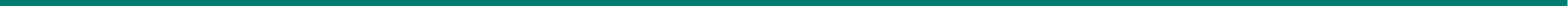  الوصف الوظيفيلمنسوبي المدرسةالدليل التنظيمي لمدارس التعليم 1442هدليل الانتقال من التعليم الحضوري إلى التعليم عن بعد في الحالات الطارئة  للعام  1444ه  العام الدراسي       144همدير المدرسةالوصف الوظيفي لوكيل المدرسة للشؤون التعليمية يعتمد مدير المدرسةالوصف الوظيفي لوكيل المدرسة لشؤون الطلابيعتمد مدير المدرسة 		 الوصف الوظيفي لوكيل المدرسة للشؤون المدرسية 	يعتمد مدير المدرسة 	 الوصف الوظيفي للمعلمالوصف الوظيفي لمعلم التربية الخاصة يعتمد مدير المدرسةالوصف الوظيفي لمعلم الموهوبين		         يعتمد مدير المدرسةالوصف الوظيفي لمعلم رياض أطفال		         يعتمد مدير المدرسةالوصف الوظيفي لمساعد المعلم (تربية خاصة)يعتمد مدير المدرسة     الوصف الوظيفي لرائد النشاط	                                                يعتمد مدير المدرسةالوصف الوظيفي للموجه الطلابييعتمد مدير المدرسةالوصف الوظيفي للموجه الصحييعتمد مدير المدرسةالوصف الوظيفي أمين مصادر التعلميعتمد مدير المدرسة	الوصف الوظيفي لمحضر المختبريعتمد مدير المدرسةالوصف الوظيفي لمساعد الإداري (سكرتير).يعتمد مدير المدرسةالوصف الوظيفي لمسجل المعلومات.يعتمد مدير المدرسةالوصف الوظيفي لحارس المدرسة.يعتمد مدير المدرسةالوصف الوظيفي لموظفة الخدمات.يعتمد مدير المدرسةالوصف الوظيفي لعامل الخدمات.يعتمد مدير المدرسةالمسئولية الادارية عن السجلالمسئولية الادارية عن السجلالمسئولية الادارية عن السجلالمسئولية الادارية عن السجلالعملالاسمالعمل بالمدرسةملاحظاتالمسئول المباشرمدير المدرسةالمشرف على السجلوكيل الشؤون المدرسيةالمسمى الوظيفيالمسمى الوظيفيالارتباط التنظيميالهدف الوظيفيالمؤهلات والخبرات المطلوبةمدير المدرسةمدير المدرسةيرتبط بمدير مكتب/ إدارة التعليم (في مدارس التعليم المستمر يرتبط بقسم/ إدارة التعليم المستمر في إدارة التعليم)الإشراف على المدرسة ومتابعة مستوى الأداء والتخطيط والتنظيم لرعاية شؤون الطلاب في المدرسة ومعالجة جميع القضايا المتعلقة بهم تربوياً وتعليمياً لتحقيق الأهداف وتحسين نواتج التعليمشهادة جامعية أو أعلىمعلم ممارس فأعلى.عضوية في اللجان ذات العلاقة بالوظيفية أو ترأسه لفرق عمل ذات علاقة.خبرة 9 سنوات، منها 6 سنوات في التدريس و 3 سنوات كوكيل مدرسة.المهام والمسؤوليات الوظيفية:المهام والمسؤوليات الوظيفية:المهام والمسؤوليات الوظيفية:المهام والمسؤوليات الوظيفية:المهام والمسؤوليات الوظيفية:1تعزيز قيم الاعتزاز بالدين الإسلامي والانتماء والمواطنة، والمحافظة على أمن الوطن، ومتابعة البرامج والأنشطة الخاصة بذلك.تعزيز قيم الاعتزاز بالدين الإسلامي والانتماء والمواطنة، والمحافظة على أمن الوطن، ومتابعة البرامج والأنشطة الخاصة بذلك.تعزيز قيم الاعتزاز بالدين الإسلامي والانتماء والمواطنة، والمحافظة على أمن الوطن، ومتابعة البرامج والأنشطة الخاصة بذلك.تعزيز قيم الاعتزاز بالدين الإسلامي والانتماء والمواطنة، والمحافظة على أمن الوطن، ومتابعة البرامج والأنشطة الخاصة بذلك.2قيادة عملية إعداد خطة المدرسة ومتابعة تنفيذها بعد اعتمادها، بما يحقق الاستفادة المثلى من الخبرات المواهب والموارد في المدرسة.قيادة عملية إعداد خطة المدرسة ومتابعة تنفيذها بعد اعتمادها، بما يحقق الاستفادة المثلى من الخبرات المواهب والموارد في المدرسة.قيادة عملية إعداد خطة المدرسة ومتابعة تنفيذها بعد اعتمادها، بما يحقق الاستفادة المثلى من الخبرات المواهب والموارد في المدرسة.قيادة عملية إعداد خطة المدرسة ومتابعة تنفيذها بعد اعتمادها، بما يحقق الاستفادة المثلى من الخبرات المواهب والموارد في المدرسة.3الحفاظ على كفاءة وفعالية الأداء داخل المدرسة، واستثمار الوقت والموارد لتحسين نواتج التعليم وجودة الخدمة المقدمة، والسلامة المدرسية.الحفاظ على كفاءة وفعالية الأداء داخل المدرسة، واستثمار الوقت والموارد لتحسين نواتج التعليم وجودة الخدمة المقدمة، والسلامة المدرسية.الحفاظ على كفاءة وفعالية الأداء داخل المدرسة، واستثمار الوقت والموارد لتحسين نواتج التعليم وجودة الخدمة المقدمة، والسلامة المدرسية.الحفاظ على كفاءة وفعالية الأداء داخل المدرسة، واستثمار الوقت والموارد لتحسين نواتج التعليم وجودة الخدمة المقدمة، والسلامة المدرسية.4الإشراف على تنفيذ برامج الوعي الفكري وخططه وقواعد المعتمدة، وتعزيز الوسطية والاعتدال الفكري والتأكد من سلامة البيئة التعليمية من الفكر المتطرف والظواهر السلبية.الإشراف على تنفيذ برامج الوعي الفكري وخططه وقواعد المعتمدة، وتعزيز الوسطية والاعتدال الفكري والتأكد من سلامة البيئة التعليمية من الفكر المتطرف والظواهر السلبية.الإشراف على تنفيذ برامج الوعي الفكري وخططه وقواعد المعتمدة، وتعزيز الوسطية والاعتدال الفكري والتأكد من سلامة البيئة التعليمية من الفكر المتطرف والظواهر السلبية.الإشراف على تنفيذ برامج الوعي الفكري وخططه وقواعد المعتمدة، وتعزيز الوسطية والاعتدال الفكري والتأكد من سلامة البيئة التعليمية من الفكر المتطرف والظواهر السلبية.5حماية مجتمع المدرسة من كل ما يؤدي إلى المخالفات الفكرية أو ضعف الالتزام الوطني بما لا يتماشى مع الوسطية والاعتدال الفكري.حماية مجتمع المدرسة من كل ما يؤدي إلى المخالفات الفكرية أو ضعف الالتزام الوطني بما لا يتماشى مع الوسطية والاعتدال الفكري.حماية مجتمع المدرسة من كل ما يؤدي إلى المخالفات الفكرية أو ضعف الالتزام الوطني بما لا يتماشى مع الوسطية والاعتدال الفكري.حماية مجتمع المدرسة من كل ما يؤدي إلى المخالفات الفكرية أو ضعف الالتزام الوطني بما لا يتماشى مع الوسطية والاعتدال الفكري.6متابعة حالات المخالفات أو الاشتباه في المخالفات للسياسات العامة، والالتزام الفكري والوطني.متابعة حالات المخالفات أو الاشتباه في المخالفات للسياسات العامة، والالتزام الفكري والوطني.متابعة حالات المخالفات أو الاشتباه في المخالفات للسياسات العامة، والالتزام الفكري والوطني.متابعة حالات المخالفات أو الاشتباه في المخالفات للسياسات العامة، والالتزام الفكري والوطني.7تحديد الاحتياج من الكوادر المهنية والمفاضلة بينهم ووضع الأهداف الفردية ومؤشرات الأداء الرئيسية لكل من منسوبي المدرسة، ومناقشتها معهم.تحديد الاحتياج من الكوادر المهنية والمفاضلة بينهم ووضع الأهداف الفردية ومؤشرات الأداء الرئيسية لكل من منسوبي المدرسة، ومناقشتها معهم.تحديد الاحتياج من الكوادر المهنية والمفاضلة بينهم ووضع الأهداف الفردية ومؤشرات الأداء الرئيسية لكل من منسوبي المدرسة، ومناقشتها معهم.تحديد الاحتياج من الكوادر المهنية والمفاضلة بينهم ووضع الأهداف الفردية ومؤشرات الأداء الرئيسية لكل من منسوبي المدرسة، ومناقشتها معهم.8توزيع المهام والواجبات على منسوبي المدرسة وإصدار التكاليف اللازمة لإنجاز أعمالهم.توزيع المهام والواجبات على منسوبي المدرسة وإصدار التكاليف اللازمة لإنجاز أعمالهم.توزيع المهام والواجبات على منسوبي المدرسة وإصدار التكاليف اللازمة لإنجاز أعمالهم.توزيع المهام والواجبات على منسوبي المدرسة وإصدار التكاليف اللازمة لإنجاز أعمالهم.9قيادة عملية تحليل ومراجعة تقدم الطالب داخل المدرسة من أجل تقييم عملية توصيل المحتوى وفعالية أساليب التدريس وتقديم التوصيات المناسبة.قيادة عملية تحليل ومراجعة تقدم الطالب داخل المدرسة من أجل تقييم عملية توصيل المحتوى وفعالية أساليب التدريس وتقديم التوصيات المناسبة.قيادة عملية تحليل ومراجعة تقدم الطالب داخل المدرسة من أجل تقييم عملية توصيل المحتوى وفعالية أساليب التدريس وتقديم التوصيات المناسبة.قيادة عملية تحليل ومراجعة تقدم الطالب داخل المدرسة من أجل تقييم عملية توصيل المحتوى وفعالية أساليب التدريس وتقديم التوصيات المناسبة.10مراجعة وتقويم أداء منسوبي المدرسة بشكل دوري، ومناقشتهم وتقديم تغذية راجعة بناءة لهم، واعتماد التقويم النهائي لأدائهم، والتأكد من أنها تتماشى مع اللوائح والتعليمات.مراجعة وتقويم أداء منسوبي المدرسة بشكل دوري، ومناقشتهم وتقديم تغذية راجعة بناءة لهم، واعتماد التقويم النهائي لأدائهم، والتأكد من أنها تتماشى مع اللوائح والتعليمات.مراجعة وتقويم أداء منسوبي المدرسة بشكل دوري، ومناقشتهم وتقديم تغذية راجعة بناءة لهم، واعتماد التقويم النهائي لأدائهم، والتأكد من أنها تتماشى مع اللوائح والتعليمات.مراجعة وتقويم أداء منسوبي المدرسة بشكل دوري، ومناقشتهم وتقديم تغذية راجعة بناءة لهم، واعتماد التقويم النهائي لأدائهم، والتأكد من أنها تتماشى مع اللوائح والتعليمات.11توفير التوجيه المناسب لتحسين أداء منسوبي المدرسة، وتحديد الاحتياجات التدريبية اللازمة لهم ورفعها لمكتب التعليم.توفير التوجيه المناسب لتحسين أداء منسوبي المدرسة، وتحديد الاحتياجات التدريبية اللازمة لهم ورفعها لمكتب التعليم.توفير التوجيه المناسب لتحسين أداء منسوبي المدرسة، وتحديد الاحتياجات التدريبية اللازمة لهم ورفعها لمكتب التعليم.توفير التوجيه المناسب لتحسين أداء منسوبي المدرسة، وتحديد الاحتياجات التدريبية اللازمة لهم ورفعها لمكتب التعليم.12تمكين الموظفين وإشراكهم في اعداد الخطة التشغيلية وتحسين العمليات داخل المدرسة بما يعزز لديهم شعور الانتماء للمدرسة.تمكين الموظفين وإشراكهم في اعداد الخطة التشغيلية وتحسين العمليات داخل المدرسة بما يعزز لديهم شعور الانتماء للمدرسة.تمكين الموظفين وإشراكهم في اعداد الخطة التشغيلية وتحسين العمليات داخل المدرسة بما يعزز لديهم شعور الانتماء للمدرسة.تمكين الموظفين وإشراكهم في اعداد الخطة التشغيلية وتحسين العمليات داخل المدرسة بما يعزز لديهم شعور الانتماء للمدرسة.13الحفاظ على كفاءة وفعالية الأداء داخل المدرسة، واستثمار الوقت والموارد لتحقيق السلامة المدرسية، وجودة الخدمة المقدمة.الحفاظ على كفاءة وفعالية الأداء داخل المدرسة، واستثمار الوقت والموارد لتحقيق السلامة المدرسية، وجودة الخدمة المقدمة.الحفاظ على كفاءة وفعالية الأداء داخل المدرسة، واستثمار الوقت والموارد لتحقيق السلامة المدرسية، وجودة الخدمة المقدمة.الحفاظ على كفاءة وفعالية الأداء داخل المدرسة، واستثمار الوقت والموارد لتحقيق السلامة المدرسية، وجودة الخدمة المقدمة.14التأكد من وجود نظام مناسب لإدارة المدرسة ولمراجعة وتحسين العمليات الرئيسية.( نمط إدارة للعمل يناسب مع وضع المدرسة)التأكد من وجود نظام مناسب لإدارة المدرسة ولمراجعة وتحسين العمليات الرئيسية.( نمط إدارة للعمل يناسب مع وضع المدرسة)التأكد من وجود نظام مناسب لإدارة المدرسة ولمراجعة وتحسين العمليات الرئيسية.( نمط إدارة للعمل يناسب مع وضع المدرسة)التأكد من وجود نظام مناسب لإدارة المدرسة ولمراجعة وتحسين العمليات الرئيسية.( نمط إدارة للعمل يناسب مع وضع المدرسة)15العمل مع وكلاء المدرسة لرسم الخطط التطويرية لأداء الموظفين.العمل مع وكلاء المدرسة لرسم الخطط التطويرية لأداء الموظفين.العمل مع وكلاء المدرسة لرسم الخطط التطويرية لأداء الموظفين.العمل مع وكلاء المدرسة لرسم الخطط التطويرية لأداء الموظفين.16تشجيع منسوبي المدرسة على الاستفادة من الخبرات المكتسبة والتطوير في تحسين الأداء المدرسي.تشجيع منسوبي المدرسة على الاستفادة من الخبرات المكتسبة والتطوير في تحسين الأداء المدرسي.تشجيع منسوبي المدرسة على الاستفادة من الخبرات المكتسبة والتطوير في تحسين الأداء المدرسي.تشجيع منسوبي المدرسة على الاستفادة من الخبرات المكتسبة والتطوير في تحسين الأداء المدرسي.17الإشراف على تهيئة بيئة تعليمية محفزة داخل المدرسة، ورفع الروح المعنوية بين المعلمين والطلاب وأولياء الأمور.الإشراف على تهيئة بيئة تعليمية محفزة داخل المدرسة، ورفع الروح المعنوية بين المعلمين والطلاب وأولياء الأمور.الإشراف على تهيئة بيئة تعليمية محفزة داخل المدرسة، ورفع الروح المعنوية بين المعلمين والطلاب وأولياء الأمور.الإشراف على تهيئة بيئة تعليمية محفزة داخل المدرسة، ورفع الروح المعنوية بين المعلمين والطلاب وأولياء الأمور.18مراجعة أداء مبادرات المدرسة وأهدافها وإجراء حوارات حول الأداء مع منسوبي المدرسة مبني على تقارير الأداء للتأكد من تلبيتها لأهداف الأداء.مراجعة أداء مبادرات المدرسة وأهدافها وإجراء حوارات حول الأداء مع منسوبي المدرسة مبني على تقارير الأداء للتأكد من تلبيتها لأهداف الأداء.مراجعة أداء مبادرات المدرسة وأهدافها وإجراء حوارات حول الأداء مع منسوبي المدرسة مبني على تقارير الأداء للتأكد من تلبيتها لأهداف الأداء.مراجعة أداء مبادرات المدرسة وأهدافها وإجراء حوارات حول الأداء مع منسوبي المدرسة مبني على تقارير الأداء للتأكد من تلبيتها لأهداف الأداء.19متابعة التحصيل الدراسي وتقدم الطلاب داخل المدرسة، وفعالية أساليب التدريس واتخاذ الإجراءات المناسبة.متابعة التحصيل الدراسي وتقدم الطلاب داخل المدرسة، وفعالية أساليب التدريس واتخاذ الإجراءات المناسبة.متابعة التحصيل الدراسي وتقدم الطلاب داخل المدرسة، وفعالية أساليب التدريس واتخاذ الإجراءات المناسبة.متابعة التحصيل الدراسي وتقدم الطلاب داخل المدرسة، وفعالية أساليب التدريس واتخاذ الإجراءات المناسبة.20الإشراف على عمليات التدريس واستخدام استراتيجيات التعليم داخل الفصول الدراسية وفق الجدول الزمني المخصص لها وبما يضمن تحقيق أهداف المقررات الدراسية.الإشراف على عمليات التدريس واستخدام استراتيجيات التعليم داخل الفصول الدراسية وفق الجدول الزمني المخصص لها وبما يضمن تحقيق أهداف المقررات الدراسية.الإشراف على عمليات التدريس واستخدام استراتيجيات التعليم داخل الفصول الدراسية وفق الجدول الزمني المخصص لها وبما يضمن تحقيق أهداف المقررات الدراسية.الإشراف على عمليات التدريس واستخدام استراتيجيات التعليم داخل الفصول الدراسية وفق الجدول الزمني المخصص لها وبما يضمن تحقيق أهداف المقررات الدراسية.21توفير بيئة تعليمية آمنة وجاذبة وذلك بتوفير الدعم المستمر للاحترام والانضباط ورفع الروح المعنوية بين المعلمين والطلاب وأولياء الأمور توفير بيئة تعليمية آمنة وجاذبة وذلك بتوفير الدعم المستمر للاحترام والانضباط ورفع الروح المعنوية بين المعلمين والطلاب وأولياء الأمور توفير بيئة تعليمية آمنة وجاذبة وذلك بتوفير الدعم المستمر للاحترام والانضباط ورفع الروح المعنوية بين المعلمين والطلاب وأولياء الأمور توفير بيئة تعليمية آمنة وجاذبة وذلك بتوفير الدعم المستمر للاحترام والانضباط ورفع الروح المعنوية بين المعلمين والطلاب وأولياء الأمور 22إدارة عمليات الانضباط داخل المدرسة ومتابعة حضور المعلمين والقيام بالترتيبات الملائمة لمعالجة العجز الطارئ من داخل المدرسة وفق التعليمات المعتمدة.إدارة عمليات الانضباط داخل المدرسة ومتابعة حضور المعلمين والقيام بالترتيبات الملائمة لمعالجة العجز الطارئ من داخل المدرسة وفق التعليمات المعتمدة.إدارة عمليات الانضباط داخل المدرسة ومتابعة حضور المعلمين والقيام بالترتيبات الملائمة لمعالجة العجز الطارئ من داخل المدرسة وفق التعليمات المعتمدة.إدارة عمليات الانضباط داخل المدرسة ومتابعة حضور المعلمين والقيام بالترتيبات الملائمة لمعالجة العجز الطارئ من داخل المدرسة وفق التعليمات المعتمدة.23متابعة التزام المعلمين بتخصيص حصتين أسبوعياً من حصص اللغة العربية في المرحلة الابتدائية لتعزيز الفهم القرائي لدى الطلاب، وتخصيص (5) دقائق للصفوف الأولية و (5-10) دقائق للصفوف العليا من الحصة الدراسية بواقع أربع حصص يومياً لتنفيذ أنشطة الكتابة والخط العربي والقراءات الإثرائية وتعزيز الفهم القرائي، ومتابعة تفعيل كافة المعايير والإجراءات ذات العلاقة ببرنامج تحسين الأداء الكتابي والقرائي لدى الطلاب والطالبات في المرحلة الابتدائية.متابعة التزام المعلمين بتخصيص حصتين أسبوعياً من حصص اللغة العربية في المرحلة الابتدائية لتعزيز الفهم القرائي لدى الطلاب، وتخصيص (5) دقائق للصفوف الأولية و (5-10) دقائق للصفوف العليا من الحصة الدراسية بواقع أربع حصص يومياً لتنفيذ أنشطة الكتابة والخط العربي والقراءات الإثرائية وتعزيز الفهم القرائي، ومتابعة تفعيل كافة المعايير والإجراءات ذات العلاقة ببرنامج تحسين الأداء الكتابي والقرائي لدى الطلاب والطالبات في المرحلة الابتدائية.متابعة التزام المعلمين بتخصيص حصتين أسبوعياً من حصص اللغة العربية في المرحلة الابتدائية لتعزيز الفهم القرائي لدى الطلاب، وتخصيص (5) دقائق للصفوف الأولية و (5-10) دقائق للصفوف العليا من الحصة الدراسية بواقع أربع حصص يومياً لتنفيذ أنشطة الكتابة والخط العربي والقراءات الإثرائية وتعزيز الفهم القرائي، ومتابعة تفعيل كافة المعايير والإجراءات ذات العلاقة ببرنامج تحسين الأداء الكتابي والقرائي لدى الطلاب والطالبات في المرحلة الابتدائية.متابعة التزام المعلمين بتخصيص حصتين أسبوعياً من حصص اللغة العربية في المرحلة الابتدائية لتعزيز الفهم القرائي لدى الطلاب، وتخصيص (5) دقائق للصفوف الأولية و (5-10) دقائق للصفوف العليا من الحصة الدراسية بواقع أربع حصص يومياً لتنفيذ أنشطة الكتابة والخط العربي والقراءات الإثرائية وتعزيز الفهم القرائي، ومتابعة تفعيل كافة المعايير والإجراءات ذات العلاقة ببرنامج تحسين الأداء الكتابي والقرائي لدى الطلاب والطالبات في المرحلة الابتدائية.24رصد حالات المخالفات الفكرية، أو الاشتباه في وجود مخالفات للسياسات العامة، والالتزام الفكري والوطني بما ينافي الوسطية والاعتدال الفكري في المدارس، ومعالجتها بناء على القواعد والإجراءات المعتمدة.رصد حالات المخالفات الفكرية، أو الاشتباه في وجود مخالفات للسياسات العامة، والالتزام الفكري والوطني بما ينافي الوسطية والاعتدال الفكري في المدارس، ومعالجتها بناء على القواعد والإجراءات المعتمدة.رصد حالات المخالفات الفكرية، أو الاشتباه في وجود مخالفات للسياسات العامة، والالتزام الفكري والوطني بما ينافي الوسطية والاعتدال الفكري في المدارس، ومعالجتها بناء على القواعد والإجراءات المعتمدة.رصد حالات المخالفات الفكرية، أو الاشتباه في وجود مخالفات للسياسات العامة، والالتزام الفكري والوطني بما ينافي الوسطية والاعتدال الفكري في المدارس، ومعالجتها بناء على القواعد والإجراءات المعتمدة.25الرفع الفوري لمدير التعليم/ صاحب الصلاحية في حالات المخالفات الفكرية أو المخالفات للسياسات العامة التي يتم رصدها.الرفع الفوري لمدير التعليم/ صاحب الصلاحية في حالات المخالفات الفكرية أو المخالفات للسياسات العامة التي يتم رصدها.الرفع الفوري لمدير التعليم/ صاحب الصلاحية في حالات المخالفات الفكرية أو المخالفات للسياسات العامة التي يتم رصدها.الرفع الفوري لمدير التعليم/ صاحب الصلاحية في حالات المخالفات الفكرية أو المخالفات للسياسات العامة التي يتم رصدها.26تزويد مكتب التعليم بتقارير دورية عن حالة الوعي الفكري، وفقاً للقواعد والإجراءات المعتمدة.تزويد مكتب التعليم بتقارير دورية عن حالة الوعي الفكري، وفقاً للقواعد والإجراءات المعتمدة.تزويد مكتب التعليم بتقارير دورية عن حالة الوعي الفكري، وفقاً للقواعد والإجراءات المعتمدة.تزويد مكتب التعليم بتقارير دورية عن حالة الوعي الفكري، وفقاً للقواعد والإجراءات المعتمدة.27متابعة أداء الهيئة التعليمية والإدارية للمدرسة وذلك من خلال الزيارات الدورية لهم والاطلاع على أعمالهم وأنشطتهم ومشاركاتهممتابعة أداء الهيئة التعليمية والإدارية للمدرسة وذلك من خلال الزيارات الدورية لهم والاطلاع على أعمالهم وأنشطتهم ومشاركاتهممتابعة أداء الهيئة التعليمية والإدارية للمدرسة وذلك من خلال الزيارات الدورية لهم والاطلاع على أعمالهم وأنشطتهم ومشاركاتهممتابعة أداء الهيئة التعليمية والإدارية للمدرسة وذلك من خلال الزيارات الدورية لهم والاطلاع على أعمالهم وأنشطتهم ومشاركاتهم28الإشراف على مجالس الآباء وتفعيل دورها في المدرسة، واعتماد التوصيات الصادرة عن لجان المدرسة، وفق اللوائح والتعليمات المنظمة.الإشراف على مجالس الآباء وتفعيل دورها في المدرسة، واعتماد التوصيات الصادرة عن لجان المدرسة، وفق اللوائح والتعليمات المنظمة.الإشراف على مجالس الآباء وتفعيل دورها في المدرسة، واعتماد التوصيات الصادرة عن لجان المدرسة، وفق اللوائح والتعليمات المنظمة.الإشراف على مجالس الآباء وتفعيل دورها في المدرسة، واعتماد التوصيات الصادرة عن لجان المدرسة، وفق اللوائح والتعليمات المنظمة.29متابعة التزام المدرسة بالسياسات والإجراءات التي تم وضعها مركزياً من قبل الوزارة ومتابعة اللوائح والأنظمة والتعاميم الهامة الصادرة من جهات الاختصاص واطلاع جميع منسوبي المدرسة عليها ومناقشتها لتوضيح مضامينها والعمل بموجبها.متابعة التزام المدرسة بالسياسات والإجراءات التي تم وضعها مركزياً من قبل الوزارة ومتابعة اللوائح والأنظمة والتعاميم الهامة الصادرة من جهات الاختصاص واطلاع جميع منسوبي المدرسة عليها ومناقشتها لتوضيح مضامينها والعمل بموجبها.متابعة التزام المدرسة بالسياسات والإجراءات التي تم وضعها مركزياً من قبل الوزارة ومتابعة اللوائح والأنظمة والتعاميم الهامة الصادرة من جهات الاختصاص واطلاع جميع منسوبي المدرسة عليها ومناقشتها لتوضيح مضامينها والعمل بموجبها.متابعة التزام المدرسة بالسياسات والإجراءات التي تم وضعها مركزياً من قبل الوزارة ومتابعة اللوائح والأنظمة والتعاميم الهامة الصادرة من جهات الاختصاص واطلاع جميع منسوبي المدرسة عليها ومناقشتها لتوضيح مضامينها والعمل بموجبها.30تفعيل التعليم الإلكتروني وتشجيعه بقنواته المختلفة، وتطبيق الممارسات الإدارية والتعليمية المتعارف عليها بما يتناسب معه، لضمان جودة العملية التعليمية، ومتابعة التطبيقات في مدرستي، وتعزيز الاستخدام الأمثل لمصادر التعلم، والمعدات والتقنية لدعم أنظمة المدرسة.تفعيل التعليم الإلكتروني وتشجيعه بقنواته المختلفة، وتطبيق الممارسات الإدارية والتعليمية المتعارف عليها بما يتناسب معه، لضمان جودة العملية التعليمية، ومتابعة التطبيقات في مدرستي، وتعزيز الاستخدام الأمثل لمصادر التعلم، والمعدات والتقنية لدعم أنظمة المدرسة.تفعيل التعليم الإلكتروني وتشجيعه بقنواته المختلفة، وتطبيق الممارسات الإدارية والتعليمية المتعارف عليها بما يتناسب معه، لضمان جودة العملية التعليمية، ومتابعة التطبيقات في مدرستي، وتعزيز الاستخدام الأمثل لمصادر التعلم، والمعدات والتقنية لدعم أنظمة المدرسة.تفعيل التعليم الإلكتروني وتشجيعه بقنواته المختلفة، وتطبيق الممارسات الإدارية والتعليمية المتعارف عليها بما يتناسب معه، لضمان جودة العملية التعليمية، ومتابعة التطبيقات في مدرستي، وتعزيز الاستخدام الأمثل لمصادر التعلم، والمعدات والتقنية لدعم أنظمة المدرسة.31إدارة ميزانية المدرسة على النحو الأمثل لتحقيق أهداف المدرسة.إدارة ميزانية المدرسة على النحو الأمثل لتحقيق أهداف المدرسة.إدارة ميزانية المدرسة على النحو الأمثل لتحقيق أهداف المدرسة.إدارة ميزانية المدرسة على النحو الأمثل لتحقيق أهداف المدرسة.32تحليل واستخدام المعلومات والبيانات لدعم العمليات المدرسية وخطط العمل.تحليل واستخدام المعلومات والبيانات لدعم العمليات المدرسية وخطط العمل.تحليل واستخدام المعلومات والبيانات لدعم العمليات المدرسية وخطط العمل.تحليل واستخدام المعلومات والبيانات لدعم العمليات المدرسية وخطط العمل.33التواصل الفعال مع مقدمي الخدمات للمدرسة للحصول على أفضل خدمة ممكنة.التواصل الفعال مع مقدمي الخدمات للمدرسة للحصول على أفضل خدمة ممكنة.التواصل الفعال مع مقدمي الخدمات للمدرسة للحصول على أفضل خدمة ممكنة.التواصل الفعال مع مقدمي الخدمات للمدرسة للحصول على أفضل خدمة ممكنة.34الالتزام بالسياسيات والضوابط والمعايير المعتمدة والمنظمة للنشاط الإعلامي للمدرسة والمذكورة في دليل حوكمة استخدام حسابات شبكات التواصل الاجتماعي لوزارة التعليم.الالتزام بالسياسيات والضوابط والمعايير المعتمدة والمنظمة للنشاط الإعلامي للمدرسة والمذكورة في دليل حوكمة استخدام حسابات شبكات التواصل الاجتماعي لوزارة التعليم.الالتزام بالسياسيات والضوابط والمعايير المعتمدة والمنظمة للنشاط الإعلامي للمدرسة والمذكورة في دليل حوكمة استخدام حسابات شبكات التواصل الاجتماعي لوزارة التعليم.الالتزام بالسياسيات والضوابط والمعايير المعتمدة والمنظمة للنشاط الإعلامي للمدرسة والمذكورة في دليل حوكمة استخدام حسابات شبكات التواصل الاجتماعي لوزارة التعليم.35حضور الطابور الصحابي والتأكيد على تفصيل الإذاعة المدرسية ونشيد العلم وتحيته وحضور دروس المعلمين وفق جدول يعتمده، ويقوم بالتدريس لعدد حصص مادة التخصص وبما لا يتجاوز 8 حصصحضور الطابور الصحابي والتأكيد على تفصيل الإذاعة المدرسية ونشيد العلم وتحيته وحضور دروس المعلمين وفق جدول يعتمده، ويقوم بالتدريس لعدد حصص مادة التخصص وبما لا يتجاوز 8 حصصحضور الطابور الصحابي والتأكيد على تفصيل الإذاعة المدرسية ونشيد العلم وتحيته وحضور دروس المعلمين وفق جدول يعتمده، ويقوم بالتدريس لعدد حصص مادة التخصص وبما لا يتجاوز 8 حصصحضور الطابور الصحابي والتأكيد على تفصيل الإذاعة المدرسية ونشيد العلم وتحيته وحضور دروس المعلمين وفق جدول يعتمده، ويقوم بالتدريس لعدد حصص مادة التخصص وبما لا يتجاوز 8 حصص36تفعيل مجالس ولجان المدرسة وفرق العمل والإشراف عليها وممارسة الصلاحيات المعتمدة ومتابعة تنفيذها تفعيل مجالس ولجان المدرسة وفرق العمل والإشراف عليها وممارسة الصلاحيات المعتمدة ومتابعة تنفيذها تفعيل مجالس ولجان المدرسة وفرق العمل والإشراف عليها وممارسة الصلاحيات المعتمدة ومتابعة تنفيذها تفعيل مجالس ولجان المدرسة وفرق العمل والإشراف عليها وممارسة الصلاحيات المعتمدة ومتابعة تنفيذها 37الإشراف على تهيئة وتنظيم وتجهيز مرافق المدرسة قبل وأثناء الدراسة في المواعيد المحددةالإشراف على تهيئة وتنظيم وتجهيز مرافق المدرسة قبل وأثناء الدراسة في المواعيد المحددةالإشراف على تهيئة وتنظيم وتجهيز مرافق المدرسة قبل وأثناء الدراسة في المواعيد المحددةالإشراف على تهيئة وتنظيم وتجهيز مرافق المدرسة قبل وأثناء الدراسة في المواعيد المحددة38التنسيق والتعاون مع المشرف التربوي وغيرهم ممن تقتضي طبيعة عملهم زيارة المدرسةالتنسيق والتعاون مع المشرف التربوي وغيرهم ممن تقتضي طبيعة عملهم زيارة المدرسةالتنسيق والتعاون مع المشرف التربوي وغيرهم ممن تقتضي طبيعة عملهم زيارة المدرسةالتنسيق والتعاون مع المشرف التربوي وغيرهم ممن تقتضي طبيعة عملهم زيارة المدرسة39إعداد تقييم أداء مرؤوسيه ومناقشة الأهداف معهم وتحديد مؤشرات الأداء الرئيسية له وإعطاء تغذية راجعة بناءة لهم ورفعها لرئيس قسم المرحلة التي يتبع لها للاعتمادإعداد تقييم أداء مرؤوسيه ومناقشة الأهداف معهم وتحديد مؤشرات الأداء الرئيسية له وإعطاء تغذية راجعة بناءة لهم ورفعها لرئيس قسم المرحلة التي يتبع لها للاعتمادإعداد تقييم أداء مرؤوسيه ومناقشة الأهداف معهم وتحديد مؤشرات الأداء الرئيسية له وإعطاء تغذية راجعة بناءة لهم ورفعها لرئيس قسم المرحلة التي يتبع لها للاعتمادإعداد تقييم أداء مرؤوسيه ومناقشة الأهداف معهم وتحديد مؤشرات الأداء الرئيسية له وإعطاء تغذية راجعة بناءة لهم ورفعها لرئيس قسم المرحلة التي يتبع لها للاعتماد40القيام بأي مهام يكلف بها من المسؤول المباشر وتتناسب مع مهامه/ مؤهلاته.القيام بأي مهام يكلف بها من المسؤول المباشر وتتناسب مع مهامه/ مؤهلاته.القيام بأي مهام يكلف بها من المسؤول المباشر وتتناسب مع مهامه/ مؤهلاته.القيام بأي مهام يكلف بها من المسؤول المباشر وتتناسب مع مهامه/ مؤهلاته.بالإضافة إلى المهام والمسؤوليات الواردة بالدليل التنظيمي والإجرائي يقوم بالمهام الآتية:بالإضافة إلى المهام والمسؤوليات الواردة بالدليل التنظيمي والإجرائي يقوم بالمهام الآتية:بالإضافة إلى المهام والمسؤوليات الواردة بالدليل التنظيمي والإجرائي يقوم بالمهام الآتية:بالإضافة إلى المهام والمسؤوليات الواردة بالدليل التنظيمي والإجرائي يقوم بالمهام الآتية:بالإضافة إلى المهام والمسؤوليات الواردة بالدليل التنظيمي والإجرائي يقوم بالمهام الآتية:بالإضافة إلى المهام والمسؤوليات الواردة بالدليل التنظيمي والإجرائي يقوم بالمهام الآتية:1متابعة أعمال الهيئة التعليمية والإدارية في التعليم عن بعد.متابعة أعمال الهيئة التعليمية والإدارية في التعليم عن بعد.متابعة أعمال الهيئة التعليمية والإدارية في التعليم عن بعد.متابعة أعمال الهيئة التعليمية والإدارية في التعليم عن بعد.متابعة أعمال الهيئة التعليمية والإدارية في التعليم عن بعد.متابعة أعمال الهيئة التعليمية والإدارية في التعليم عن بعد.2التحقق من جاهزية المنصات المتعددة بالجداول الدراسية الداعمة لتقديم التعليم عن بعد وضبط إعداداتها وفقاً للتعاميم المنظمة لذلك.التحقق من جاهزية المنصات المتعددة بالجداول الدراسية الداعمة لتقديم التعليم عن بعد وضبط إعداداتها وفقاً للتعاميم المنظمة لذلك.التحقق من جاهزية المنصات المتعددة بالجداول الدراسية الداعمة لتقديم التعليم عن بعد وضبط إعداداتها وفقاً للتعاميم المنظمة لذلك.التحقق من جاهزية المنصات المتعددة بالجداول الدراسية الداعمة لتقديم التعليم عن بعد وضبط إعداداتها وفقاً للتعاميم المنظمة لذلك.التحقق من جاهزية المنصات المتعددة بالجداول الدراسية الداعمة لتقديم التعليم عن بعد وضبط إعداداتها وفقاً للتعاميم المنظمة لذلك.التحقق من جاهزية المنصات المتعددة بالجداول الدراسية الداعمة لتقديم التعليم عن بعد وضبط إعداداتها وفقاً للتعاميم المنظمة لذلك.3دعم المعلمين ومعالجة التحديات التي تواجههم.دعم المعلمين ومعالجة التحديات التي تواجههم.دعم المعلمين ومعالجة التحديات التي تواجههم.دعم المعلمين ومعالجة التحديات التي تواجههم.دعم المعلمين ومعالجة التحديات التي تواجههم.دعم المعلمين ومعالجة التحديات التي تواجههم.4الاطلاع على التحضير الإلكتروني للمعلمين وتقديم التغذية الراجعة المناسبة.الاطلاع على التحضير الإلكتروني للمعلمين وتقديم التغذية الراجعة المناسبة.الاطلاع على التحضير الإلكتروني للمعلمين وتقديم التغذية الراجعة المناسبة.الاطلاع على التحضير الإلكتروني للمعلمين وتقديم التغذية الراجعة المناسبة.الاطلاع على التحضير الإلكتروني للمعلمين وتقديم التغذية الراجعة المناسبة.الاطلاع على التحضير الإلكتروني للمعلمين وتقديم التغذية الراجعة المناسبة.5الاطلاع على أسباب وأدوات التقويم المنفذ من قبل المعلمين وكشوف المشاركة والواجبات وملفات أعمال الطلاب والبحوث والتقارير في المنصةالاطلاع على أسباب وأدوات التقويم المنفذ من قبل المعلمين وكشوف المشاركة والواجبات وملفات أعمال الطلاب والبحوث والتقارير في المنصةالاطلاع على أسباب وأدوات التقويم المنفذ من قبل المعلمين وكشوف المشاركة والواجبات وملفات أعمال الطلاب والبحوث والتقارير في المنصةالاطلاع على أسباب وأدوات التقويم المنفذ من قبل المعلمين وكشوف المشاركة والواجبات وملفات أعمال الطلاب والبحوث والتقارير في المنصةالاطلاع على أسباب وأدوات التقويم المنفذ من قبل المعلمين وكشوف المشاركة والواجبات وملفات أعمال الطلاب والبحوث والتقارير في المنصةالاطلاع على أسباب وأدوات التقويم المنفذ من قبل المعلمين وكشوف المشاركة والواجبات وملفات أعمال الطلاب والبحوث والتقارير في المنصة6الإشراف على دراسة نتائج تحليل الاختبارات والتقويم وإعداد الخطط لرفع مستوى التحصيل الدراسي.الإشراف على دراسة نتائج تحليل الاختبارات والتقويم وإعداد الخطط لرفع مستوى التحصيل الدراسي.الإشراف على دراسة نتائج تحليل الاختبارات والتقويم وإعداد الخطط لرفع مستوى التحصيل الدراسي.الإشراف على دراسة نتائج تحليل الاختبارات والتقويم وإعداد الخطط لرفع مستوى التحصيل الدراسي.الإشراف على دراسة نتائج تحليل الاختبارات والتقويم وإعداد الخطط لرفع مستوى التحصيل الدراسي.الإشراف على دراسة نتائج تحليل الاختبارات والتقويم وإعداد الخطط لرفع مستوى التحصيل الدراسي.7المشاركة في الاجتماعات والبرامج التدريبية وورش العمل عن بعد وفق التنظيم والوقت المحدد لذلك.المشاركة في الاجتماعات والبرامج التدريبية وورش العمل عن بعد وفق التنظيم والوقت المحدد لذلك.المشاركة في الاجتماعات والبرامج التدريبية وورش العمل عن بعد وفق التنظيم والوقت المحدد لذلك.المشاركة في الاجتماعات والبرامج التدريبية وورش العمل عن بعد وفق التنظيم والوقت المحدد لذلك.المشاركة في الاجتماعات والبرامج التدريبية وورش العمل عن بعد وفق التنظيم والوقت المحدد لذلك.المشاركة في الاجتماعات والبرامج التدريبية وورش العمل عن بعد وفق التنظيم والوقت المحدد لذلك.الاسمالتوقيعالتاريخالمسمى الوظيفيالمسمى الوظيفيالارتباط التنظيميالهدف الوظيفيالمؤهلات والخبرات المطلوبةالوكيل للشؤون التعليميةالوكيل للشؤون التعليميةيرتبط بمدير المدرسةالإشراف على عمليات التعليم والتعلم، ومتابعة مستوى الأداء التعليمي ومراجعة التحصيل الدراسي للطلاب وتحليله بشكل دوري لتحسين مستوى أدائهم، ومتابعة أداء المعلمين وتطوريهم مهنياً.شهادة جامعية عضوية في اللجان ذات العلاقة بالوظيفية أو ترأسه لفرق عمل ذات علاقة.اجمالي خبرة 8 سنوات.معلم ممارس بخبرة 4 سنوات فأعلى أو معلم متقدم أو معلم خبير.المهام والمسؤوليات الوظيفية:المهام والمسؤوليات الوظيفية:المهام والمسؤوليات الوظيفية:المهام والمسؤوليات الوظيفية:المهام والمسؤوليات الوظيفية:1تعزيز قيم الاعتزاز بالدين الإسلامي والانتماء والمواطنة، والمحافظة على أمن الوطن، ومتابعة البرامج والأنشطة الخاصة بذلك.تعزيز قيم الاعتزاز بالدين الإسلامي والانتماء والمواطنة، والمحافظة على أمن الوطن، ومتابعة البرامج والأنشطة الخاصة بذلك.تعزيز قيم الاعتزاز بالدين الإسلامي والانتماء والمواطنة، والمحافظة على أمن الوطن، ومتابعة البرامج والأنشطة الخاصة بذلك.تعزيز قيم الاعتزاز بالدين الإسلامي والانتماء والمواطنة، والمحافظة على أمن الوطن، ومتابعة البرامج والأنشطة الخاصة بذلك.2مطابقة أهداف المدرسة مع أهداف العملية التعليمية وشرح هذه الأهداف لجميع المعلمين.مطابقة أهداف المدرسة مع أهداف العملية التعليمية وشرح هذه الأهداف لجميع المعلمين.مطابقة أهداف المدرسة مع أهداف العملية التعليمية وشرح هذه الأهداف لجميع المعلمين.مطابقة أهداف المدرسة مع أهداف العملية التعليمية وشرح هذه الأهداف لجميع المعلمين.3إعداد تقييم أداء المعلمين ومناقشة الأهداف التعليمية للمواد الدراسية لكل معلم وتحديد مؤشرات الأداء الرئيسية له وإعطاء تغذية راجعة بناءة له بالتنسيق مع المعلم الخبير (إن وجد)للمادة مع تقديم الدعم والتدريب لتحسين الأداء متى ما تطلب الأمر.إعداد تقييم أداء المعلمين ومناقشة الأهداف التعليمية للمواد الدراسية لكل معلم وتحديد مؤشرات الأداء الرئيسية له وإعطاء تغذية راجعة بناءة له بالتنسيق مع المعلم الخبير (إن وجد)للمادة مع تقديم الدعم والتدريب لتحسين الأداء متى ما تطلب الأمر.إعداد تقييم أداء المعلمين ومناقشة الأهداف التعليمية للمواد الدراسية لكل معلم وتحديد مؤشرات الأداء الرئيسية له وإعطاء تغذية راجعة بناءة له بالتنسيق مع المعلم الخبير (إن وجد)للمادة مع تقديم الدعم والتدريب لتحسين الأداء متى ما تطلب الأمر.إعداد تقييم أداء المعلمين ومناقشة الأهداف التعليمية للمواد الدراسية لكل معلم وتحديد مؤشرات الأداء الرئيسية له وإعطاء تغذية راجعة بناءة له بالتنسيق مع المعلم الخبير (إن وجد)للمادة مع تقديم الدعم والتدريب لتحسين الأداء متى ما تطلب الأمر.4تحليل مستوى التحصيل لدى الطلاب ومتابعة أدائهم ومدى تطوير مستوى تحصيلهم الدراسي، ومتابعة نتائجهم بشكل دوري، وعرض الحالات التي تتطلب إضافة حصص علاجية أو إثرائية على لجنة التوجيه والإرشاد.تحليل مستوى التحصيل لدى الطلاب ومتابعة أدائهم ومدى تطوير مستوى تحصيلهم الدراسي، ومتابعة نتائجهم بشكل دوري، وعرض الحالات التي تتطلب إضافة حصص علاجية أو إثرائية على لجنة التوجيه والإرشاد.تحليل مستوى التحصيل لدى الطلاب ومتابعة أدائهم ومدى تطوير مستوى تحصيلهم الدراسي، ومتابعة نتائجهم بشكل دوري، وعرض الحالات التي تتطلب إضافة حصص علاجية أو إثرائية على لجنة التوجيه والإرشاد.تحليل مستوى التحصيل لدى الطلاب ومتابعة أدائهم ومدى تطوير مستوى تحصيلهم الدراسي، ومتابعة نتائجهم بشكل دوري، وعرض الحالات التي تتطلب إضافة حصص علاجية أو إثرائية على لجنة التوجيه والإرشاد.5توفير التوجيه المناسب لتحسين أداء مرؤوسيه، وتحديد الاحتياجات التدريبية اللازمة لهم ورفعها لمدير المدرسة.توفير التوجيه المناسب لتحسين أداء مرؤوسيه، وتحديد الاحتياجات التدريبية اللازمة لهم ورفعها لمدير المدرسة.توفير التوجيه المناسب لتحسين أداء مرؤوسيه، وتحديد الاحتياجات التدريبية اللازمة لهم ورفعها لمدير المدرسة.توفير التوجيه المناسب لتحسين أداء مرؤوسيه، وتحديد الاحتياجات التدريبية اللازمة لهم ورفعها لمدير المدرسة.6إعداد الجداول المدرسية وتوزيع الأنصبة وفق التخصصات.إعداد الجداول المدرسية وتوزيع الأنصبة وفق التخصصات.إعداد الجداول المدرسية وتوزيع الأنصبة وفق التخصصات.إعداد الجداول المدرسية وتوزيع الأنصبة وفق التخصصات.7المشاركة في تصنيف المعلمين والاستفادة من خبراتهم المهنية والتعليمية.المشاركة في تصنيف المعلمين والاستفادة من خبراتهم المهنية والتعليمية.المشاركة في تصنيف المعلمين والاستفادة من خبراتهم المهنية والتعليمية.المشاركة في تصنيف المعلمين والاستفادة من خبراتهم المهنية والتعليمية.8المشاركة في قيادة وإدارة وتنفيذ البرامج والأنشطة التعليمية والتربوية في المدرسة.المشاركة في قيادة وإدارة وتنفيذ البرامج والأنشطة التعليمية والتربوية في المدرسة.المشاركة في قيادة وإدارة وتنفيذ البرامج والأنشطة التعليمية والتربوية في المدرسة.المشاركة في قيادة وإدارة وتنفيذ البرامج والأنشطة التعليمية والتربوية في المدرسة.9مراجعة ممارسة العملية التعليمية ورصد الصعوبات ومتابعة الظواهر المتعلقة بالشؤون التعليمية التي تظهر في المدرسة، والعناية بها ومتابعة معالجتها، وتحليل البيئة الداخلية والخارجية من أجل تطوير خطط العمل المتعلقة بالشؤون التعليمية في المدرسة حتى تلبي احتياجاتها الحالية والمستقبلية.مراجعة ممارسة العملية التعليمية ورصد الصعوبات ومتابعة الظواهر المتعلقة بالشؤون التعليمية التي تظهر في المدرسة، والعناية بها ومتابعة معالجتها، وتحليل البيئة الداخلية والخارجية من أجل تطوير خطط العمل المتعلقة بالشؤون التعليمية في المدرسة حتى تلبي احتياجاتها الحالية والمستقبلية.مراجعة ممارسة العملية التعليمية ورصد الصعوبات ومتابعة الظواهر المتعلقة بالشؤون التعليمية التي تظهر في المدرسة، والعناية بها ومتابعة معالجتها، وتحليل البيئة الداخلية والخارجية من أجل تطوير خطط العمل المتعلقة بالشؤون التعليمية في المدرسة حتى تلبي احتياجاتها الحالية والمستقبلية.مراجعة ممارسة العملية التعليمية ورصد الصعوبات ومتابعة الظواهر المتعلقة بالشؤون التعليمية التي تظهر في المدرسة، والعناية بها ومتابعة معالجتها، وتحليل البيئة الداخلية والخارجية من أجل تطوير خطط العمل المتعلقة بالشؤون التعليمية في المدرسة حتى تلبي احتياجاتها الحالية والمستقبلية.10الاشراف على رصد التقدم في إنجاز الأعمال المكلف بها المعلمين وتحليل النتائج.الاشراف على رصد التقدم في إنجاز الأعمال المكلف بها المعلمين وتحليل النتائج.الاشراف على رصد التقدم في إنجاز الأعمال المكلف بها المعلمين وتحليل النتائج.الاشراف على رصد التقدم في إنجاز الأعمال المكلف بها المعلمين وتحليل النتائج.11تقديم الدعم والمساندة والخبرة والمعرفة والرفع لمدير المدرسة ببرامج تدريب المعلمين لمساعدتهم على تحسين مستوى أدائهم.تقديم الدعم والمساندة والخبرة والمعرفة والرفع لمدير المدرسة ببرامج تدريب المعلمين لمساعدتهم على تحسين مستوى أدائهم.تقديم الدعم والمساندة والخبرة والمعرفة والرفع لمدير المدرسة ببرامج تدريب المعلمين لمساعدتهم على تحسين مستوى أدائهم.تقديم الدعم والمساندة والخبرة والمعرفة والرفع لمدير المدرسة ببرامج تدريب المعلمين لمساعدتهم على تحسين مستوى أدائهم.12التطوير المهني المستمر لاكتساب خبرة، ومهارات إدارية وقيادية.التطوير المهني المستمر لاكتساب خبرة، ومهارات إدارية وقيادية.التطوير المهني المستمر لاكتساب خبرة، ومهارات إدارية وقيادية.التطوير المهني المستمر لاكتساب خبرة، ومهارات إدارية وقيادية.13متابعة وتحفيز المعلمين لاستخدام أدوات تقييم متنوعة والاستفادة من المعلومات في تحسين مستوى الطلاب وتفعيل التعليم الإلكتروني وتشجيعه بقنواته المختلفة، وتطبيق الممارسات الإدارية والتعليمية المتعارف عليها بما يتناسب معه، لضمان جودة العملية التعليمية، وتعزيز الاستخدام الأمثل لمصادر التعلم، والمعدات والتقنية لدعم أنظمة المدرسة.متابعة وتحفيز المعلمين لاستخدام أدوات تقييم متنوعة والاستفادة من المعلومات في تحسين مستوى الطلاب وتفعيل التعليم الإلكتروني وتشجيعه بقنواته المختلفة، وتطبيق الممارسات الإدارية والتعليمية المتعارف عليها بما يتناسب معه، لضمان جودة العملية التعليمية، وتعزيز الاستخدام الأمثل لمصادر التعلم، والمعدات والتقنية لدعم أنظمة المدرسة.متابعة وتحفيز المعلمين لاستخدام أدوات تقييم متنوعة والاستفادة من المعلومات في تحسين مستوى الطلاب وتفعيل التعليم الإلكتروني وتشجيعه بقنواته المختلفة، وتطبيق الممارسات الإدارية والتعليمية المتعارف عليها بما يتناسب معه، لضمان جودة العملية التعليمية، وتعزيز الاستخدام الأمثل لمصادر التعلم، والمعدات والتقنية لدعم أنظمة المدرسة.متابعة وتحفيز المعلمين لاستخدام أدوات تقييم متنوعة والاستفادة من المعلومات في تحسين مستوى الطلاب وتفعيل التعليم الإلكتروني وتشجيعه بقنواته المختلفة، وتطبيق الممارسات الإدارية والتعليمية المتعارف عليها بما يتناسب معه، لضمان جودة العملية التعليمية، وتعزيز الاستخدام الأمثل لمصادر التعلم، والمعدات والتقنية لدعم أنظمة المدرسة.14تقديم الاقتراح الأمثل لجميع متطلبات التدريس (أجهزة العرض، النظام السمعي/ المرئي- الفيديو...) والاحتياجات الأساسية ذات الصلة ( مواد مختبرية، معدات... الخ) وذلك لحماية جميع الممتلكات داخل المدرسة والتأكد من استخدامها بأفضل طريقة تحقق نتائج التعلم المستهدفة.تقديم الاقتراح الأمثل لجميع متطلبات التدريس (أجهزة العرض، النظام السمعي/ المرئي- الفيديو...) والاحتياجات الأساسية ذات الصلة ( مواد مختبرية، معدات... الخ) وذلك لحماية جميع الممتلكات داخل المدرسة والتأكد من استخدامها بأفضل طريقة تحقق نتائج التعلم المستهدفة.تقديم الاقتراح الأمثل لجميع متطلبات التدريس (أجهزة العرض، النظام السمعي/ المرئي- الفيديو...) والاحتياجات الأساسية ذات الصلة ( مواد مختبرية، معدات... الخ) وذلك لحماية جميع الممتلكات داخل المدرسة والتأكد من استخدامها بأفضل طريقة تحقق نتائج التعلم المستهدفة.تقديم الاقتراح الأمثل لجميع متطلبات التدريس (أجهزة العرض، النظام السمعي/ المرئي- الفيديو...) والاحتياجات الأساسية ذات الصلة ( مواد مختبرية، معدات... الخ) وذلك لحماية جميع الممتلكات داخل المدرسة والتأكد من استخدامها بأفضل طريقة تحقق نتائج التعلم المستهدفة.15متابعة تقييم أداء الطلاب وتطور مستوى تحصيلهم الدراسي والإشراف الكامل على الإجراءات المتعلقة بذلك منذ بدايتها حنى نهايتهامتابعة تقييم أداء الطلاب وتطور مستوى تحصيلهم الدراسي والإشراف الكامل على الإجراءات المتعلقة بذلك منذ بدايتها حنى نهايتهامتابعة تقييم أداء الطلاب وتطور مستوى تحصيلهم الدراسي والإشراف الكامل على الإجراءات المتعلقة بذلك منذ بدايتها حنى نهايتهامتابعة تقييم أداء الطلاب وتطور مستوى تحصيلهم الدراسي والإشراف الكامل على الإجراءات المتعلقة بذلك منذ بدايتها حنى نهايتها16تخطيط وإدارة الموارد المادية والتعليمية المخصصة لتعليم البرامج التعليمية.تخطيط وإدارة الموارد المادية والتعليمية المخصصة لتعليم البرامج التعليمية.تخطيط وإدارة الموارد المادية والتعليمية المخصصة لتعليم البرامج التعليمية.تخطيط وإدارة الموارد المادية والتعليمية المخصصة لتعليم البرامج التعليمية.17تسهيل التواصل مع المعلمين من خلال قنوات تواصل تتسم بالشفافية.تسهيل التواصل مع المعلمين من خلال قنوات تواصل تتسم بالشفافية.تسهيل التواصل مع المعلمين من خلال قنوات تواصل تتسم بالشفافية.تسهيل التواصل مع المعلمين من خلال قنوات تواصل تتسم بالشفافية.18متابعة مستوى تقدم الطالب وأدائه مع معلمي الصف فيما يتعلق بالأهداف المحددة لكل مادة دراسية، والتأكد من الالتزام بإجراءات المتابعة واتخاذ الإجراءات المناسبة عند الضرورة.متابعة مستوى تقدم الطالب وأدائه مع معلمي الصف فيما يتعلق بالأهداف المحددة لكل مادة دراسية، والتأكد من الالتزام بإجراءات المتابعة واتخاذ الإجراءات المناسبة عند الضرورة.متابعة مستوى تقدم الطالب وأدائه مع معلمي الصف فيما يتعلق بالأهداف المحددة لكل مادة دراسية، والتأكد من الالتزام بإجراءات المتابعة واتخاذ الإجراءات المناسبة عند الضرورة.متابعة مستوى تقدم الطالب وأدائه مع معلمي الصف فيما يتعلق بالأهداف المحددة لكل مادة دراسية، والتأكد من الالتزام بإجراءات المتابعة واتخاذ الإجراءات المناسبة عند الضرورة.19متابعة التزام المعلمين بتخصيص حصتين أسبوعياً من حصص اللغة العربية في المرحلة الابتدائية لتعزيز الفهم القرائي لدى الطلاب، وتخصيص (5) دقائق للصفوف الأولية و (5- 10) دقائق للصفوف العليا من الحصة الدراسية بواقع أربع حصص يومياً لتنفيذ أنشطة الكتابة والخط العربي والقراءات الإثرائية وتعزيز الفهم القرائي.متابعة التزام المعلمين بتخصيص حصتين أسبوعياً من حصص اللغة العربية في المرحلة الابتدائية لتعزيز الفهم القرائي لدى الطلاب، وتخصيص (5) دقائق للصفوف الأولية و (5- 10) دقائق للصفوف العليا من الحصة الدراسية بواقع أربع حصص يومياً لتنفيذ أنشطة الكتابة والخط العربي والقراءات الإثرائية وتعزيز الفهم القرائي.متابعة التزام المعلمين بتخصيص حصتين أسبوعياً من حصص اللغة العربية في المرحلة الابتدائية لتعزيز الفهم القرائي لدى الطلاب، وتخصيص (5) دقائق للصفوف الأولية و (5- 10) دقائق للصفوف العليا من الحصة الدراسية بواقع أربع حصص يومياً لتنفيذ أنشطة الكتابة والخط العربي والقراءات الإثرائية وتعزيز الفهم القرائي.متابعة التزام المعلمين بتخصيص حصتين أسبوعياً من حصص اللغة العربية في المرحلة الابتدائية لتعزيز الفهم القرائي لدى الطلاب، وتخصيص (5) دقائق للصفوف الأولية و (5- 10) دقائق للصفوف العليا من الحصة الدراسية بواقع أربع حصص يومياً لتنفيذ أنشطة الكتابة والخط العربي والقراءات الإثرائية وتعزيز الفهم القرائي.20إعداد التوقيت الزمني لفترات البرنامج اليومي ( الخاص برياض الأطفال).إعداد التوقيت الزمني لفترات البرنامج اليومي ( الخاص برياض الأطفال).إعداد التوقيت الزمني لفترات البرنامج اليومي ( الخاص برياض الأطفال).إعداد التوقيت الزمني لفترات البرنامج اليومي ( الخاص برياض الأطفال).21إعداد جدول الاشراف والمناوبة اليومية ومتابعة تنفيذه بعد اعتماده من مدير المدرسة.إعداد جدول الاشراف والمناوبة اليومية ومتابعة تنفيذه بعد اعتماده من مدير المدرسة.إعداد جدول الاشراف والمناوبة اليومية ومتابعة تنفيذه بعد اعتماده من مدير المدرسة.إعداد جدول الاشراف والمناوبة اليومية ومتابعة تنفيذه بعد اعتماده من مدير المدرسة.22حضور دروس المعلمين وفق جدول يعتمده مدير المدرسة، ويقوم بالتدريس لعدد حصص مادة التخصص وبما لا يتجاوز 8 حصص.حضور دروس المعلمين وفق جدول يعتمده مدير المدرسة، ويقوم بالتدريس لعدد حصص مادة التخصص وبما لا يتجاوز 8 حصص.حضور دروس المعلمين وفق جدول يعتمده مدير المدرسة، ويقوم بالتدريس لعدد حصص مادة التخصص وبما لا يتجاوز 8 حصص.حضور دروس المعلمين وفق جدول يعتمده مدير المدرسة، ويقوم بالتدريس لعدد حصص مادة التخصص وبما لا يتجاوز 8 حصص.23تفعيل مجالس ولجان المدرسة وفق العمل والإشراف عليها وممارسة الصلاحيات المعتمدة ومتابعة تنفيذهاتفعيل مجالس ولجان المدرسة وفق العمل والإشراف عليها وممارسة الصلاحيات المعتمدة ومتابعة تنفيذهاتفعيل مجالس ولجان المدرسة وفق العمل والإشراف عليها وممارسة الصلاحيات المعتمدة ومتابعة تنفيذهاتفعيل مجالس ولجان المدرسة وفق العمل والإشراف عليها وممارسة الصلاحيات المعتمدة ومتابعة تنفيذها24الإشراف على تهيئة وتنظيم وتجهيز مرافق المدرسة قبل وأثناء الدراسة في المواعيد المحددةالإشراف على تهيئة وتنظيم وتجهيز مرافق المدرسة قبل وأثناء الدراسة في المواعيد المحددةالإشراف على تهيئة وتنظيم وتجهيز مرافق المدرسة قبل وأثناء الدراسة في المواعيد المحددةالإشراف على تهيئة وتنظيم وتجهيز مرافق المدرسة قبل وأثناء الدراسة في المواعيد المحددة25التنسيق والتعاون مع المشرف التربوي وغيرهم ممن تقتضي طبيعة عملهم زيارة المدرسةالتنسيق والتعاون مع المشرف التربوي وغيرهم ممن تقتضي طبيعة عملهم زيارة المدرسةالتنسيق والتعاون مع المشرف التربوي وغيرهم ممن تقتضي طبيعة عملهم زيارة المدرسةالتنسيق والتعاون مع المشرف التربوي وغيرهم ممن تقتضي طبيعة عملهم زيارة المدرسة26القيام بأي مهام يكلف بها من قبل مدير المدرسة وتتناسب مع مهامه/ مؤهلاتهالقيام بأي مهام يكلف بها من قبل مدير المدرسة وتتناسب مع مهامه/ مؤهلاتهالقيام بأي مهام يكلف بها من قبل مدير المدرسة وتتناسب مع مهامه/ مؤهلاتهالقيام بأي مهام يكلف بها من قبل مدير المدرسة وتتناسب مع مهامه/ مؤهلاتهبالإضافة إلى المهام والمسؤوليات الواردة بالدليل التنظيمي والإجرائي يقوم بالمهام الآتية:بالإضافة إلى المهام والمسؤوليات الواردة بالدليل التنظيمي والإجرائي يقوم بالمهام الآتية:بالإضافة إلى المهام والمسؤوليات الواردة بالدليل التنظيمي والإجرائي يقوم بالمهام الآتية:بالإضافة إلى المهام والمسؤوليات الواردة بالدليل التنظيمي والإجرائي يقوم بالمهام الآتية:بالإضافة إلى المهام والمسؤوليات الواردة بالدليل التنظيمي والإجرائي يقوم بالمهام الآتية:بالإضافة إلى المهام والمسؤوليات الواردة بالدليل التنظيمي والإجرائي يقوم بالمهام الآتية:1متابعة ودعم المعلمين في تفعيل المنصة التعليمية المعتمدة واستثمار البث التلفازي والرقمي في دعم التعلم.متابعة ودعم المعلمين في تفعيل المنصة التعليمية المعتمدة واستثمار البث التلفازي والرقمي في دعم التعلم.متابعة ودعم المعلمين في تفعيل المنصة التعليمية المعتمدة واستثمار البث التلفازي والرقمي في دعم التعلم.متابعة ودعم المعلمين في تفعيل المنصة التعليمية المعتمدة واستثمار البث التلفازي والرقمي في دعم التعلم.متابعة ودعم المعلمين في تفعيل المنصة التعليمية المعتمدة واستثمار البث التلفازي والرقمي في دعم التعلم.2ممارسة الصلاحيات المفوض بها عبر المنصة التعليميةممارسة الصلاحيات المفوض بها عبر المنصة التعليميةممارسة الصلاحيات المفوض بها عبر المنصة التعليميةممارسة الصلاحيات المفوض بها عبر المنصة التعليميةممارسة الصلاحيات المفوض بها عبر المنصة التعليميةالاسمالتوقيعالتاريخالمسمى الوظيفيالمسمى الوظيفيالارتباط التنظيميالهدف الوظيفيالمؤهلات والخبرات المطلوبةالوكيل لشؤون الطلابالوكيل لشؤون الطلابيرتبط بمدير المدرسةالمشاركة في إدارة وقيادة الشؤون الطلابية في المدرسة من حيث الإدارة، التسجيل، والأنشطة الطلابية بما يتوافق مع أهداف المدرسة ويحسن من نواتج التعلم.شهادة جامعية (علم نفس/ علم اجتماع أو بكالوريوس تربوي + دبلوم توجيه وإرشاد) عضوية في اللجان ذات العلاقة بالوظيفية أو ترأسه لفرق عمل ذات علاقة.اجمالي خبرة 8 سنوات.3 سنوات في الإرشاد أو النشاط.معلم ممارس بخبرة 4 سنوات فأعلى أو معلم متقدم أو معلم خبير.المهام والمسؤوليات الوظيفية:المهام والمسؤوليات الوظيفية:المهام والمسؤوليات الوظيفية:المهام والمسؤوليات الوظيفية:المهام والمسؤوليات الوظيفية:1تعزيز قيم الاعتزاز بالدين الإسلامي والانتماء والمواطنة، والمحافظة على أمن الوطن، ومتابعة البرامج والأنشطة الخاصة بذلك.تعزيز قيم الاعتزاز بالدين الإسلامي والانتماء والمواطنة، والمحافظة على أمن الوطن، ومتابعة البرامج والأنشطة الخاصة بذلك.تعزيز قيم الاعتزاز بالدين الإسلامي والانتماء والمواطنة، والمحافظة على أمن الوطن، ومتابعة البرامج والأنشطة الخاصة بذلك.تعزيز قيم الاعتزاز بالدين الإسلامي والانتماء والمواطنة، والمحافظة على أمن الوطن، ومتابعة البرامج والأنشطة الخاصة بذلك.2الإشراف على البرامج المتعلقة بالطلاب وتقديم الخدمات المناسبة لهم.الإشراف على البرامج المتعلقة بالطلاب وتقديم الخدمات المناسبة لهم.الإشراف على البرامج المتعلقة بالطلاب وتقديم الخدمات المناسبة لهم.الإشراف على البرامج المتعلقة بالطلاب وتقديم الخدمات المناسبة لهم.3تقييم أداء الموظفين الذين يشرف عليهم وتحديد مؤشرات الأداء الرئيسية لهم وإعطاء تغذية راجعة بناءة لهم.تقييم أداء الموظفين الذين يشرف عليهم وتحديد مؤشرات الأداء الرئيسية لهم وإعطاء تغذية راجعة بناءة لهم.تقييم أداء الموظفين الذين يشرف عليهم وتحديد مؤشرات الأداء الرئيسية لهم وإعطاء تغذية راجعة بناءة لهم.تقييم أداء الموظفين الذين يشرف عليهم وتحديد مؤشرات الأداء الرئيسية لهم وإعطاء تغذية راجعة بناءة لهم.4توفير التوجيه المناسب لتحسين أداء مرؤوسيه، وتحديد الاحتياجات التدريبية اللازمة لهم ورفعها لمدير المدرسة.توفير التوجيه المناسب لتحسين أداء مرؤوسيه، وتحديد الاحتياجات التدريبية اللازمة لهم ورفعها لمدير المدرسة.توفير التوجيه المناسب لتحسين أداء مرؤوسيه، وتحديد الاحتياجات التدريبية اللازمة لهم ورفعها لمدير المدرسة.توفير التوجيه المناسب لتحسين أداء مرؤوسيه، وتحديد الاحتياجات التدريبية اللازمة لهم ورفعها لمدير المدرسة.5المساهمة في إنشاء قنوات تواصل تتسم بالشفافية مع أولياء أمور الطلاب.المساهمة في إنشاء قنوات تواصل تتسم بالشفافية مع أولياء أمور الطلاب.المساهمة في إنشاء قنوات تواصل تتسم بالشفافية مع أولياء أمور الطلاب.المساهمة في إنشاء قنوات تواصل تتسم بالشفافية مع أولياء أمور الطلاب.6الإشراف الكامل على الإجراءات المتعلقة بالقبول والتسجيل للطلاب منذ بدايتها وحتى انتهائها والتأكد من تنفيذها بطريقة فعالة، ويتم اتباع جميع الضوابط والمعايير المعتمدة لها وفق الأنظمة واللوائح المنظمة لذلك لمختلف الفئات الطلابية المستهدفة.الإشراف الكامل على الإجراءات المتعلقة بالقبول والتسجيل للطلاب منذ بدايتها وحتى انتهائها والتأكد من تنفيذها بطريقة فعالة، ويتم اتباع جميع الضوابط والمعايير المعتمدة لها وفق الأنظمة واللوائح المنظمة لذلك لمختلف الفئات الطلابية المستهدفة.الإشراف الكامل على الإجراءات المتعلقة بالقبول والتسجيل للطلاب منذ بدايتها وحتى انتهائها والتأكد من تنفيذها بطريقة فعالة، ويتم اتباع جميع الضوابط والمعايير المعتمدة لها وفق الأنظمة واللوائح المنظمة لذلك لمختلف الفئات الطلابية المستهدفة.الإشراف الكامل على الإجراءات المتعلقة بالقبول والتسجيل للطلاب منذ بدايتها وحتى انتهائها والتأكد من تنفيذها بطريقة فعالة، ويتم اتباع جميع الضوابط والمعايير المعتمدة لها وفق الأنظمة واللوائح المنظمة لذلك لمختلف الفئات الطلابية المستهدفة.7تطبيق أفضل الممارسات في عمليات التسجيل وإعداد الجداول المدرسية. والتأكد من فعالية إنشاء الجداول الدراسية والتخطيط للاستخدام الأمثل للموارد.تطبيق أفضل الممارسات في عمليات التسجيل وإعداد الجداول المدرسية. والتأكد من فعالية إنشاء الجداول الدراسية والتخطيط للاستخدام الأمثل للموارد.تطبيق أفضل الممارسات في عمليات التسجيل وإعداد الجداول المدرسية. والتأكد من فعالية إنشاء الجداول الدراسية والتخطيط للاستخدام الأمثل للموارد.تطبيق أفضل الممارسات في عمليات التسجيل وإعداد الجداول المدرسية. والتأكد من فعالية إنشاء الجداول الدراسية والتخطيط للاستخدام الأمثل للموارد.8متابعة تطبيق الخطط الدراسية لجميع الطلاب وفق حالاتهم وتخصصاتهم، بما في ذلك متابعة تنفيذ حصص النشاط عبر منصة التعليم الإلكتروني والتعليم عن بعد المعتمدة في الوزارة.متابعة تطبيق الخطط الدراسية لجميع الطلاب وفق حالاتهم وتخصصاتهم، بما في ذلك متابعة تنفيذ حصص النشاط عبر منصة التعليم الإلكتروني والتعليم عن بعد المعتمدة في الوزارة.متابعة تطبيق الخطط الدراسية لجميع الطلاب وفق حالاتهم وتخصصاتهم، بما في ذلك متابعة تنفيذ حصص النشاط عبر منصة التعليم الإلكتروني والتعليم عن بعد المعتمدة في الوزارة.متابعة تطبيق الخطط الدراسية لجميع الطلاب وفق حالاتهم وتخصصاتهم، بما في ذلك متابعة تنفيذ حصص النشاط عبر منصة التعليم الإلكتروني والتعليم عن بعد المعتمدة في الوزارة.9التأكد من تنظيم الأنشطة الطلابية بما يتماشى مع محتوى البرنامج المقدم وبما يتماشى مع أفضل الممارسات التطبيقية لها، والإشراف على تطبيقها.التأكد من تنظيم الأنشطة الطلابية بما يتماشى مع محتوى البرنامج المقدم وبما يتماشى مع أفضل الممارسات التطبيقية لها، والإشراف على تطبيقها.التأكد من تنظيم الأنشطة الطلابية بما يتماشى مع محتوى البرنامج المقدم وبما يتماشى مع أفضل الممارسات التطبيقية لها، والإشراف على تطبيقها.التأكد من تنظيم الأنشطة الطلابية بما يتماشى مع محتوى البرنامج المقدم وبما يتماشى مع أفضل الممارسات التطبيقية لها، والإشراف على تطبيقها.10تزويد الطلاب بالمعلومات والإشراف على تطوير برامج الإرشاد لتهيئة الطلاب وتوجيههم فيما يتعلق باختيار (الجامعة/ وسوق العمل) بالتعاون مع معلميهم/ والهيئة التعليمية وأولياء الأمور.تزويد الطلاب بالمعلومات والإشراف على تطوير برامج الإرشاد لتهيئة الطلاب وتوجيههم فيما يتعلق باختيار (الجامعة/ وسوق العمل) بالتعاون مع معلميهم/ والهيئة التعليمية وأولياء الأمور.تزويد الطلاب بالمعلومات والإشراف على تطوير برامج الإرشاد لتهيئة الطلاب وتوجيههم فيما يتعلق باختيار (الجامعة/ وسوق العمل) بالتعاون مع معلميهم/ والهيئة التعليمية وأولياء الأمور.تزويد الطلاب بالمعلومات والإشراف على تطوير برامج الإرشاد لتهيئة الطلاب وتوجيههم فيما يتعلق باختيار (الجامعة/ وسوق العمل) بالتعاون مع معلميهم/ والهيئة التعليمية وأولياء الأمور.11التأكد من فاعلية إدارة الإرشاد الطلابي في القيام بدراسات الحالة للطلاب وتقديم الخدمات لهم، وإدارة الحالات المعقدة والحرجة منها إذا تطلب الأمر ذلك.التأكد من فاعلية إدارة الإرشاد الطلابي في القيام بدراسات الحالة للطلاب وتقديم الخدمات لهم، وإدارة الحالات المعقدة والحرجة منها إذا تطلب الأمر ذلك.التأكد من فاعلية إدارة الإرشاد الطلابي في القيام بدراسات الحالة للطلاب وتقديم الخدمات لهم، وإدارة الحالات المعقدة والحرجة منها إذا تطلب الأمر ذلك.التأكد من فاعلية إدارة الإرشاد الطلابي في القيام بدراسات الحالة للطلاب وتقديم الخدمات لهم، وإدارة الحالات المعقدة والحرجة منها إذا تطلب الأمر ذلك.12إعداد الشراكات مع القطاعين الحكومي والخاص لدعم أو رعاية برامج المدرسة بما ينسجم مع الأهداف التربوية، ووفق الأنظمة واللوائح والتعليمات المنظمة لذلك، والعرض على لجنة التوجيه والإرشاد.إعداد الشراكات مع القطاعين الحكومي والخاص لدعم أو رعاية برامج المدرسة بما ينسجم مع الأهداف التربوية، ووفق الأنظمة واللوائح والتعليمات المنظمة لذلك، والعرض على لجنة التوجيه والإرشاد.إعداد الشراكات مع القطاعين الحكومي والخاص لدعم أو رعاية برامج المدرسة بما ينسجم مع الأهداف التربوية، ووفق الأنظمة واللوائح والتعليمات المنظمة لذلك، والعرض على لجنة التوجيه والإرشاد.إعداد الشراكات مع القطاعين الحكومي والخاص لدعم أو رعاية برامج المدرسة بما ينسجم مع الأهداف التربوية، ووفق الأنظمة واللوائح والتعليمات المنظمة لذلك، والعرض على لجنة التوجيه والإرشاد.13حضور دروس المعلمين وفق جدول يعتمده مدير المدرسة. ويقوم بالتدريس لعدد حصص مادة التخصص وبما لا يتجاوز 8 حصص.حضور دروس المعلمين وفق جدول يعتمده مدير المدرسة. ويقوم بالتدريس لعدد حصص مادة التخصص وبما لا يتجاوز 8 حصص.حضور دروس المعلمين وفق جدول يعتمده مدير المدرسة. ويقوم بالتدريس لعدد حصص مادة التخصص وبما لا يتجاوز 8 حصص.حضور دروس المعلمين وفق جدول يعتمده مدير المدرسة. ويقوم بالتدريس لعدد حصص مادة التخصص وبما لا يتجاوز 8 حصص.14المشاركة في إجراء تحليل البيانات والاستفادة من نتائج التعليم للطلاب في البرامج المقدمة لهم.المشاركة في إجراء تحليل البيانات والاستفادة من نتائج التعليم للطلاب في البرامج المقدمة لهم.المشاركة في إجراء تحليل البيانات والاستفادة من نتائج التعليم للطلاب في البرامج المقدمة لهم.المشاركة في إجراء تحليل البيانات والاستفادة من نتائج التعليم للطلاب في البرامج المقدمة لهم.15إدارة ومتابعة عمليات حضور وغياب الطلاب في المدرسة، ومتابعة سلوكهم والتأكد من تطبيق الأنظمة واللوائح المنظمة لذلك.إدارة ومتابعة عمليات حضور وغياب الطلاب في المدرسة، ومتابعة سلوكهم والتأكد من تطبيق الأنظمة واللوائح المنظمة لذلك.إدارة ومتابعة عمليات حضور وغياب الطلاب في المدرسة، ومتابعة سلوكهم والتأكد من تطبيق الأنظمة واللوائح المنظمة لذلك.إدارة ومتابعة عمليات حضور وغياب الطلاب في المدرسة، ومتابعة سلوكهم والتأكد من تطبيق الأنظمة واللوائح المنظمة لذلك.16اعتماد توزيع المعلمين على برامج النشاط غير الصفي بالتنسيق مع رائد النشاط ومتابعة تنفيذ خطط وبرامج أنشطة الطلاب غير الصفية.اعتماد توزيع المعلمين على برامج النشاط غير الصفي بالتنسيق مع رائد النشاط ومتابعة تنفيذ خطط وبرامج أنشطة الطلاب غير الصفية.اعتماد توزيع المعلمين على برامج النشاط غير الصفي بالتنسيق مع رائد النشاط ومتابعة تنفيذ خطط وبرامج أنشطة الطلاب غير الصفية.اعتماد توزيع المعلمين على برامج النشاط غير الصفي بالتنسيق مع رائد النشاط ومتابعة تنفيذ خطط وبرامج أنشطة الطلاب غير الصفية.17الإشراف على رصد الدرجات/ المهارات على النظام الحاسوبي المعتمد ومتابعة إصدارها وتوزيعها على الطلاب.الإشراف على رصد الدرجات/ المهارات على النظام الحاسوبي المعتمد ومتابعة إصدارها وتوزيعها على الطلاب.الإشراف على رصد الدرجات/ المهارات على النظام الحاسوبي المعتمد ومتابعة إصدارها وتوزيعها على الطلاب.الإشراف على رصد الدرجات/ المهارات على النظام الحاسوبي المعتمد ومتابعة إصدارها وتوزيعها على الطلاب.18اعداد مجالس الأباء ومتابعة تفعيلها في المدرسة، بالتنسيق مع الموجه الطلابي.اعداد مجالس الأباء ومتابعة تفعيلها في المدرسة، بالتنسيق مع الموجه الطلابي.اعداد مجالس الأباء ومتابعة تفعيلها في المدرسة، بالتنسيق مع الموجه الطلابي.اعداد مجالس الأباء ومتابعة تفعيلها في المدرسة، بالتنسيق مع الموجه الطلابي.19الإشراف على جميع العمليات المتعلقة بالسجلات والملفات الخاصة بالطلاب ومتابعة تحديثها وتنظيمها وحفظها واكتمالها في برنامج نور أو غيره من البرامج التي تعتمدها الوزارة.الإشراف على جميع العمليات المتعلقة بالسجلات والملفات الخاصة بالطلاب ومتابعة تحديثها وتنظيمها وحفظها واكتمالها في برنامج نور أو غيره من البرامج التي تعتمدها الوزارة.الإشراف على جميع العمليات المتعلقة بالسجلات والملفات الخاصة بالطلاب ومتابعة تحديثها وتنظيمها وحفظها واكتمالها في برنامج نور أو غيره من البرامج التي تعتمدها الوزارة.الإشراف على جميع العمليات المتعلقة بالسجلات والملفات الخاصة بالطلاب ومتابعة تحديثها وتنظيمها وحفظها واكتمالها في برنامج نور أو غيره من البرامج التي تعتمدها الوزارة.20القيم بأي مهام يكلف بها من قبل مدير المدرسة وتتناسب مع مهامه/ مؤهلاته.القيم بأي مهام يكلف بها من قبل مدير المدرسة وتتناسب مع مهامه/ مؤهلاته.القيم بأي مهام يكلف بها من قبل مدير المدرسة وتتناسب مع مهامه/ مؤهلاته.القيم بأي مهام يكلف بها من قبل مدير المدرسة وتتناسب مع مهامه/ مؤهلاته.بالإضافة إلى المهام والمسؤوليات الواردة بالدليل التنظيمي والإجرائي يقوم بالمهام الآتية:بالإضافة إلى المهام والمسؤوليات الواردة بالدليل التنظيمي والإجرائي يقوم بالمهام الآتية:بالإضافة إلى المهام والمسؤوليات الواردة بالدليل التنظيمي والإجرائي يقوم بالمهام الآتية:بالإضافة إلى المهام والمسؤوليات الواردة بالدليل التنظيمي والإجرائي يقوم بالمهام الآتية:بالإضافة إلى المهام والمسؤوليات الواردة بالدليل التنظيمي والإجرائي يقوم بالمهام الآتية:بالإضافة إلى المهام والمسؤوليات الواردة بالدليل التنظيمي والإجرائي يقوم بالمهام الآتية:1حصر مدى توفر التجهيزات الإلكترونية للطلاب (أجهزة، انترنت)حصر مدى توفر التجهيزات الإلكترونية للطلاب (أجهزة، انترنت)حصر مدى توفر التجهيزات الإلكترونية للطلاب (أجهزة، انترنت)حصر مدى توفر التجهيزات الإلكترونية للطلاب (أجهزة، انترنت)حصر مدى توفر التجهيزات الإلكترونية للطلاب (أجهزة، انترنت)2متابعة الطلاب وحثهم على تنفيذ المهام المطلوبة منهم واتخاذ الإجراءات المناسبة والإسهام في حل المشكلات التي تعترضهممتابعة الطلاب وحثهم على تنفيذ المهام المطلوبة منهم واتخاذ الإجراءات المناسبة والإسهام في حل المشكلات التي تعترضهممتابعة الطلاب وحثهم على تنفيذ المهام المطلوبة منهم واتخاذ الإجراءات المناسبة والإسهام في حل المشكلات التي تعترضهممتابعة الطلاب وحثهم على تنفيذ المهام المطلوبة منهم واتخاذ الإجراءات المناسبة والإسهام في حل المشكلات التي تعترضهممتابعة الطلاب وحثهم على تنفيذ المهام المطلوبة منهم واتخاذ الإجراءات المناسبة والإسهام في حل المشكلات التي تعترضهم3التواصل مع أولياء الأمور وتزويدهم بالمستجدات حول انتظام أبنائهم بالدراسة عن بعد ومستواهم التعليمي ومدى تقيدهم بمهامهم التعليميةالتواصل مع أولياء الأمور وتزويدهم بالمستجدات حول انتظام أبنائهم بالدراسة عن بعد ومستواهم التعليمي ومدى تقيدهم بمهامهم التعليميةالتواصل مع أولياء الأمور وتزويدهم بالمستجدات حول انتظام أبنائهم بالدراسة عن بعد ومستواهم التعليمي ومدى تقيدهم بمهامهم التعليميةالتواصل مع أولياء الأمور وتزويدهم بالمستجدات حول انتظام أبنائهم بالدراسة عن بعد ومستواهم التعليمي ومدى تقيدهم بمهامهم التعليميةالتواصل مع أولياء الأمور وتزويدهم بالمستجدات حول انتظام أبنائهم بالدراسة عن بعد ومستواهم التعليمي ومدى تقيدهم بمهامهم التعليميةالاسمالتوقيعالتاريخالمسمى الوظيفيالمسمى الوظيفيالارتباط التنظيميالهدف الوظيفيالمؤهلات والخبرات المطلوبةالوكيل للشؤون المدرسيةالوكيل للشؤون المدرسيةيرتبط بمدير المدرسةالاشراف على الشؤون المتعلقة بالمدرسة لتوفير بيئة تعليمية مناسبة وآمنة، بما يحقق أهداف المدرسة ويحسن من نواتج التعليمشهادة جامعية عضوية في اللجان ذات العلاقة بالوظيفية أو ترأسه لفرق عمل ذات علاقة.اجمالي خبرة 8 سنوات.معلم ممارس بخبرة 4 سنوات فأعلى أو معلم متقدم أو معلم خبير.المهام والمسؤوليات الوظيفية:المهام والمسؤوليات الوظيفية:المهام والمسؤوليات الوظيفية:المهام والمسؤوليات الوظيفية:المهام والمسؤوليات الوظيفية:1تعزيز قيم الاعتزاز بالدين الإسلامي والانتماء والمواطنة، والمحافظة على أمن الوطن، ومتابعة البرامج والأنشطة الخاصة بذلك.تعزيز قيم الاعتزاز بالدين الإسلامي والانتماء والمواطنة، والمحافظة على أمن الوطن، ومتابعة البرامج والأنشطة الخاصة بذلك.تعزيز قيم الاعتزاز بالدين الإسلامي والانتماء والمواطنة، والمحافظة على أمن الوطن، ومتابعة البرامج والأنشطة الخاصة بذلك.تعزيز قيم الاعتزاز بالدين الإسلامي والانتماء والمواطنة، والمحافظة على أمن الوطن، ومتابعة البرامج والأنشطة الخاصة بذلك.2إعداد تقييم أداء الموظفين الذين يشرف عليهم وتحديد مؤشرات الأداء الرئيسية لهم وإعطاء تغذية راجعة بناءة لهم مع تقديم الدعم والتدريب لتحسين الأداء متى ما تطلب الأمر.إعداد تقييم أداء الموظفين الذين يشرف عليهم وتحديد مؤشرات الأداء الرئيسية لهم وإعطاء تغذية راجعة بناءة لهم مع تقديم الدعم والتدريب لتحسين الأداء متى ما تطلب الأمر.إعداد تقييم أداء الموظفين الذين يشرف عليهم وتحديد مؤشرات الأداء الرئيسية لهم وإعطاء تغذية راجعة بناءة لهم مع تقديم الدعم والتدريب لتحسين الأداء متى ما تطلب الأمر.إعداد تقييم أداء الموظفين الذين يشرف عليهم وتحديد مؤشرات الأداء الرئيسية لهم وإعطاء تغذية راجعة بناءة لهم مع تقديم الدعم والتدريب لتحسين الأداء متى ما تطلب الأمر.3توفير التوجيه المناسب لتحسين أداء مرؤوسيه، وتحديد الاحتياجات التدريبية اللازمة لهم ورفعها لمدير المدرسة.توفير التوجيه المناسب لتحسين أداء مرؤوسيه، وتحديد الاحتياجات التدريبية اللازمة لهم ورفعها لمدير المدرسة.توفير التوجيه المناسب لتحسين أداء مرؤوسيه، وتحديد الاحتياجات التدريبية اللازمة لهم ورفعها لمدير المدرسة.توفير التوجيه المناسب لتحسين أداء مرؤوسيه، وتحديد الاحتياجات التدريبية اللازمة لهم ورفعها لمدير المدرسة.4المشاركة في إنشاء قنوات تواصل تتسم بالشفافية بين منسوبي المدرسة.المشاركة في إنشاء قنوات تواصل تتسم بالشفافية بين منسوبي المدرسة.المشاركة في إنشاء قنوات تواصل تتسم بالشفافية بين منسوبي المدرسة.المشاركة في إنشاء قنوات تواصل تتسم بالشفافية بين منسوبي المدرسة.5الإشراف على تنفيذ الخدمات الإدارية والمساندة للعملية التربوية والتعليمية في المدرسة وتأمين الاحتياجات ذات العلاقة فيها( كتنظيم ملفات وسجلات منسوبي المدرسة، ومتابعة جميع شؤونهم من مباشرة عمل واخلاء طرف وندب والإجازات بأنواعها وغيرها من الإجراءات الوظيفية، وتزويد المعنين بالوثائق والمستندات والمعلومات اللازمة، وخلافها).الإشراف على تنفيذ الخدمات الإدارية والمساندة للعملية التربوية والتعليمية في المدرسة وتأمين الاحتياجات ذات العلاقة فيها( كتنظيم ملفات وسجلات منسوبي المدرسة، ومتابعة جميع شؤونهم من مباشرة عمل واخلاء طرف وندب والإجازات بأنواعها وغيرها من الإجراءات الوظيفية، وتزويد المعنين بالوثائق والمستندات والمعلومات اللازمة، وخلافها).الإشراف على تنفيذ الخدمات الإدارية والمساندة للعملية التربوية والتعليمية في المدرسة وتأمين الاحتياجات ذات العلاقة فيها( كتنظيم ملفات وسجلات منسوبي المدرسة، ومتابعة جميع شؤونهم من مباشرة عمل واخلاء طرف وندب والإجازات بأنواعها وغيرها من الإجراءات الوظيفية، وتزويد المعنين بالوثائق والمستندات والمعلومات اللازمة، وخلافها).الإشراف على تنفيذ الخدمات الإدارية والمساندة للعملية التربوية والتعليمية في المدرسة وتأمين الاحتياجات ذات العلاقة فيها( كتنظيم ملفات وسجلات منسوبي المدرسة، ومتابعة جميع شؤونهم من مباشرة عمل واخلاء طرف وندب والإجازات بأنواعها وغيرها من الإجراءات الوظيفية، وتزويد المعنين بالوثائق والمستندات والمعلومات اللازمة، وخلافها).6ضمان التنفيذ الفعال لخطة التقنية المعلوماتية في المدرسة والمساهمة في ضمان تفعيل الحد الأدنى من منصات تقنية المعلومات المعتمدة في المدرسة وضمان استمراريتها واستثمارها بالشكل الأمثلضمان التنفيذ الفعال لخطة التقنية المعلوماتية في المدرسة والمساهمة في ضمان تفعيل الحد الأدنى من منصات تقنية المعلومات المعتمدة في المدرسة وضمان استمراريتها واستثمارها بالشكل الأمثلضمان التنفيذ الفعال لخطة التقنية المعلوماتية في المدرسة والمساهمة في ضمان تفعيل الحد الأدنى من منصات تقنية المعلومات المعتمدة في المدرسة وضمان استمراريتها واستثمارها بالشكل الأمثلضمان التنفيذ الفعال لخطة التقنية المعلوماتية في المدرسة والمساهمة في ضمان تفعيل الحد الأدنى من منصات تقنية المعلومات المعتمدة في المدرسة وضمان استمراريتها واستثمارها بالشكل الأمثل7الإشراف على عملية جمع البيانات لتقييم أداء الخدمات المساندة بالمدرسة وعملياتها وتقديم التقارير اللازمة لمدير المدرسة. الإشراف على عملية جمع البيانات لتقييم أداء الخدمات المساندة بالمدرسة وعملياتها وتقديم التقارير اللازمة لمدير المدرسة. الإشراف على عملية جمع البيانات لتقييم أداء الخدمات المساندة بالمدرسة وعملياتها وتقديم التقارير اللازمة لمدير المدرسة. الإشراف على عملية جمع البيانات لتقييم أداء الخدمات المساندة بالمدرسة وعملياتها وتقديم التقارير اللازمة لمدير المدرسة. 8الإشراف على صيانة المدرسة والمحافظة على مرافقها.الإشراف على صيانة المدرسة والمحافظة على مرافقها.الإشراف على صيانة المدرسة والمحافظة على مرافقها.الإشراف على صيانة المدرسة والمحافظة على مرافقها.9الإشراف على مصادر التعلم ومتابعة تقديم خدماتها لمنسوبي المدرسة وتعزيز قدرة المكتبة لدعم جميع البرامج والتخصصات.الإشراف على مصادر التعلم ومتابعة تقديم خدماتها لمنسوبي المدرسة وتعزيز قدرة المكتبة لدعم جميع البرامج والتخصصات.الإشراف على مصادر التعلم ومتابعة تقديم خدماتها لمنسوبي المدرسة وتعزيز قدرة المكتبة لدعم جميع البرامج والتخصصات.الإشراف على مصادر التعلم ومتابعة تقديم خدماتها لمنسوبي المدرسة وتعزيز قدرة المكتبة لدعم جميع البرامج والتخصصات.10العمل عل ضمان توفر الكتب والمصادر المناسبة للعملية التعليمية في مكتبة المدرسة والتواصل مع الجهات ذات العلاقة لتأمين الاحتياج إن وجد العمل عل ضمان توفر الكتب والمصادر المناسبة للعملية التعليمية في مكتبة المدرسة والتواصل مع الجهات ذات العلاقة لتأمين الاحتياج إن وجد العمل عل ضمان توفر الكتب والمصادر المناسبة للعملية التعليمية في مكتبة المدرسة والتواصل مع الجهات ذات العلاقة لتأمين الاحتياج إن وجد العمل عل ضمان توفر الكتب والمصادر المناسبة للعملية التعليمية في مكتبة المدرسة والتواصل مع الجهات ذات العلاقة لتأمين الاحتياج إن وجد 11الإشراف على مختبرات ومعامل المدرسة ومتابعة سلامتها وتقديم الخدمات بالشكل المطلوب.الإشراف على مختبرات ومعامل المدرسة ومتابعة سلامتها وتقديم الخدمات بالشكل المطلوب.الإشراف على مختبرات ومعامل المدرسة ومتابعة سلامتها وتقديم الخدمات بالشكل المطلوب.الإشراف على مختبرات ومعامل المدرسة ومتابعة سلامتها وتقديم الخدمات بالشكل المطلوب.12العمل على توفر المواد المختبرية وأجهزة الحاسب الكافية والتي تدعم تحقيق أهداف العملية التعليمية والتواصل مع الجهات ذات العلاقة لتأمين الاحتياج إن وجد والإشراف على إتلاف المواد المختبرية وفق التعليمات المنظمة لذلكالعمل على توفر المواد المختبرية وأجهزة الحاسب الكافية والتي تدعم تحقيق أهداف العملية التعليمية والتواصل مع الجهات ذات العلاقة لتأمين الاحتياج إن وجد والإشراف على إتلاف المواد المختبرية وفق التعليمات المنظمة لذلكالعمل على توفر المواد المختبرية وأجهزة الحاسب الكافية والتي تدعم تحقيق أهداف العملية التعليمية والتواصل مع الجهات ذات العلاقة لتأمين الاحتياج إن وجد والإشراف على إتلاف المواد المختبرية وفق التعليمات المنظمة لذلكالعمل على توفر المواد المختبرية وأجهزة الحاسب الكافية والتي تدعم تحقيق أهداف العملية التعليمية والتواصل مع الجهات ذات العلاقة لتأمين الاحتياج إن وجد والإشراف على إتلاف المواد المختبرية وفق التعليمات المنظمة لذلك13تحديد احتياجات المدرسة من أجهزة الأمن والسلامة.تحديد احتياجات المدرسة من أجهزة الأمن والسلامة.تحديد احتياجات المدرسة من أجهزة الأمن والسلامة.تحديد احتياجات المدرسة من أجهزة الأمن والسلامة.14التنسيق مع الجهات المختصة لعقد برامج وورش عمل لمنسوبي المدرسة فيما يخص الأمن والسلامة، لتوعيتهم وتدريبهم بإجراءات السلامة وتعريفهم بوسائل الوقاية الواجب اتخاذها في حينه.التنسيق مع الجهات المختصة لعقد برامج وورش عمل لمنسوبي المدرسة فيما يخص الأمن والسلامة، لتوعيتهم وتدريبهم بإجراءات السلامة وتعريفهم بوسائل الوقاية الواجب اتخاذها في حينه.التنسيق مع الجهات المختصة لعقد برامج وورش عمل لمنسوبي المدرسة فيما يخص الأمن والسلامة، لتوعيتهم وتدريبهم بإجراءات السلامة وتعريفهم بوسائل الوقاية الواجب اتخاذها في حينه.التنسيق مع الجهات المختصة لعقد برامج وورش عمل لمنسوبي المدرسة فيما يخص الأمن والسلامة، لتوعيتهم وتدريبهم بإجراءات السلامة وتعريفهم بوسائل الوقاية الواجب اتخاذها في حينه.15رصد الحالات الطارئة في نظام البلاغات الإلكتروني في موقع الإدارة العامة للأمن والسلامة المدرسية.رصد الحالات الطارئة في نظام البلاغات الإلكتروني في موقع الإدارة العامة للأمن والسلامة المدرسية.رصد الحالات الطارئة في نظام البلاغات الإلكتروني في موقع الإدارة العامة للأمن والسلامة المدرسية.رصد الحالات الطارئة في نظام البلاغات الإلكتروني في موقع الإدارة العامة للأمن والسلامة المدرسية.16دراسة التعاقد مع المؤسسات المختصة أو العمالة النظامية لإجراء عمليات النظافة والصيانة الطارئة وفق الميزانية المخصصة، ووفق اللوائح والتعليمات المنظمة لذلك، والرفع لمدير المدرسة لاعتماد العقود.دراسة التعاقد مع المؤسسات المختصة أو العمالة النظامية لإجراء عمليات النظافة والصيانة الطارئة وفق الميزانية المخصصة، ووفق اللوائح والتعليمات المنظمة لذلك، والرفع لمدير المدرسة لاعتماد العقود.دراسة التعاقد مع المؤسسات المختصة أو العمالة النظامية لإجراء عمليات النظافة والصيانة الطارئة وفق الميزانية المخصصة، ووفق اللوائح والتعليمات المنظمة لذلك، والرفع لمدير المدرسة لاعتماد العقود.دراسة التعاقد مع المؤسسات المختصة أو العمالة النظامية لإجراء عمليات النظافة والصيانة الطارئة وفق الميزانية المخصصة، ووفق اللوائح والتعليمات المنظمة لذلك، والرفع لمدير المدرسة لاعتماد العقود.17حضور دروس المعلمين وفق جدول يعتمده مدير المدرسة، ويقوم بالتدريس لعدد حصص مادة التخصص، وبما لا يتجاوز 8 حصص.حضور دروس المعلمين وفق جدول يعتمده مدير المدرسة، ويقوم بالتدريس لعدد حصص مادة التخصص، وبما لا يتجاوز 8 حصص.حضور دروس المعلمين وفق جدول يعتمده مدير المدرسة، ويقوم بالتدريس لعدد حصص مادة التخصص، وبما لا يتجاوز 8 حصص.حضور دروس المعلمين وفق جدول يعتمده مدير المدرسة، ويقوم بالتدريس لعدد حصص مادة التخصص، وبما لا يتجاوز 8 حصص.18الإشراف على عمليات إدارة المرافق المدرسية (المستودع، المقصف....) وفق التعليمات المنظمة لذلك.الإشراف على عمليات إدارة المرافق المدرسية (المستودع، المقصف....) وفق التعليمات المنظمة لذلك.الإشراف على عمليات إدارة المرافق المدرسية (المستودع، المقصف....) وفق التعليمات المنظمة لذلك.الإشراف على عمليات إدارة المرافق المدرسية (المستودع، المقصف....) وفق التعليمات المنظمة لذلك.19القيام بأي مهام يكلف بها من قبل مدير المدرسة وتتناسب مع مهامه/ مؤهلاته.القيام بأي مهام يكلف بها من قبل مدير المدرسة وتتناسب مع مهامه/ مؤهلاته.القيام بأي مهام يكلف بها من قبل مدير المدرسة وتتناسب مع مهامه/ مؤهلاته.القيام بأي مهام يكلف بها من قبل مدير المدرسة وتتناسب مع مهامه/ مؤهلاته.الاسمالتوقيعالتاريخالمسمى الوظيفيالمسمى الوظيفيالارتباط التنظيميالهدف الوظيفيالمؤهلات والخبرات المطلوبةالمعلم(يشمل المعلم الخبير والمتقدم والممارس)المعلم(يشمل المعلم الخبير والمتقدم والممارس)يرتبط بوكيل المدرسة للشؤون التعليميةالإسهام في بناء شخصية الطالب بكافة جوانبها والارتقاء بمستواه التربوي والتعليمي من خلال توفير بيئة تعليمية وتعلمية محفزة - جميع الرتب التعليمية- وعدم المعلمين في تحسين عملية التعليم والتعلم- المعلم المتقدم والخبير – وتطوير الممارسات الإبداعية والمبتكرة التي تحسن من عملية التعليم والتعلم- المعلم الخبير.شهادة جامعية أو أعلىالمهام والمسؤوليات الوظيفية:المهام والمسؤوليات الوظيفية:المهام والمسؤوليات الوظيفية:المهام والمسؤوليات الوظيفية:المهام والمسؤوليات الوظيفية:1تعزيز قيم الانتماء والمواطنة، الاعتزاز بالدين الإسلامي والمحافظة على أمن الوطن، ومتابعة البرامج والأنشطة التي تعمل على تنمية الاعتزاز بالدين والولاء للملك والانتماء للوطن.تعزيز قيم الانتماء والمواطنة، الاعتزاز بالدين الإسلامي والمحافظة على أمن الوطن، ومتابعة البرامج والأنشطة التي تعمل على تنمية الاعتزاز بالدين والولاء للملك والانتماء للوطن.تعزيز قيم الانتماء والمواطنة، الاعتزاز بالدين الإسلامي والمحافظة على أمن الوطن، ومتابعة البرامج والأنشطة التي تعمل على تنمية الاعتزاز بالدين والولاء للملك والانتماء للوطن.تعزيز قيم الانتماء والمواطنة، الاعتزاز بالدين الإسلامي والمحافظة على أمن الوطن، ومتابعة البرامج والأنشطة التي تعمل على تنمية الاعتزاز بالدين والولاء للملك والانتماء للوطن.2احترام الطالب ومعاملته معاملة تربوية تحقق له الأمن والطمأنينة وتنمي شخصيته، وتشعره بقيمته وتراعي مواهبه، وتغرس في نفسه حب المعرفة، وتكسبه السلوك الحميد والمودة للآخرين وتؤصل فيه الاستقامة والثقة بالنفس.احترام الطالب ومعاملته معاملة تربوية تحقق له الأمن والطمأنينة وتنمي شخصيته، وتشعره بقيمته وتراعي مواهبه، وتغرس في نفسه حب المعرفة، وتكسبه السلوك الحميد والمودة للآخرين وتؤصل فيه الاستقامة والثقة بالنفس.احترام الطالب ومعاملته معاملة تربوية تحقق له الأمن والطمأنينة وتنمي شخصيته، وتشعره بقيمته وتراعي مواهبه، وتغرس في نفسه حب المعرفة، وتكسبه السلوك الحميد والمودة للآخرين وتؤصل فيه الاستقامة والثقة بالنفس.احترام الطالب ومعاملته معاملة تربوية تحقق له الأمن والطمأنينة وتنمي شخصيته، وتشعره بقيمته وتراعي مواهبه، وتغرس في نفسه حب المعرفة، وتكسبه السلوك الحميد والمودة للآخرين وتؤصل فيه الاستقامة والثقة بالنفس.3دعم أهداف المدرسة ما أمكن مع تحديد فرص التحسين وتقديم توصية بشأنها لمدير المدرسة والمشرف التربوي.دعم أهداف المدرسة ما أمكن مع تحديد فرص التحسين وتقديم توصية بشأنها لمدير المدرسة والمشرف التربوي.دعم أهداف المدرسة ما أمكن مع تحديد فرص التحسين وتقديم توصية بشأنها لمدير المدرسة والمشرف التربوي.دعم أهداف المدرسة ما أمكن مع تحديد فرص التحسين وتقديم توصية بشأنها لمدير المدرسة والمشرف التربوي.4تحقيق الأهداف التعليمية ومؤشرات الأداء الرئيسية التي تقع ضمن تخصصه ومسؤولياته.تحقيق الأهداف التعليمية ومؤشرات الأداء الرئيسية التي تقع ضمن تخصصه ومسؤولياته.تحقيق الأهداف التعليمية ومؤشرات الأداء الرئيسية التي تقع ضمن تخصصه ومسؤولياته.تحقيق الأهداف التعليمية ومؤشرات الأداء الرئيسية التي تقع ضمن تخصصه ومسؤولياته.5تحديد مشاكل الطلاب، وطلب الدعم/ المشورة من الأطراف المعنية عند الحاجة.تحديد مشاكل الطلاب، وطلب الدعم/ المشورة من الأطراف المعنية عند الحاجة.تحديد مشاكل الطلاب، وطلب الدعم/ المشورة من الأطراف المعنية عند الحاجة.تحديد مشاكل الطلاب، وطلب الدعم/ المشورة من الأطراف المعنية عند الحاجة.6المشاركة في إعداد البحوث التخصصية أو التربوية أو الاستفادة من نتائج أبحاث تخصصية أو تربوية من قبل جميع الرتب التعليمية، وتنفيذ البحوث الإجرائية من قبل المعلم الخبير.المشاركة في إعداد البحوث التخصصية أو التربوية أو الاستفادة من نتائج أبحاث تخصصية أو تربوية من قبل جميع الرتب التعليمية، وتنفيذ البحوث الإجرائية من قبل المعلم الخبير.المشاركة في إعداد البحوث التخصصية أو التربوية أو الاستفادة من نتائج أبحاث تخصصية أو تربوية من قبل جميع الرتب التعليمية، وتنفيذ البحوث الإجرائية من قبل المعلم الخبير.المشاركة في إعداد البحوث التخصصية أو التربوية أو الاستفادة من نتائج أبحاث تخصصية أو تربوية من قبل جميع الرتب التعليمية، وتنفيذ البحوث الإجرائية من قبل المعلم الخبير.7تصميم وتدريس المواد المسندة إليه في المدرسة للطلاب حضورياً أو عن بعد باستخدام استراتيجيات تعليم وتعلم حديثة ومتنوعة وتعمل على تنمية القدرة على التفكير والإبداع لدى الطلاب.تصميم وتدريس المواد المسندة إليه في المدرسة للطلاب حضورياً أو عن بعد باستخدام استراتيجيات تعليم وتعلم حديثة ومتنوعة وتعمل على تنمية القدرة على التفكير والإبداع لدى الطلاب.تصميم وتدريس المواد المسندة إليه في المدرسة للطلاب حضورياً أو عن بعد باستخدام استراتيجيات تعليم وتعلم حديثة ومتنوعة وتعمل على تنمية القدرة على التفكير والإبداع لدى الطلاب.تصميم وتدريس المواد المسندة إليه في المدرسة للطلاب حضورياً أو عن بعد باستخدام استراتيجيات تعليم وتعلم حديثة ومتنوعة وتعمل على تنمية القدرة على التفكير والإبداع لدى الطلاب.8تفعيل التعليم الإلكتروني بقنواته المختلفة، وتطبيق ممارساته التعليمية بما يتناسب مع احتياجات الطلاب ورفع جودة العملية التعليمية، ومتابعة التطبيقات في المنصات المعتمدة.تفعيل التعليم الإلكتروني بقنواته المختلفة، وتطبيق ممارساته التعليمية بما يتناسب مع احتياجات الطلاب ورفع جودة العملية التعليمية، ومتابعة التطبيقات في المنصات المعتمدة.تفعيل التعليم الإلكتروني بقنواته المختلفة، وتطبيق ممارساته التعليمية بما يتناسب مع احتياجات الطلاب ورفع جودة العملية التعليمية، ومتابعة التطبيقات في المنصات المعتمدة.تفعيل التعليم الإلكتروني بقنواته المختلفة، وتطبيق ممارساته التعليمية بما يتناسب مع احتياجات الطلاب ورفع جودة العملية التعليمية، ومتابعة التطبيقات في المنصات المعتمدة.9إعداد خطة العمل الفصلية والأسبوعية واليومية، مع استحضار أهداف وعناصر المنهج للمواد المسندة إليه، لضمان التغطية الكاملة لهذه المناهج.إعداد خطة العمل الفصلية والأسبوعية واليومية، مع استحضار أهداف وعناصر المنهج للمواد المسندة إليه، لضمان التغطية الكاملة لهذه المناهج.إعداد خطة العمل الفصلية والأسبوعية واليومية، مع استحضار أهداف وعناصر المنهج للمواد المسندة إليه، لضمان التغطية الكاملة لهذه المناهج.إعداد خطة العمل الفصلية والأسبوعية واليومية، مع استحضار أهداف وعناصر المنهج للمواد المسندة إليه، لضمان التغطية الكاملة لهذه المناهج.10مساعدة الطلاب في مدارس نظام المقررات الفصلية في بناء خططهم المدرسية.مساعدة الطلاب في مدارس نظام المقررات الفصلية في بناء خططهم المدرسية.مساعدة الطلاب في مدارس نظام المقررات الفصلية في بناء خططهم المدرسية.مساعدة الطلاب في مدارس نظام المقررات الفصلية في بناء خططهم المدرسية.11تقييم مستوى الطلاب بشكل مرحلي، وقياس نواتج التعليم، لضمان استيعابهم للمادة التي يتم تدريسها، ووضع خطط علاجية لمعالجة نقاط ضعف الطلاب، وإعداد مواد إثرائية داعمة للمستويات المتقدمة.تقييم مستوى الطلاب بشكل مرحلي، وقياس نواتج التعليم، لضمان استيعابهم للمادة التي يتم تدريسها، ووضع خطط علاجية لمعالجة نقاط ضعف الطلاب، وإعداد مواد إثرائية داعمة للمستويات المتقدمة.تقييم مستوى الطلاب بشكل مرحلي، وقياس نواتج التعليم، لضمان استيعابهم للمادة التي يتم تدريسها، ووضع خطط علاجية لمعالجة نقاط ضعف الطلاب، وإعداد مواد إثرائية داعمة للمستويات المتقدمة.تقييم مستوى الطلاب بشكل مرحلي، وقياس نواتج التعليم، لضمان استيعابهم للمادة التي يتم تدريسها، ووضع خطط علاجية لمعالجة نقاط ضعف الطلاب، وإعداد مواد إثرائية داعمة للمستويات المتقدمة.12تهيئة الطلاب للمشاركة في الاختبارات الوطنية والدولية.تهيئة الطلاب للمشاركة في الاختبارات الوطنية والدولية.تهيئة الطلاب للمشاركة في الاختبارات الوطنية والدولية.تهيئة الطلاب للمشاركة في الاختبارات الوطنية والدولية.13إعداد التكليفات والأنشطة والمهام الأدائية والاختبارات وفق الضوابط المعتمدة لذلك وتصحيحها والعمل على تحديد الاحتياجات الفردية للطلاب لفهمهاإعداد التكليفات والأنشطة والمهام الأدائية والاختبارات وفق الضوابط المعتمدة لذلك وتصحيحها والعمل على تحديد الاحتياجات الفردية للطلاب لفهمهاإعداد التكليفات والأنشطة والمهام الأدائية والاختبارات وفق الضوابط المعتمدة لذلك وتصحيحها والعمل على تحديد الاحتياجات الفردية للطلاب لفهمهاإعداد التكليفات والأنشطة والمهام الأدائية والاختبارات وفق الضوابط المعتمدة لذلك وتصحيحها والعمل على تحديد الاحتياجات الفردية للطلاب لفهمها14تقديم تقييم وتغذية راجعة بناءة وبشكل منتظم تتوافق مع مستويات الطلاب لزيادة التحصيل الدراسي.تقديم تقييم وتغذية راجعة بناءة وبشكل منتظم تتوافق مع مستويات الطلاب لزيادة التحصيل الدراسي.تقديم تقييم وتغذية راجعة بناءة وبشكل منتظم تتوافق مع مستويات الطلاب لزيادة التحصيل الدراسي.تقديم تقييم وتغذية راجعة بناءة وبشكل منتظم تتوافق مع مستويات الطلاب لزيادة التحصيل الدراسي.15تقديم المشورة والتعاون مع المسؤولين ووكيل الشؤون التعليمية والمعلمين حول إعداد وتطوير المقررات، وأدوات التدريس، وإطار التعلم، وبرامج التدريس، وأساليب التدريس والتقييم وتحديد أولويات الرعاية.تقديم المشورة والتعاون مع المسؤولين ووكيل الشؤون التعليمية والمعلمين حول إعداد وتطوير المقررات، وأدوات التدريس، وإطار التعلم، وبرامج التدريس، وأساليب التدريس والتقييم وتحديد أولويات الرعاية.تقديم المشورة والتعاون مع المسؤولين ووكيل الشؤون التعليمية والمعلمين حول إعداد وتطوير المقررات، وأدوات التدريس، وإطار التعلم، وبرامج التدريس، وأساليب التدريس والتقييم وتحديد أولويات الرعاية.تقديم المشورة والتعاون مع المسؤولين ووكيل الشؤون التعليمية والمعلمين حول إعداد وتطوير المقررات، وأدوات التدريس، وإطار التعلم، وبرامج التدريس، وأساليب التدريس والتقييم وتحديد أولويات الرعاية.16التعاون الإيجابي مع المشرفين التربويين والتعامل الإيجابي مع ما يوصون به وما يقدمونه من خبرات.التعاون الإيجابي مع المشرفين التربويين والتعامل الإيجابي مع ما يوصون به وما يقدمونه من خبرات.التعاون الإيجابي مع المشرفين التربويين والتعامل الإيجابي مع ما يوصون به وما يقدمونه من خبرات.التعاون الإيجابي مع المشرفين التربويين والتعامل الإيجابي مع ما يوصون به وما يقدمونه من خبرات.17الحفاظ على النظام والانضباط بين الطلاب وفقاً لسياسات المدرسة لضمان امتثالهم لتلك السياسات داخل وخارج مبنى المدرسة.الحفاظ على النظام والانضباط بين الطلاب وفقاً لسياسات المدرسة لضمان امتثالهم لتلك السياسات داخل وخارج مبنى المدرسة.الحفاظ على النظام والانضباط بين الطلاب وفقاً لسياسات المدرسة لضمان امتثالهم لتلك السياسات داخل وخارج مبنى المدرسة.الحفاظ على النظام والانضباط بين الطلاب وفقاً لسياسات المدرسة لضمان امتثالهم لتلك السياسات داخل وخارج مبنى المدرسة.18تفعيل المختبرات والمعامل ومصادر التعلم لتنمية مهارات التعليم لدى الطلاب.تفعيل المختبرات والمعامل ومصادر التعلم لتنمية مهارات التعليم لدى الطلاب.تفعيل المختبرات والمعامل ومصادر التعلم لتنمية مهارات التعليم لدى الطلاب.تفعيل المختبرات والمعامل ومصادر التعلم لتنمية مهارات التعليم لدى الطلاب.19ضمان الاستخدام الفعال للأجهزة والوسائل التعليمية ذات الصلة وتقديم طلب صيانة لها (آلات العرض، النظام السمعي/ المرئي(الفيديو)..الخ) والاحتياجات الأساسية وذلك لحماية جميع الممتلكات داخل المدرسة والتأكد من استخدامها على النحو الأمثل. ضمان الاستخدام الفعال للأجهزة والوسائل التعليمية ذات الصلة وتقديم طلب صيانة لها (آلات العرض، النظام السمعي/ المرئي(الفيديو)..الخ) والاحتياجات الأساسية وذلك لحماية جميع الممتلكات داخل المدرسة والتأكد من استخدامها على النحو الأمثل. ضمان الاستخدام الفعال للأجهزة والوسائل التعليمية ذات الصلة وتقديم طلب صيانة لها (آلات العرض، النظام السمعي/ المرئي(الفيديو)..الخ) والاحتياجات الأساسية وذلك لحماية جميع الممتلكات داخل المدرسة والتأكد من استخدامها على النحو الأمثل. ضمان الاستخدام الفعال للأجهزة والوسائل التعليمية ذات الصلة وتقديم طلب صيانة لها (آلات العرض، النظام السمعي/ المرئي(الفيديو)..الخ) والاحتياجات الأساسية وذلك لحماية جميع الممتلكات داخل المدرسة والتأكد من استخدامها على النحو الأمثل. 20التخطيط للأنشطة الصفية واللاصفية من قبل المعلم الخبيرة ومشاركة المعلم الممارس والمعلم المتقدم بهذه الأنشطة مثل الاجتماعات وبرامج التطوير المهني داخل المدرسة (مجتمعات التعلم المهني) والنمو المهني المفتوح التخصصية والتربوية خارج المدرسة، والتي تتعلق بالمتعلمين، المقررات الدراسية أو التنظيم المدرسي.التخطيط للأنشطة الصفية واللاصفية من قبل المعلم الخبيرة ومشاركة المعلم الممارس والمعلم المتقدم بهذه الأنشطة مثل الاجتماعات وبرامج التطوير المهني داخل المدرسة (مجتمعات التعلم المهني) والنمو المهني المفتوح التخصصية والتربوية خارج المدرسة، والتي تتعلق بالمتعلمين، المقررات الدراسية أو التنظيم المدرسي.التخطيط للأنشطة الصفية واللاصفية من قبل المعلم الخبيرة ومشاركة المعلم الممارس والمعلم المتقدم بهذه الأنشطة مثل الاجتماعات وبرامج التطوير المهني داخل المدرسة (مجتمعات التعلم المهني) والنمو المهني المفتوح التخصصية والتربوية خارج المدرسة، والتي تتعلق بالمتعلمين، المقررات الدراسية أو التنظيم المدرسي.التخطيط للأنشطة الصفية واللاصفية من قبل المعلم الخبيرة ومشاركة المعلم الممارس والمعلم المتقدم بهذه الأنشطة مثل الاجتماعات وبرامج التطوير المهني داخل المدرسة (مجتمعات التعلم المهني) والنمو المهني المفتوح التخصصية والتربوية خارج المدرسة، والتي تتعلق بالمتعلمين، المقررات الدراسية أو التنظيم المدرسي.21التنمية الذاتية علمياً ومهنياً وتربوياً، وحضور الدورات وورش العمل التي تنظمها إدارة التعليم أو المشرف التربوي المختص وفق التنظيم والوقت المحددين.التنمية الذاتية علمياً ومهنياً وتربوياً، وحضور الدورات وورش العمل التي تنظمها إدارة التعليم أو المشرف التربوي المختص وفق التنظيم والوقت المحددين.التنمية الذاتية علمياً ومهنياً وتربوياً، وحضور الدورات وورش العمل التي تنظمها إدارة التعليم أو المشرف التربوي المختص وفق التنظيم والوقت المحددين.التنمية الذاتية علمياً ومهنياً وتربوياً، وحضور الدورات وورش العمل التي تنظمها إدارة التعليم أو المشرف التربوي المختص وفق التنظيم والوقت المحددين.22تنمية زملاء العمل علمياً ومهنياً وتربوياً وتقديم الدورات وورش العمل من قبل المعلم المتقدم والخبير.تنمية زملاء العمل علمياً ومهنياً وتربوياً وتقديم الدورات وورش العمل من قبل المعلم المتقدم والخبير.تنمية زملاء العمل علمياً ومهنياً وتربوياً وتقديم الدورات وورش العمل من قبل المعلم المتقدم والخبير.تنمية زملاء العمل علمياً ومهنياً وتربوياً وتقديم الدورات وورش العمل من قبل المعلم المتقدم والخبير.23تخصيص حصتين أسبوعياً من حصص اللغة العربية في المرحلة الابتدائية لتعزيز الفهم القرائي لدى الطلاب، وتخصيص (5) دقائق للصفوف الأولية و (5-10) دقائق للصفوف العليا من الحصة الدراسية بواقع اربع حصص يومياً لتنفيذ أنشطة الكتابة والخط العربي والقراءات الإثرائية وتعزيز الفهم القرائي، بالإضافة لتنفيذ كافة المعايير والإجراءات ذات العلاقة بالمعلم في برنامج تحسين الأداء الكتابي والقرائي لدى الطلاب والطالبات في المرحلة الابتدائية.تخصيص حصتين أسبوعياً من حصص اللغة العربية في المرحلة الابتدائية لتعزيز الفهم القرائي لدى الطلاب، وتخصيص (5) دقائق للصفوف الأولية و (5-10) دقائق للصفوف العليا من الحصة الدراسية بواقع اربع حصص يومياً لتنفيذ أنشطة الكتابة والخط العربي والقراءات الإثرائية وتعزيز الفهم القرائي، بالإضافة لتنفيذ كافة المعايير والإجراءات ذات العلاقة بالمعلم في برنامج تحسين الأداء الكتابي والقرائي لدى الطلاب والطالبات في المرحلة الابتدائية.تخصيص حصتين أسبوعياً من حصص اللغة العربية في المرحلة الابتدائية لتعزيز الفهم القرائي لدى الطلاب، وتخصيص (5) دقائق للصفوف الأولية و (5-10) دقائق للصفوف العليا من الحصة الدراسية بواقع اربع حصص يومياً لتنفيذ أنشطة الكتابة والخط العربي والقراءات الإثرائية وتعزيز الفهم القرائي، بالإضافة لتنفيذ كافة المعايير والإجراءات ذات العلاقة بالمعلم في برنامج تحسين الأداء الكتابي والقرائي لدى الطلاب والطالبات في المرحلة الابتدائية.تخصيص حصتين أسبوعياً من حصص اللغة العربية في المرحلة الابتدائية لتعزيز الفهم القرائي لدى الطلاب، وتخصيص (5) دقائق للصفوف الأولية و (5-10) دقائق للصفوف العليا من الحصة الدراسية بواقع اربع حصص يومياً لتنفيذ أنشطة الكتابة والخط العربي والقراءات الإثرائية وتعزيز الفهم القرائي، بالإضافة لتنفيذ كافة المعايير والإجراءات ذات العلاقة بالمعلم في برنامج تحسين الأداء الكتابي والقرائي لدى الطلاب والطالبات في المرحلة الابتدائية.24التواصل المستمر مع أولياء الأمور بالتعاون مع الموجه الطلابي، لاطلاعهم وتعريفهم بمستوى أبنائهم وتسليط الضوء على أي جوانب تستدعي الاهتمام وبناء شراكات مجتمعية مع مؤسسات المجتمع.التواصل المستمر مع أولياء الأمور بالتعاون مع الموجه الطلابي، لاطلاعهم وتعريفهم بمستوى أبنائهم وتسليط الضوء على أي جوانب تستدعي الاهتمام وبناء شراكات مجتمعية مع مؤسسات المجتمع.التواصل المستمر مع أولياء الأمور بالتعاون مع الموجه الطلابي، لاطلاعهم وتعريفهم بمستوى أبنائهم وتسليط الضوء على أي جوانب تستدعي الاهتمام وبناء شراكات مجتمعية مع مؤسسات المجتمع.التواصل المستمر مع أولياء الأمور بالتعاون مع الموجه الطلابي، لاطلاعهم وتعريفهم بمستوى أبنائهم وتسليط الضوء على أي جوانب تستدعي الاهتمام وبناء شراكات مجتمعية مع مؤسسات المجتمع.25تنفيذ أنشطة المدرسة التعليمية/ التعليمية المساندة ضمن الإمكانيات المحددة.تنفيذ أنشطة المدرسة التعليمية/ التعليمية المساندة ضمن الإمكانيات المحددة.تنفيذ أنشطة المدرسة التعليمية/ التعليمية المساندة ضمن الإمكانيات المحددة.تنفيذ أنشطة المدرسة التعليمية/ التعليمية المساندة ضمن الإمكانيات المحددة.26إعداد تقرير يتضمن تفاصيل الأنشطة والإنجازات والمعوقات أثناء تنفيذ مهامه كمعلم.إعداد تقرير يتضمن تفاصيل الأنشطة والإنجازات والمعوقات أثناء تنفيذ مهامه كمعلم.إعداد تقرير يتضمن تفاصيل الأنشطة والإنجازات والمعوقات أثناء تنفيذ مهامه كمعلم.إعداد تقرير يتضمن تفاصيل الأنشطة والإنجازات والمعوقات أثناء تنفيذ مهامه كمعلم.27تفهم الخصائص النفسية للمرحلة العمرية التي يقوم بتدريسها والاجتماعية للكبار.تفهم الخصائص النفسية للمرحلة العمرية التي يقوم بتدريسها والاجتماعية للكبار.تفهم الخصائص النفسية للمرحلة العمرية التي يقوم بتدريسها والاجتماعية للكبار.تفهم الخصائص النفسية للمرحلة العمرية التي يقوم بتدريسها والاجتماعية للكبار.28القيام بأعمال المناوبة والإشراف على الطلاب بداية الدوام الرسمي قبل الاصطفاف الصباحي بـ15 دقيقة وبعد نهايته بما لا يزيد عن 30 دقيقة، والمشاركة في الإشراف اليومي على الطلاب حال قل عدد شاغلي الوظائف الإدارية في المدرسة عن خمسة موظفين، وشغل حصص الانتظار وفق الجدول المعد من قبل اللجنة الإدارية والمعتمد من مدير المدرسة، وبما لا يزيد في مجموعه الأسبوعي مع ساعات الدوام الرسمي عن 35 ساعة في الأسبوع، وسد العجز الطارئ وفق توجيه إدارة المدرسة.القيام بأعمال المناوبة والإشراف على الطلاب بداية الدوام الرسمي قبل الاصطفاف الصباحي بـ15 دقيقة وبعد نهايته بما لا يزيد عن 30 دقيقة، والمشاركة في الإشراف اليومي على الطلاب حال قل عدد شاغلي الوظائف الإدارية في المدرسة عن خمسة موظفين، وشغل حصص الانتظار وفق الجدول المعد من قبل اللجنة الإدارية والمعتمد من مدير المدرسة، وبما لا يزيد في مجموعه الأسبوعي مع ساعات الدوام الرسمي عن 35 ساعة في الأسبوع، وسد العجز الطارئ وفق توجيه إدارة المدرسة.القيام بأعمال المناوبة والإشراف على الطلاب بداية الدوام الرسمي قبل الاصطفاف الصباحي بـ15 دقيقة وبعد نهايته بما لا يزيد عن 30 دقيقة، والمشاركة في الإشراف اليومي على الطلاب حال قل عدد شاغلي الوظائف الإدارية في المدرسة عن خمسة موظفين، وشغل حصص الانتظار وفق الجدول المعد من قبل اللجنة الإدارية والمعتمد من مدير المدرسة، وبما لا يزيد في مجموعه الأسبوعي مع ساعات الدوام الرسمي عن 35 ساعة في الأسبوع، وسد العجز الطارئ وفق توجيه إدارة المدرسة.القيام بأعمال المناوبة والإشراف على الطلاب بداية الدوام الرسمي قبل الاصطفاف الصباحي بـ15 دقيقة وبعد نهايته بما لا يزيد عن 30 دقيقة، والمشاركة في الإشراف اليومي على الطلاب حال قل عدد شاغلي الوظائف الإدارية في المدرسة عن خمسة موظفين، وشغل حصص الانتظار وفق الجدول المعد من قبل اللجنة الإدارية والمعتمد من مدير المدرسة، وبما لا يزيد في مجموعه الأسبوعي مع ساعات الدوام الرسمي عن 35 ساعة في الأسبوع، وسد العجز الطارئ وفق توجيه إدارة المدرسة.29القيام بأي مهام يكلف بها من قبل مدير المدرسة تتناسب مع مهامه/ مؤهلاته. 	القيام بأي مهام يكلف بها من قبل مدير المدرسة تتناسب مع مهامه/ مؤهلاته. 	القيام بأي مهام يكلف بها من قبل مدير المدرسة تتناسب مع مهامه/ مؤهلاته. 	القيام بأي مهام يكلف بها من قبل مدير المدرسة تتناسب مع مهامه/ مؤهلاته. 	بالإضافة إلى المهام والمسؤوليات الواردة بالدليل التنظيمي والإجرائي يقوم بالمهام الآتية:بالإضافة إلى المهام والمسؤوليات الواردة بالدليل التنظيمي والإجرائي يقوم بالمهام الآتية:بالإضافة إلى المهام والمسؤوليات الواردة بالدليل التنظيمي والإجرائي يقوم بالمهام الآتية:بالإضافة إلى المهام والمسؤوليات الواردة بالدليل التنظيمي والإجرائي يقوم بالمهام الآتية:بالإضافة إلى المهام والمسؤوليات الواردة بالدليل التنظيمي والإجرائي يقوم بالمهام الآتية:بالإضافة إلى المهام والمسؤوليات الواردة بالدليل التنظيمي والإجرائي يقوم بالمهام الآتية:1تفعيل المنصة التعليمية المعتمدة واستثمار البث التلفازي والرقمي في دعم التعلم للطلاب.تفعيل المنصة التعليمية المعتمدة واستثمار البث التلفازي والرقمي في دعم التعلم للطلاب.تفعيل المنصة التعليمية المعتمدة واستثمار البث التلفازي والرقمي في دعم التعلم للطلاب.تفعيل المنصة التعليمية المعتمدة واستثمار البث التلفازي والرقمي في دعم التعلم للطلاب.تفعيل المنصة التعليمية المعتمدة واستثمار البث التلفازي والرقمي في دعم التعلم للطلاب.2متابعة الطلاب في تنفيذ المهام الأدائية المطلوبة منهم في التعليم عن بعد ومستوى تقدمهم وتقديم تغذية راجعة مستمرة لهم.متابعة الطلاب في تنفيذ المهام الأدائية المطلوبة منهم في التعليم عن بعد ومستوى تقدمهم وتقديم تغذية راجعة مستمرة لهم.متابعة الطلاب في تنفيذ المهام الأدائية المطلوبة منهم في التعليم عن بعد ومستوى تقدمهم وتقديم تغذية راجعة مستمرة لهم.متابعة الطلاب في تنفيذ المهام الأدائية المطلوبة منهم في التعليم عن بعد ومستوى تقدمهم وتقديم تغذية راجعة مستمرة لهم.متابعة الطلاب في تنفيذ المهام الأدائية المطلوبة منهم في التعليم عن بعد ومستوى تقدمهم وتقديم تغذية راجعة مستمرة لهم.3المشاركة في الاجتماعات والبرامج التدريبية وورش العمل عن بعد وفق التنظيم والوقت المحدد لذلك.المشاركة في الاجتماعات والبرامج التدريبية وورش العمل عن بعد وفق التنظيم والوقت المحدد لذلك.المشاركة في الاجتماعات والبرامج التدريبية وورش العمل عن بعد وفق التنظيم والوقت المحدد لذلك.المشاركة في الاجتماعات والبرامج التدريبية وورش العمل عن بعد وفق التنظيم والوقت المحدد لذلك.المشاركة في الاجتماعات والبرامج التدريبية وورش العمل عن بعد وفق التنظيم والوقت المحدد لذلك.تكليف المعلمين بتدريس المواد حسب الجدول التاليتكليف المعلمين بتدريس المواد حسب الجدول التاليتكليف المعلمين بتدريس المواد حسب الجدول التاليتكليف المعلمين بتدريس المواد حسب الجدول التاليتكليف المعلمين بتدريس المواد حسب الجدول التاليم	التوقيع		عدد الحصص		الصف		مادة التدريس		اسم المعلم	م12345678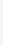 910111213141516171819المسمى الوظيفيالمسمى الوظيفيالارتباط التنظيميالهدف الوظيفيالمؤهلات والخبرات المطلوبةمعلم التربية الخاصة(يشمل المعلم الخبير والمتقدم والممارس)معلم التربية الخاصة(يشمل المعلم الخبير والمتقدم والممارس)يرتبط بوكيل المدرسة للشؤون التعليميةالإسهام في بناء شخصية الطالب بكافة جوانبها والارتقاء بمستواه التربوي والتعليمي من خلال توفير بيئة تعليمية وتعلمية محفزة- جميع الرتب التعليمية- وعدم المعلمين في تحسين عملية التعليم والتعلم- المعلم المتقدم والخبير – وتطوير الممارسات الإبداعية والمبتكرة التي تحسن من عملية التعليم والتعلم- المعلم الخبير.شهادة جامعية أو أعلىالمهام والمسؤوليات الوظيفية:المهام والمسؤوليات الوظيفية:المهام والمسؤوليات الوظيفية:المهام والمسؤوليات الوظيفية:المهام والمسؤوليات الوظيفية:1تعزيز قيم الانتماء والمواطنة، الاعتزاز بالدين الإسلامي والمحافظة على أمن الوطن، ومتابعة البرامج والأنشطة الخاصة بذبك تعزيز قيم الانتماء والمواطنة، الاعتزاز بالدين الإسلامي والمحافظة على أمن الوطن، ومتابعة البرامج والأنشطة الخاصة بذبك تعزيز قيم الانتماء والمواطنة، الاعتزاز بالدين الإسلامي والمحافظة على أمن الوطن، ومتابعة البرامج والأنشطة الخاصة بذبك تعزيز قيم الانتماء والمواطنة، الاعتزاز بالدين الإسلامي والمحافظة على أمن الوطن، ومتابعة البرامج والأنشطة الخاصة بذبك 2احترام الطالب ومعاملته معاملة تربوية تحقق له الأمن والطمأنينة وتنمي شخصيته، وتشعره بقيمته وتراعي مواهبه، وتغرس في نفسه حب المعرفة، وتكسبه السلوك الحميد والمودة للآخرين وتؤصل فيه الاستقامة والثقة بالنفس.احترام الطالب ومعاملته معاملة تربوية تحقق له الأمن والطمأنينة وتنمي شخصيته، وتشعره بقيمته وتراعي مواهبه، وتغرس في نفسه حب المعرفة، وتكسبه السلوك الحميد والمودة للآخرين وتؤصل فيه الاستقامة والثقة بالنفس.احترام الطالب ومعاملته معاملة تربوية تحقق له الأمن والطمأنينة وتنمي شخصيته، وتشعره بقيمته وتراعي مواهبه، وتغرس في نفسه حب المعرفة، وتكسبه السلوك الحميد والمودة للآخرين وتؤصل فيه الاستقامة والثقة بالنفس.احترام الطالب ومعاملته معاملة تربوية تحقق له الأمن والطمأنينة وتنمي شخصيته، وتشعره بقيمته وتراعي مواهبه، وتغرس في نفسه حب المعرفة، وتكسبه السلوك الحميد والمودة للآخرين وتؤصل فيه الاستقامة والثقة بالنفس.3تقييم مستوى الطلاب بشكل مرحلي، وقياس نواتج التعلم، لضمان استيعابهم للمادة التي يتم تدريسها، ووضع خطط علاجية لمعالجة نقاط ضعف الطلاب، وإعداد مواد إثرائية داعمة للمستويات المتقدمة.تقييم مستوى الطلاب بشكل مرحلي، وقياس نواتج التعلم، لضمان استيعابهم للمادة التي يتم تدريسها، ووضع خطط علاجية لمعالجة نقاط ضعف الطلاب، وإعداد مواد إثرائية داعمة للمستويات المتقدمة.تقييم مستوى الطلاب بشكل مرحلي، وقياس نواتج التعلم، لضمان استيعابهم للمادة التي يتم تدريسها، ووضع خطط علاجية لمعالجة نقاط ضعف الطلاب، وإعداد مواد إثرائية داعمة للمستويات المتقدمة.تقييم مستوى الطلاب بشكل مرحلي، وقياس نواتج التعلم، لضمان استيعابهم للمادة التي يتم تدريسها، ووضع خطط علاجية لمعالجة نقاط ضعف الطلاب، وإعداد مواد إثرائية داعمة للمستويات المتقدمة.4تصميم وتدريس المواد المسندة إليه في المدرسة للطلاب ذوي الإعاقة (بأسلوب فردي أو مجموعات) حضورياً أو عن بعد باستخدام استراتيجيات تعليم وتعلم. حديثة ومتنوعة وتعمل على تنمية القدرة على التفكير والإبداع لدى الطالبتصميم وتدريس المواد المسندة إليه في المدرسة للطلاب ذوي الإعاقة (بأسلوب فردي أو مجموعات) حضورياً أو عن بعد باستخدام استراتيجيات تعليم وتعلم. حديثة ومتنوعة وتعمل على تنمية القدرة على التفكير والإبداع لدى الطالبتصميم وتدريس المواد المسندة إليه في المدرسة للطلاب ذوي الإعاقة (بأسلوب فردي أو مجموعات) حضورياً أو عن بعد باستخدام استراتيجيات تعليم وتعلم. حديثة ومتنوعة وتعمل على تنمية القدرة على التفكير والإبداع لدى الطالبتصميم وتدريس المواد المسندة إليه في المدرسة للطلاب ذوي الإعاقة (بأسلوب فردي أو مجموعات) حضورياً أو عن بعد باستخدام استراتيجيات تعليم وتعلم. حديثة ومتنوعة وتعمل على تنمية القدرة على التفكير والإبداع لدى الطالب5إعداد خطة العمل الفصلية والأسبوعية واليومية، مع استحضار عناصر المنهج للمواد المسندة إليه، لضمان التغطية الكاملة لهذه المناهج.إعداد خطة العمل الفصلية والأسبوعية واليومية، مع استحضار عناصر المنهج للمواد المسندة إليه، لضمان التغطية الكاملة لهذه المناهج.إعداد خطة العمل الفصلية والأسبوعية واليومية، مع استحضار عناصر المنهج للمواد المسندة إليه، لضمان التغطية الكاملة لهذه المناهج.إعداد خطة العمل الفصلية والأسبوعية واليومية، مع استحضار عناصر المنهج للمواد المسندة إليه، لضمان التغطية الكاملة لهذه المناهج.6تولي مسؤولية غرفة المصادر (التربية الخاصة) (إن وجدت) في المدرسة والعمل على تحديد العجز من التجهيزات المطلوبة لها ومن التجهيزات المطلوبة للمبنى المدرسة لحالات الطلاب ذوي الإعاقة ورفعها لوكيل الشؤون المدرسية.تولي مسؤولية غرفة المصادر (التربية الخاصة) (إن وجدت) في المدرسة والعمل على تحديد العجز من التجهيزات المطلوبة لها ومن التجهيزات المطلوبة للمبنى المدرسة لحالات الطلاب ذوي الإعاقة ورفعها لوكيل الشؤون المدرسية.تولي مسؤولية غرفة المصادر (التربية الخاصة) (إن وجدت) في المدرسة والعمل على تحديد العجز من التجهيزات المطلوبة لها ومن التجهيزات المطلوبة للمبنى المدرسة لحالات الطلاب ذوي الإعاقة ورفعها لوكيل الشؤون المدرسية.تولي مسؤولية غرفة المصادر (التربية الخاصة) (إن وجدت) في المدرسة والعمل على تحديد العجز من التجهيزات المطلوبة لها ومن التجهيزات المطلوبة للمبنى المدرسة لحالات الطلاب ذوي الإعاقة ورفعها لوكيل الشؤون المدرسية.7المشاركة في إعداد الجداول الدراسية لكل طالب من ذوي الإعاقة بالتعاون والتنسيق مع المعنيين في المدرسة.المشاركة في إعداد الجداول الدراسية لكل طالب من ذوي الإعاقة بالتعاون والتنسيق مع المعنيين في المدرسة.المشاركة في إعداد الجداول الدراسية لكل طالب من ذوي الإعاقة بالتعاون والتنسيق مع المعنيين في المدرسة.المشاركة في إعداد الجداول الدراسية لكل طالب من ذوي الإعاقة بالتعاون والتنسيق مع المعنيين في المدرسة.8التواصل مع أولياء الأمور وتوعيتهم وتفعيل دورهم في المشاركة الإيجابية مع المعنيين في المدرسة بالتعاون مع الموجه الطلابي.التواصل مع أولياء الأمور وتوعيتهم وتفعيل دورهم في المشاركة الإيجابية مع المعنيين في المدرسة بالتعاون مع الموجه الطلابي.التواصل مع أولياء الأمور وتوعيتهم وتفعيل دورهم في المشاركة الإيجابية مع المعنيين في المدرسة بالتعاون مع الموجه الطلابي.التواصل مع أولياء الأمور وتوعيتهم وتفعيل دورهم في المشاركة الإيجابية مع المعنيين في المدرسة بالتعاون مع الموجه الطلابي.9التنسيق مع الجهات ذات العلاقة داخل وخارج المدرسة فيما يتعلق بالطلاب ذوي الإعاقة.التنسيق مع الجهات ذات العلاقة داخل وخارج المدرسة فيما يتعلق بالطلاب ذوي الإعاقة.التنسيق مع الجهات ذات العلاقة داخل وخارج المدرسة فيما يتعلق بالطلاب ذوي الإعاقة.التنسيق مع الجهات ذات العلاقة داخل وخارج المدرسة فيما يتعلق بالطلاب ذوي الإعاقة.10تنظيم السجلات والوثائق ذات العلاقة بذوي الإعاقة وفق الأسس الفنية المتعارف عليها.تنظيم السجلات والوثائق ذات العلاقة بذوي الإعاقة وفق الأسس الفنية المتعارف عليها.تنظيم السجلات والوثائق ذات العلاقة بذوي الإعاقة وفق الأسس الفنية المتعارف عليها.تنظيم السجلات والوثائق ذات العلاقة بذوي الإعاقة وفق الأسس الفنية المتعارف عليها.11تقديم الدعم للهيئة التعليمية أو اللجان ذات العلاقة في الأمور التي تخص الطلاب ذوي الإعاقة من طرق التدريس والاستراتيجيات التعليمية وأساليب التعامل مع الطالب وأساليب تأدية الاختبارات وغيرها.تقديم الدعم للهيئة التعليمية أو اللجان ذات العلاقة في الأمور التي تخص الطلاب ذوي الإعاقة من طرق التدريس والاستراتيجيات التعليمية وأساليب التعامل مع الطالب وأساليب تأدية الاختبارات وغيرها.تقديم الدعم للهيئة التعليمية أو اللجان ذات العلاقة في الأمور التي تخص الطلاب ذوي الإعاقة من طرق التدريس والاستراتيجيات التعليمية وأساليب التعامل مع الطالب وأساليب تأدية الاختبارات وغيرها.تقديم الدعم للهيئة التعليمية أو اللجان ذات العلاقة في الأمور التي تخص الطلاب ذوي الإعاقة من طرق التدريس والاستراتيجيات التعليمية وأساليب التعامل مع الطالب وأساليب تأدية الاختبارات وغيرها.12تنفيذ التطبيقات الصفية ومراجعة نواتج التعلم بمعدل عشر دقائق للحصة الواحدة.تنفيذ التطبيقات الصفية ومراجعة نواتج التعلم بمعدل عشر دقائق للحصة الواحدة.تنفيذ التطبيقات الصفية ومراجعة نواتج التعلم بمعدل عشر دقائق للحصة الواحدة.تنفيذ التطبيقات الصفية ومراجعة نواتج التعلم بمعدل عشر دقائق للحصة الواحدة.13متابعة أعمال الطلاب الصفية والواجبات المنزلية وتصحيحها، وتقديم التغذية الراجعة لهم.متابعة أعمال الطلاب الصفية والواجبات المنزلية وتصحيحها، وتقديم التغذية الراجعة لهم.متابعة أعمال الطلاب الصفية والواجبات المنزلية وتصحيحها، وتقديم التغذية الراجعة لهم.متابعة أعمال الطلاب الصفية والواجبات المنزلية وتصحيحها، وتقديم التغذية الراجعة لهم.14إعداد وتنفيذ البرامج التربوية الفردية والخاصة بالطلاب ذوي الإعاقة ومتابعة نتائجها والعمل على تطويرها.إعداد وتنفيذ البرامج التربوية الفردية والخاصة بالطلاب ذوي الإعاقة ومتابعة نتائجها والعمل على تطويرها.إعداد وتنفيذ البرامج التربوية الفردية والخاصة بالطلاب ذوي الإعاقة ومتابعة نتائجها والعمل على تطويرها.إعداد وتنفيذ البرامج التربوية الفردية والخاصة بالطلاب ذوي الإعاقة ومتابعة نتائجها والعمل على تطويرها.15إعداد التقارير الدورية عن مستوى الطلاب ذوي الإعاقة وتزويد أولياء أمورهم بها بعد اعتمادها من وكيل الشؤون التعليمية.إعداد التقارير الدورية عن مستوى الطلاب ذوي الإعاقة وتزويد أولياء أمورهم بها بعد اعتمادها من وكيل الشؤون التعليمية.إعداد التقارير الدورية عن مستوى الطلاب ذوي الإعاقة وتزويد أولياء أمورهم بها بعد اعتمادها من وكيل الشؤون التعليمية.إعداد التقارير الدورية عن مستوى الطلاب ذوي الإعاقة وتزويد أولياء أمورهم بها بعد اعتمادها من وكيل الشؤون التعليمية.16إعداد وتنفيذ الاختبارات للطلاب ذوي الإعاقة بالمشاركة مع ذوي العلاقة في المدرسة، حسب ما ورد في المذكرة التفسيرية للائحة تقويم الطالب للعام 1438هـإعداد وتنفيذ الاختبارات للطلاب ذوي الإعاقة بالمشاركة مع ذوي العلاقة في المدرسة، حسب ما ورد في المذكرة التفسيرية للائحة تقويم الطالب للعام 1438هـإعداد وتنفيذ الاختبارات للطلاب ذوي الإعاقة بالمشاركة مع ذوي العلاقة في المدرسة، حسب ما ورد في المذكرة التفسيرية للائحة تقويم الطالب للعام 1438هـإعداد وتنفيذ الاختبارات للطلاب ذوي الإعاقة بالمشاركة مع ذوي العلاقة في المدرسة، حسب ما ورد في المذكرة التفسيرية للائحة تقويم الطالب للعام 1438هـ17إعداد البرامج الترفيهية والأنشطة الصفية واللاصفية وبرامج الصحة والسلامة وتفعيل مناسبات الإعاقة المحلية والإقليمية والعالمية بالتعاون مع الجهات المعنية في المدرسة وخارجها، بالتنسيق مع رائد النشاط.إعداد البرامج الترفيهية والأنشطة الصفية واللاصفية وبرامج الصحة والسلامة وتفعيل مناسبات الإعاقة المحلية والإقليمية والعالمية بالتعاون مع الجهات المعنية في المدرسة وخارجها، بالتنسيق مع رائد النشاط.إعداد البرامج الترفيهية والأنشطة الصفية واللاصفية وبرامج الصحة والسلامة وتفعيل مناسبات الإعاقة المحلية والإقليمية والعالمية بالتعاون مع الجهات المعنية في المدرسة وخارجها، بالتنسيق مع رائد النشاط.إعداد البرامج الترفيهية والأنشطة الصفية واللاصفية وبرامج الصحة والسلامة وتفعيل مناسبات الإعاقة المحلية والإقليمية والعالمية بالتعاون مع الجهات المعنية في المدرسة وخارجها، بالتنسيق مع رائد النشاط.18تخصيص حصتين أسبوعياً من حصص اللغة العربية في المرحلة الابتدائية لتعزيز الفهم القرائي لدى الطلاب، وتخصيص (5) دقائق للصفوف الأولية و (5-10) دقائق للصفوف العليا من الحصة الدراسية بواقع أربع حصص يومياً لتنفيذ أنشطة الكتابة والخط العربي والقراءات الإثرائية وتعزيز الفهم القرائي، بالإضافة لتنفيذ كافة المعايير والإجراءات ذات العلاقة بالمعلم في برنامج تحسين الأداء الكتابي والقرائي لدى الطلاب والطالبات في المرحلة الابتدائية.تخصيص حصتين أسبوعياً من حصص اللغة العربية في المرحلة الابتدائية لتعزيز الفهم القرائي لدى الطلاب، وتخصيص (5) دقائق للصفوف الأولية و (5-10) دقائق للصفوف العليا من الحصة الدراسية بواقع أربع حصص يومياً لتنفيذ أنشطة الكتابة والخط العربي والقراءات الإثرائية وتعزيز الفهم القرائي، بالإضافة لتنفيذ كافة المعايير والإجراءات ذات العلاقة بالمعلم في برنامج تحسين الأداء الكتابي والقرائي لدى الطلاب والطالبات في المرحلة الابتدائية.تخصيص حصتين أسبوعياً من حصص اللغة العربية في المرحلة الابتدائية لتعزيز الفهم القرائي لدى الطلاب، وتخصيص (5) دقائق للصفوف الأولية و (5-10) دقائق للصفوف العليا من الحصة الدراسية بواقع أربع حصص يومياً لتنفيذ أنشطة الكتابة والخط العربي والقراءات الإثرائية وتعزيز الفهم القرائي، بالإضافة لتنفيذ كافة المعايير والإجراءات ذات العلاقة بالمعلم في برنامج تحسين الأداء الكتابي والقرائي لدى الطلاب والطالبات في المرحلة الابتدائية.تخصيص حصتين أسبوعياً من حصص اللغة العربية في المرحلة الابتدائية لتعزيز الفهم القرائي لدى الطلاب، وتخصيص (5) دقائق للصفوف الأولية و (5-10) دقائق للصفوف العليا من الحصة الدراسية بواقع أربع حصص يومياً لتنفيذ أنشطة الكتابة والخط العربي والقراءات الإثرائية وتعزيز الفهم القرائي، بالإضافة لتنفيذ كافة المعايير والإجراءات ذات العلاقة بالمعلم في برنامج تحسين الأداء الكتابي والقرائي لدى الطلاب والطالبات في المرحلة الابتدائية.19القيام بأعمال المناوبة والإشراف على الطلاب بداية الدوام الرسمي قبل الاصطفاف الصباحي بـ15 دقيقة وبعد نهايته بما لا يزيد عن 30 دقيقة. والمشاركة في الإشراف اليومي على الطلاب حال قل عدد شاغلي الوظائف الإدارية في المدرسية عن خمسة موظفين، وشغل حصص الانتظار وفق الجدول المعد من قبل اللجنة الإدارية والمعتمد من مدير المدرسة، وبما لا يزيد في مجموعة الأسبوع مع ساعات الدوام الرسمي عن 29 ساعة في الأسبوع.القيام بأعمال المناوبة والإشراف على الطلاب بداية الدوام الرسمي قبل الاصطفاف الصباحي بـ15 دقيقة وبعد نهايته بما لا يزيد عن 30 دقيقة. والمشاركة في الإشراف اليومي على الطلاب حال قل عدد شاغلي الوظائف الإدارية في المدرسية عن خمسة موظفين، وشغل حصص الانتظار وفق الجدول المعد من قبل اللجنة الإدارية والمعتمد من مدير المدرسة، وبما لا يزيد في مجموعة الأسبوع مع ساعات الدوام الرسمي عن 29 ساعة في الأسبوع.القيام بأعمال المناوبة والإشراف على الطلاب بداية الدوام الرسمي قبل الاصطفاف الصباحي بـ15 دقيقة وبعد نهايته بما لا يزيد عن 30 دقيقة. والمشاركة في الإشراف اليومي على الطلاب حال قل عدد شاغلي الوظائف الإدارية في المدرسية عن خمسة موظفين، وشغل حصص الانتظار وفق الجدول المعد من قبل اللجنة الإدارية والمعتمد من مدير المدرسة، وبما لا يزيد في مجموعة الأسبوع مع ساعات الدوام الرسمي عن 29 ساعة في الأسبوع.القيام بأعمال المناوبة والإشراف على الطلاب بداية الدوام الرسمي قبل الاصطفاف الصباحي بـ15 دقيقة وبعد نهايته بما لا يزيد عن 30 دقيقة. والمشاركة في الإشراف اليومي على الطلاب حال قل عدد شاغلي الوظائف الإدارية في المدرسية عن خمسة موظفين، وشغل حصص الانتظار وفق الجدول المعد من قبل اللجنة الإدارية والمعتمد من مدير المدرسة، وبما لا يزيد في مجموعة الأسبوع مع ساعات الدوام الرسمي عن 29 ساعة في الأسبوع.20تغطية حصص الانتظار والقيام بعمل معلم التربية الخاصة الغائب وسد العجز الطارئ في عددهم في المدرسة وفق توجيه قيادة المدرسة.تغطية حصص الانتظار والقيام بعمل معلم التربية الخاصة الغائب وسد العجز الطارئ في عددهم في المدرسة وفق توجيه قيادة المدرسة.تغطية حصص الانتظار والقيام بعمل معلم التربية الخاصة الغائب وسد العجز الطارئ في عددهم في المدرسة وفق توجيه قيادة المدرسة.تغطية حصص الانتظار والقيام بعمل معلم التربية الخاصة الغائب وسد العجز الطارئ في عددهم في المدرسة وفق توجيه قيادة المدرسة.21دراسة ومعالجة صعوبات التعلم وأسبابها لدى الطلاب الذين يواجهون هذه المشكلة.دراسة ومعالجة صعوبات التعلم وأسبابها لدى الطلاب الذين يواجهون هذه المشكلة.دراسة ومعالجة صعوبات التعلم وأسبابها لدى الطلاب الذين يواجهون هذه المشكلة.دراسة ومعالجة صعوبات التعلم وأسبابها لدى الطلاب الذين يواجهون هذه المشكلة.22المشاركة في اعداد البحوث التخصصية أو التربوية أو الاستفادة من نتائج أبحاث تخصصية أو تربوية من قبل جميع الرتب التعليمية وتنفيذ البحوث الإجرائية من قبل المعلم الخبيرالمشاركة في اعداد البحوث التخصصية أو التربوية أو الاستفادة من نتائج أبحاث تخصصية أو تربوية من قبل جميع الرتب التعليمية وتنفيذ البحوث الإجرائية من قبل المعلم الخبيرالمشاركة في اعداد البحوث التخصصية أو التربوية أو الاستفادة من نتائج أبحاث تخصصية أو تربوية من قبل جميع الرتب التعليمية وتنفيذ البحوث الإجرائية من قبل المعلم الخبيرالمشاركة في اعداد البحوث التخصصية أو التربوية أو الاستفادة من نتائج أبحاث تخصصية أو تربوية من قبل جميع الرتب التعليمية وتنفيذ البحوث الإجرائية من قبل المعلم الخبير23التعاون مع المشرفين التربويين والتعامل الإيجابي مع ما يوصون به وما يقدمونه من خبرات.التعاون مع المشرفين التربويين والتعامل الإيجابي مع ما يوصون به وما يقدمونه من خبرات.التعاون مع المشرفين التربويين والتعامل الإيجابي مع ما يوصون به وما يقدمونه من خبرات.التعاون مع المشرفين التربويين والتعامل الإيجابي مع ما يوصون به وما يقدمونه من خبرات.24التنمية الذاتية علمياً ومهنياً وتربوياً، وحضور الدورات وورش العمل التي تنظمها إدارة التعليم أو المشرف التربوي المختص وفق التنظيم والوقت المحددين.التنمية الذاتية علمياً ومهنياً وتربوياً، وحضور الدورات وورش العمل التي تنظمها إدارة التعليم أو المشرف التربوي المختص وفق التنظيم والوقت المحددين.التنمية الذاتية علمياً ومهنياً وتربوياً، وحضور الدورات وورش العمل التي تنظمها إدارة التعليم أو المشرف التربوي المختص وفق التنظيم والوقت المحددين.التنمية الذاتية علمياً ومهنياً وتربوياً، وحضور الدورات وورش العمل التي تنظمها إدارة التعليم أو المشرف التربوي المختص وفق التنظيم والوقت المحددين.25تنمية زملاء العمل علمياً ومهنياً وتربوياً وتقديم الدورات وورش العمل من قبل المعلم المتقدم والخبير.تنمية زملاء العمل علمياً ومهنياً وتربوياً وتقديم الدورات وورش العمل من قبل المعلم المتقدم والخبير.تنمية زملاء العمل علمياً ومهنياً وتربوياً وتقديم الدورات وورش العمل من قبل المعلم المتقدم والخبير.تنمية زملاء العمل علمياً ومهنياً وتربوياً وتقديم الدورات وورش العمل من قبل المعلم المتقدم والخبير.26يلتزم بالنصاب التدريسي حسب الرتب التعليمية التي يشغلها، 16 حصة للمعلم الممارس، و14 حصة للمعلم المتقدم، و12 حصة للمعلم الخبير.يلتزم بالنصاب التدريسي حسب الرتب التعليمية التي يشغلها، 16 حصة للمعلم الممارس، و14 حصة للمعلم المتقدم، و12 حصة للمعلم الخبير.يلتزم بالنصاب التدريسي حسب الرتب التعليمية التي يشغلها، 16 حصة للمعلم الممارس، و14 حصة للمعلم المتقدم، و12 حصة للمعلم الخبير.يلتزم بالنصاب التدريسي حسب الرتب التعليمية التي يشغلها، 16 حصة للمعلم الممارس، و14 حصة للمعلم المتقدم، و12 حصة للمعلم الخبير.27القيام بأي مهام أخرى يكلف بها تتناسب مع مهامه/ مؤهلاته.القيام بأي مهام أخرى يكلف بها تتناسب مع مهامه/ مؤهلاته.القيام بأي مهام أخرى يكلف بها تتناسب مع مهامه/ مؤهلاته.القيام بأي مهام أخرى يكلف بها تتناسب مع مهامه/ مؤهلاته.الاسمالتوقيعالتاريخالمسمى الوظيفيالمسمى الوظيفيالارتباط التنظيميالهدف الوظيفيالمؤهلات والخبرات المطلوبةمعلم الموهوبين(يشمل المعلم الخبير والمتقدم والممارس)معلم الموهوبين(يشمل المعلم الخبير والمتقدم والممارس)يرتبط بوكيل المدرسة للشؤون التعليميةالإسهام في بناء شخصية الطالب الموهوب  بكافة جوانبها والارتقاء بمستواه التربوي والتعليمي من خلال توفير بيئة تعليمية وتعلمية محفزة- جميع الرتب التعليمية- وعدم المعلمين في تحسين عملية التعليم والتعلم- المعلم المتقدم والخبير – وتطوير الممارسات الإبداعية والمبتكرة التي تحسن من عملية التعليم والتعلم- المعلم الخبير.شهادة جامعية خبرة خمس سنوات فأكثر في التعليم في التفوق والابتكار أو تخصص علمي +دورات في الموهبة والابتكارالمهام والمسؤوليات الوظيفية:المهام والمسؤوليات الوظيفية:المهام والمسؤوليات الوظيفية:المهام والمسؤوليات الوظيفية:المهام والمسؤوليات الوظيفية:1تعزيز قيم الاعتزاز بالدين الإسلامي والانتماء والمواطنة، والمحافظة على أمن الوطن، ومتابعة البرامج والأنشطة الخاصة بذلك.تعزيز قيم الاعتزاز بالدين الإسلامي والانتماء والمواطنة، والمحافظة على أمن الوطن، ومتابعة البرامج والأنشطة الخاصة بذلك.تعزيز قيم الاعتزاز بالدين الإسلامي والانتماء والمواطنة، والمحافظة على أمن الوطن، ومتابعة البرامج والأنشطة الخاصة بذلك.تعزيز قيم الاعتزاز بالدين الإسلامي والانتماء والمواطنة، والمحافظة على أمن الوطن، ومتابعة البرامج والأنشطة الخاصة بذلك.2احترام الطالب ومعاملته معاملة تربوية تحقق له الأمن والطمأنينة وتنمي شخصيته، وتشعره بقيمته وتراعي مواهبه، وتغرس في نفسه حب المعرفة، وتكسبه السلوك الحميد والمودة للآخرين وتؤصل فيه الاستقامة والثقة بالنفس.احترام الطالب ومعاملته معاملة تربوية تحقق له الأمن والطمأنينة وتنمي شخصيته، وتشعره بقيمته وتراعي مواهبه، وتغرس في نفسه حب المعرفة، وتكسبه السلوك الحميد والمودة للآخرين وتؤصل فيه الاستقامة والثقة بالنفس.احترام الطالب ومعاملته معاملة تربوية تحقق له الأمن والطمأنينة وتنمي شخصيته، وتشعره بقيمته وتراعي مواهبه، وتغرس في نفسه حب المعرفة، وتكسبه السلوك الحميد والمودة للآخرين وتؤصل فيه الاستقامة والثقة بالنفس.احترام الطالب ومعاملته معاملة تربوية تحقق له الأمن والطمأنينة وتنمي شخصيته، وتشعره بقيمته وتراعي مواهبه، وتغرس في نفسه حب المعرفة، وتكسبه السلوك الحميد والمودة للآخرين وتؤصل فيه الاستقامة والثقة بالنفس.3تنفيذ الخطة التشغيلية لبرامج الموهوبين وفقاً للمعايير العلمية والضوابط التنظيمية المنصوص عليها.تنفيذ الخطة التشغيلية لبرامج الموهوبين وفقاً للمعايير العلمية والضوابط التنظيمية المنصوص عليها.تنفيذ الخطة التشغيلية لبرامج الموهوبين وفقاً للمعايير العلمية والضوابط التنظيمية المنصوص عليها.تنفيذ الخطة التشغيلية لبرامج الموهوبين وفقاً للمعايير العلمية والضوابط التنظيمية المنصوص عليها.4والمشاركة والتنسيق لترشيح الطلاب للمشروع الوطني للكشف عن الموهوبين والمشاركة والتنسيق لترشيح الطلاب للمشروع الوطني للكشف عن الموهوبين والمشاركة والتنسيق لترشيح الطلاب للمشروع الوطني للكشف عن الموهوبين والمشاركة والتنسيق لترشيح الطلاب للمشروع الوطني للكشف عن الموهوبين 5اختيار وترشيح الطلاب لبرامج الموهوبين داخل المدرسة وخارجها عن طريق مدير المدرسة وفق مخرجات المشروع الوطني للكشف على الموهوبيناختيار وترشيح الطلاب لبرامج الموهوبين داخل المدرسة وخارجها عن طريق مدير المدرسة وفق مخرجات المشروع الوطني للكشف على الموهوبيناختيار وترشيح الطلاب لبرامج الموهوبين داخل المدرسة وخارجها عن طريق مدير المدرسة وفق مخرجات المشروع الوطني للكشف على الموهوبيناختيار وترشيح الطلاب لبرامج الموهوبين داخل المدرسة وخارجها عن طريق مدير المدرسة وفق مخرجات المشروع الوطني للكشف على الموهوبين6إعداد قاعدة بيانات للطلاب الموهوبين داخل المدرسة وتزويد إدارة / قسم الموهوبين بنسخة منها وربطها مع النظامإعداد قاعدة بيانات للطلاب الموهوبين داخل المدرسة وتزويد إدارة / قسم الموهوبين بنسخة منها وربطها مع النظامإعداد قاعدة بيانات للطلاب الموهوبين داخل المدرسة وتزويد إدارة / قسم الموهوبين بنسخة منها وربطها مع النظامإعداد قاعدة بيانات للطلاب الموهوبين داخل المدرسة وتزويد إدارة / قسم الموهوبين بنسخة منها وربطها مع النظام7تنفيذ التطبيقات الصفية ومراجعة نواتج التعلم بعدل عشر دقائق للحصة الواحدةتنفيذ التطبيقات الصفية ومراجعة نواتج التعلم بعدل عشر دقائق للحصة الواحدةتنفيذ التطبيقات الصفية ومراجعة نواتج التعلم بعدل عشر دقائق للحصة الواحدةتنفيذ التطبيقات الصفية ومراجعة نواتج التعلم بعدل عشر دقائق للحصة الواحدة8متابعة أعمال الطلاب الصفية والمشاريع والأنشطة الإثرائية وتقديم التغذية الراجعة لهم متابعة أعمال الطلاب الصفية والمشاريع والأنشطة الإثرائية وتقديم التغذية الراجعة لهم متابعة أعمال الطلاب الصفية والمشاريع والأنشطة الإثرائية وتقديم التغذية الراجعة لهم متابعة أعمال الطلاب الصفية والمشاريع والأنشطة الإثرائية وتقديم التغذية الراجعة لهم 9قياس نواتج التعلم في الحصص الدراسية واستيفاء النماذج المخصصة لذلكقياس نواتج التعلم في الحصص الدراسية واستيفاء النماذج المخصصة لذلكقياس نواتج التعلم في الحصص الدراسية واستيفاء النماذج المخصصة لذلكقياس نواتج التعلم في الحصص الدراسية واستيفاء النماذج المخصصة لذلك10التنسيق مع الموجه الطلابي بالمدرسة لتوفير الرعاية النفسية والاجتماعية المناسبة للطلاب الموهوبين.التنسيق مع الموجه الطلابي بالمدرسة لتوفير الرعاية النفسية والاجتماعية المناسبة للطلاب الموهوبين.التنسيق مع الموجه الطلابي بالمدرسة لتوفير الرعاية النفسية والاجتماعية المناسبة للطلاب الموهوبين.التنسيق مع الموجه الطلابي بالمدرسة لتوفير الرعاية النفسية والاجتماعية المناسبة للطلاب الموهوبين.11تنمية مهارات التفكير والبحث العلمي لدى الطلاب الموهوبين التي تناسب اهتماماتهم وميولهم من خلال تقديم البرامج الإثرائيةتنمية مهارات التفكير والبحث العلمي لدى الطلاب الموهوبين التي تناسب اهتماماتهم وميولهم من خلال تقديم البرامج الإثرائيةتنمية مهارات التفكير والبحث العلمي لدى الطلاب الموهوبين التي تناسب اهتماماتهم وميولهم من خلال تقديم البرامج الإثرائيةتنمية مهارات التفكير والبحث العلمي لدى الطلاب الموهوبين التي تناسب اهتماماتهم وميولهم من خلال تقديم البرامج الإثرائية12المشاركة في الإشراف اليومي على الطلاب إذا قل عدد شاغلي الوظائف الإدارية (على المرتبة) في المدرسة عن خمسة موظفين.المشاركة في الإشراف اليومي على الطلاب إذا قل عدد شاغلي الوظائف الإدارية (على المرتبة) في المدرسة عن خمسة موظفين.المشاركة في الإشراف اليومي على الطلاب إذا قل عدد شاغلي الوظائف الإدارية (على المرتبة) في المدرسة عن خمسة موظفين.المشاركة في الإشراف اليومي على الطلاب إذا قل عدد شاغلي الوظائف الإدارية (على المرتبة) في المدرسة عن خمسة موظفين.13تغطية حصص الانتظار (بما لا يزيد عن حصتين في الأسبوع) والقيام بعمل المعلم الغائب وسد العجز الطارئ في عدد معلمي المدرسة وفق توجيه إدارة المدرسةتغطية حصص الانتظار (بما لا يزيد عن حصتين في الأسبوع) والقيام بعمل المعلم الغائب وسد العجز الطارئ في عدد معلمي المدرسة وفق توجيه إدارة المدرسةتغطية حصص الانتظار (بما لا يزيد عن حصتين في الأسبوع) والقيام بعمل المعلم الغائب وسد العجز الطارئ في عدد معلمي المدرسة وفق توجيه إدارة المدرسةتغطية حصص الانتظار (بما لا يزيد عن حصتين في الأسبوع) والقيام بعمل المعلم الغائب وسد العجز الطارئ في عدد معلمي المدرسة وفق توجيه إدارة المدرسة14القيام بأعمال المناوبة والإشراف على الطلاب بداية الدوام الرسمي قبل الاصطفاف الصباحي بـ15 دقيقة وبعد نهايته بما لا يزيد عن 30 دقيقة، والمشاركة في الإشراف اليومي على الطلاب حال قل عدد شاغلي الوظائف الإدارية في المدرسة عن خمسة موظفين، وشغل حصص الانتظار وفق الجدول المعد من قبل اللجنة الإدارية والمعتمد من مدير المدرسة، وبما لا يزيد في مجموعه الأسبوعي مع ساعات الدوام الرسمي عن 35 ساعة في الأسبوع.القيام بأعمال المناوبة والإشراف على الطلاب بداية الدوام الرسمي قبل الاصطفاف الصباحي بـ15 دقيقة وبعد نهايته بما لا يزيد عن 30 دقيقة، والمشاركة في الإشراف اليومي على الطلاب حال قل عدد شاغلي الوظائف الإدارية في المدرسة عن خمسة موظفين، وشغل حصص الانتظار وفق الجدول المعد من قبل اللجنة الإدارية والمعتمد من مدير المدرسة، وبما لا يزيد في مجموعه الأسبوعي مع ساعات الدوام الرسمي عن 35 ساعة في الأسبوع.القيام بأعمال المناوبة والإشراف على الطلاب بداية الدوام الرسمي قبل الاصطفاف الصباحي بـ15 دقيقة وبعد نهايته بما لا يزيد عن 30 دقيقة، والمشاركة في الإشراف اليومي على الطلاب حال قل عدد شاغلي الوظائف الإدارية في المدرسة عن خمسة موظفين، وشغل حصص الانتظار وفق الجدول المعد من قبل اللجنة الإدارية والمعتمد من مدير المدرسة، وبما لا يزيد في مجموعه الأسبوعي مع ساعات الدوام الرسمي عن 35 ساعة في الأسبوع.القيام بأعمال المناوبة والإشراف على الطلاب بداية الدوام الرسمي قبل الاصطفاف الصباحي بـ15 دقيقة وبعد نهايته بما لا يزيد عن 30 دقيقة، والمشاركة في الإشراف اليومي على الطلاب حال قل عدد شاغلي الوظائف الإدارية في المدرسة عن خمسة موظفين، وشغل حصص الانتظار وفق الجدول المعد من قبل اللجنة الإدارية والمعتمد من مدير المدرسة، وبما لا يزيد في مجموعه الأسبوعي مع ساعات الدوام الرسمي عن 35 ساعة في الأسبوع.15المشاركة في تقويم برامج الموهوبين في المدرسة باستخدام أدوات التقويم المعتمدة وإبراز جميع أعمال ومنجزات الطلاب الموهوبين داخل المدرسة من خلال المعرض الختامي السنويالمشاركة في تقويم برامج الموهوبين في المدرسة باستخدام أدوات التقويم المعتمدة وإبراز جميع أعمال ومنجزات الطلاب الموهوبين داخل المدرسة من خلال المعرض الختامي السنويالمشاركة في تقويم برامج الموهوبين في المدرسة باستخدام أدوات التقويم المعتمدة وإبراز جميع أعمال ومنجزات الطلاب الموهوبين داخل المدرسة من خلال المعرض الختامي السنويالمشاركة في تقويم برامج الموهوبين في المدرسة باستخدام أدوات التقويم المعتمدة وإبراز جميع أعمال ومنجزات الطلاب الموهوبين داخل المدرسة من خلال المعرض الختامي السنوي16التواصل مع أولياء أمور الموهوبين فيما يخص شئون مواهبهم والمشاركة في عضوية اللجان الخاصة بالموهوبين داخل المدرسة إن وجدت مثل : لجنة تسريع الطلاب الموهوبين وغيرها من اللجانالتواصل مع أولياء أمور الموهوبين فيما يخص شئون مواهبهم والمشاركة في عضوية اللجان الخاصة بالموهوبين داخل المدرسة إن وجدت مثل : لجنة تسريع الطلاب الموهوبين وغيرها من اللجانالتواصل مع أولياء أمور الموهوبين فيما يخص شئون مواهبهم والمشاركة في عضوية اللجان الخاصة بالموهوبين داخل المدرسة إن وجدت مثل : لجنة تسريع الطلاب الموهوبين وغيرها من اللجانالتواصل مع أولياء أمور الموهوبين فيما يخص شئون مواهبهم والمشاركة في عضوية اللجان الخاصة بالموهوبين داخل المدرسة إن وجدت مثل : لجنة تسريع الطلاب الموهوبين وغيرها من اللجان17المشاركة في نشر ثقافة الموهبة والإبداع داخل المجتمع المدرسي والبيئة المحيطة والبرامج الإثرائية والمسابقات التي تنفذها إدارة/قسم الموهوبين في إدارة التعليمالمشاركة في نشر ثقافة الموهبة والإبداع داخل المجتمع المدرسي والبيئة المحيطة والبرامج الإثرائية والمسابقات التي تنفذها إدارة/قسم الموهوبين في إدارة التعليمالمشاركة في نشر ثقافة الموهبة والإبداع داخل المجتمع المدرسي والبيئة المحيطة والبرامج الإثرائية والمسابقات التي تنفذها إدارة/قسم الموهوبين في إدارة التعليمالمشاركة في نشر ثقافة الموهبة والإبداع داخل المجتمع المدرسي والبيئة المحيطة والبرامج الإثرائية والمسابقات التي تنفذها إدارة/قسم الموهوبين في إدارة التعليم18حضور ورش العمل والاجتماعات الدورية والبرامج التدريبية لمعلمي الموهوبين وفق خطة إدارة/قسم الموهوبين في إدارة التعليمحضور ورش العمل والاجتماعات الدورية والبرامج التدريبية لمعلمي الموهوبين وفق خطة إدارة/قسم الموهوبين في إدارة التعليمحضور ورش العمل والاجتماعات الدورية والبرامج التدريبية لمعلمي الموهوبين وفق خطة إدارة/قسم الموهوبين في إدارة التعليمحضور ورش العمل والاجتماعات الدورية والبرامج التدريبية لمعلمي الموهوبين وفق خطة إدارة/قسم الموهوبين في إدارة التعليم19ترشيح طلبة المدرسة للبرنامج الوطني للكشف عن الموهوبين عن طريق مدير المدرسة والأولمبياد الوطني للإبداع العلمي "إبداع" والمسابقات والفعاليات الأخرى المعتمدة ة في مجال الموهوبينترشيح طلبة المدرسة للبرنامج الوطني للكشف عن الموهوبين عن طريق مدير المدرسة والأولمبياد الوطني للإبداع العلمي "إبداع" والمسابقات والفعاليات الأخرى المعتمدة ة في مجال الموهوبينترشيح طلبة المدرسة للبرنامج الوطني للكشف عن الموهوبين عن طريق مدير المدرسة والأولمبياد الوطني للإبداع العلمي "إبداع" والمسابقات والفعاليات الأخرى المعتمدة ة في مجال الموهوبينترشيح طلبة المدرسة للبرنامج الوطني للكشف عن الموهوبين عن طريق مدير المدرسة والأولمبياد الوطني للإبداع العلمي "إبداع" والمسابقات والفعاليات الأخرى المعتمدة ة في مجال الموهوبين20المشاركة في اعداد البحوث التخصصية أو التربوية والاستفادة من نتائج أبحاث تخصصية أو تربوية من قبل جميع الرتب التعليمية وتنفيذ البحوث الإثرائية من قبل المعلم الخبيرالمشاركة في اعداد البحوث التخصصية أو التربوية والاستفادة من نتائج أبحاث تخصصية أو تربوية من قبل جميع الرتب التعليمية وتنفيذ البحوث الإثرائية من قبل المعلم الخبيرالمشاركة في اعداد البحوث التخصصية أو التربوية والاستفادة من نتائج أبحاث تخصصية أو تربوية من قبل جميع الرتب التعليمية وتنفيذ البحوث الإثرائية من قبل المعلم الخبيرالمشاركة في اعداد البحوث التخصصية أو التربوية والاستفادة من نتائج أبحاث تخصصية أو تربوية من قبل جميع الرتب التعليمية وتنفيذ البحوث الإثرائية من قبل المعلم الخبير21التعاون مع المشرف التربوي والتعامل الإيجابي مع ما يوصون به وما يقدمونه من خبراتالتعاون مع المشرف التربوي والتعامل الإيجابي مع ما يوصون به وما يقدمونه من خبراتالتعاون مع المشرف التربوي والتعامل الإيجابي مع ما يوصون به وما يقدمونه من خبراتالتعاون مع المشرف التربوي والتعامل الإيجابي مع ما يوصون به وما يقدمونه من خبرات22التنمية الذاتية علميا ومهنيا وتربويا وحضور الدورات وورش العمل التي تنظمها إدارة التعليم أو المشرف التربوي المختص وفق التنظيم والوقت المحددالتنمية الذاتية علميا ومهنيا وتربويا وحضور الدورات وورش العمل التي تنظمها إدارة التعليم أو المشرف التربوي المختص وفق التنظيم والوقت المحددالتنمية الذاتية علميا ومهنيا وتربويا وحضور الدورات وورش العمل التي تنظمها إدارة التعليم أو المشرف التربوي المختص وفق التنظيم والوقت المحددالتنمية الذاتية علميا ومهنيا وتربويا وحضور الدورات وورش العمل التي تنظمها إدارة التعليم أو المشرف التربوي المختص وفق التنظيم والوقت المحدد23تنمية زملاء العمل علميا ومهنيا وتربويا وتقديم الدورات وورش العمل من قبل المعلم المتقدم والخبيرتنمية زملاء العمل علميا ومهنيا وتربويا وتقديم الدورات وورش العمل من قبل المعلم المتقدم والخبيرتنمية زملاء العمل علميا ومهنيا وتربويا وتقديم الدورات وورش العمل من قبل المعلم المتقدم والخبيرتنمية زملاء العمل علميا ومهنيا وتربويا وتقديم الدورات وورش العمل من قبل المعلم المتقدم والخبير24إعداد تقرير ختامي سنوي من البرامج المنفذة والدور الذي قام به داخل المدرسة والعمل على رفع التوصيات على ما تم ملاحظته خلال العام اتطوير وتجويد العمل وتحسينه لرفعها لإدارة/قسم الموهوبين في إدارة التعليمإعداد تقرير ختامي سنوي من البرامج المنفذة والدور الذي قام به داخل المدرسة والعمل على رفع التوصيات على ما تم ملاحظته خلال العام اتطوير وتجويد العمل وتحسينه لرفعها لإدارة/قسم الموهوبين في إدارة التعليمإعداد تقرير ختامي سنوي من البرامج المنفذة والدور الذي قام به داخل المدرسة والعمل على رفع التوصيات على ما تم ملاحظته خلال العام اتطوير وتجويد العمل وتحسينه لرفعها لإدارة/قسم الموهوبين في إدارة التعليمإعداد تقرير ختامي سنوي من البرامج المنفذة والدور الذي قام به داخل المدرسة والعمل على رفع التوصيات على ما تم ملاحظته خلال العام اتطوير وتجويد العمل وتحسينه لرفعها لإدارة/قسم الموهوبين في إدارة التعليم25الحرص على المبادرة الدائمة من قبله فيما يعكس انتمائه وولائه للمهنةالحرص على المبادرة الدائمة من قبله فيما يعكس انتمائه وولائه للمهنةالحرص على المبادرة الدائمة من قبله فيما يعكس انتمائه وولائه للمهنةالحرص على المبادرة الدائمة من قبله فيما يعكس انتمائه وولائه للمهنة26القيام بأي مهام أخرى يكلف بها تتناسب مع مهامه/ مؤهلاتهالقيام بأي مهام أخرى يكلف بها تتناسب مع مهامه/ مؤهلاتهالقيام بأي مهام أخرى يكلف بها تتناسب مع مهامه/ مؤهلاتهالقيام بأي مهام أخرى يكلف بها تتناسب مع مهامه/ مؤهلاته                                        الاسمالتوقيعالتاريخالمسمى الوظيفيالمسمى الوظيفيالارتباط التنظيميالهدف الوظيفيالمؤهلات والخبرات المطلوبةمعلم رياض أطفال(يشمل المعلم الخبير والمتقدم والممارس)معلم رياض أطفال(يشمل المعلم الخبير والمتقدم والممارس)يرتبط بوكيل المدرسة للشؤون التعليميةالإسهام في بناء شخصية الطالب بكافة جوانبها والارتقاء بمستواه التربوي والتعليمي من خلال توفير بيئة تعليمية وتعلمية محفزة- جميع الرتب التعليمية- وعدم المعلمين في تحسين عملية التعليم والتعلم- المعلم المتقدم والخبير – وتطوير الممارسات الإبداعية والمبتكرة التي تحسن من عملية التعليم والتعلم- المعلم الخبير.شهادة جامعية تخصص رياض أطفالالكفايات :المهارات الوظيفية التقنية , التفكير المرن ,الانتماء ,التوجه نحو الإنجاز ,تطوير الذات , ضبط النفسالمهام والمسؤوليات الوظيفية:المهام والمسؤوليات الوظيفية:المهام والمسؤوليات الوظيفية:المهام والمسؤوليات الوظيفية:المهام والمسؤوليات الوظيفية:1تعزيز قيم الاعتزاز بالدين الإسلامي والانتماء والمواطنة، والمحافظة على أمن الوطن، ومتابعة البرامج والأنشطة الخاصة بذلك.تعزيز قيم الاعتزاز بالدين الإسلامي والانتماء والمواطنة، والمحافظة على أمن الوطن، ومتابعة البرامج والأنشطة الخاصة بذلك.تعزيز قيم الاعتزاز بالدين الإسلامي والانتماء والمواطنة، والمحافظة على أمن الوطن، ومتابعة البرامج والأنشطة الخاصة بذلك.تعزيز قيم الاعتزاز بالدين الإسلامي والانتماء والمواطنة، والمحافظة على أمن الوطن، ومتابعة البرامج والأنشطة الخاصة بذلك.2احترام الطالب ومعاملته معاملة تربوية تحقق له الأمن والطمأنينة وتنمي شخصيته، وتشعره بقيمته وتراعي مواهبه، وتغرس في نفسه حب المعرفة، وتكسبه السلوك الحميد والمودة للآخرين وتؤصل فيه الاستقامة والثقة بالنفس.احترام الطالب ومعاملته معاملة تربوية تحقق له الأمن والطمأنينة وتنمي شخصيته، وتشعره بقيمته وتراعي مواهبه، وتغرس في نفسه حب المعرفة، وتكسبه السلوك الحميد والمودة للآخرين وتؤصل فيه الاستقامة والثقة بالنفس.احترام الطالب ومعاملته معاملة تربوية تحقق له الأمن والطمأنينة وتنمي شخصيته، وتشعره بقيمته وتراعي مواهبه، وتغرس في نفسه حب المعرفة، وتكسبه السلوك الحميد والمودة للآخرين وتؤصل فيه الاستقامة والثقة بالنفس.احترام الطالب ومعاملته معاملة تربوية تحقق له الأمن والطمأنينة وتنمي شخصيته، وتشعره بقيمته وتراعي مواهبه، وتغرس في نفسه حب المعرفة، وتكسبه السلوك الحميد والمودة للآخرين وتؤصل فيه الاستقامة والثقة بالنفس.3تنفيذ الخطة وفقاً للمعايير العلمية والضوابط التنظيمية المنصوص عليها.تنفيذ الخطة وفقاً للمعايير العلمية والضوابط التنظيمية المنصوص عليها.تنفيذ الخطة وفقاً للمعايير العلمية والضوابط التنظيمية المنصوص عليها.تنفيذ الخطة وفقاً للمعايير العلمية والضوابط التنظيمية المنصوص عليها.4التعامل مع الطفل بطريقة تربوية تحقق له الأمن والطمأنينة وتنمي شخصيته، وتشعره بقيمته وتراعي اهتماماته وخصائصه العمرية، وتغرس في نفسه حب التعلم والمعرفة، وتكسبه السلوك الإيجابي والتواصل الفعال مع المحيطين به، وتؤصل فيه الثقة بالنفس.التعامل مع الطفل بطريقة تربوية تحقق له الأمن والطمأنينة وتنمي شخصيته، وتشعره بقيمته وتراعي اهتماماته وخصائصه العمرية، وتغرس في نفسه حب التعلم والمعرفة، وتكسبه السلوك الإيجابي والتواصل الفعال مع المحيطين به، وتؤصل فيه الثقة بالنفس.التعامل مع الطفل بطريقة تربوية تحقق له الأمن والطمأنينة وتنمي شخصيته، وتشعره بقيمته وتراعي اهتماماته وخصائصه العمرية، وتغرس في نفسه حب التعلم والمعرفة، وتكسبه السلوك الإيجابي والتواصل الفعال مع المحيطين به، وتؤصل فيه الثقة بالنفس.التعامل مع الطفل بطريقة تربوية تحقق له الأمن والطمأنينة وتنمي شخصيته، وتشعره بقيمته وتراعي اهتماماته وخصائصه العمرية، وتغرس في نفسه حب التعلم والمعرفة، وتكسبه السلوك الإيجابي والتواصل الفعال مع المحيطين به، وتؤصل فيه الثقة بالنفس.5تقبل جميع الأطفال ومعاملتهم بعدالة وعدم التحيز واحترام الاختلافات بينهم في الشكل واللون والعرق والثقافة.تقبل جميع الأطفال ومعاملتهم بعدالة وعدم التحيز واحترام الاختلافات بينهم في الشكل واللون والعرق والثقافة.تقبل جميع الأطفال ومعاملتهم بعدالة وعدم التحيز واحترام الاختلافات بينهم في الشكل واللون والعرق والثقافة.تقبل جميع الأطفال ومعاملتهم بعدالة وعدم التحيز واحترام الاختلافات بينهم في الشكل واللون والعرق والثقافة.6تفعيل منهج رياض الأطفال المعتمد والتخطيط للبرنامج الأسبوعي واليومي وتنفيذه، مع تطبيق الممارسات الملائمة نمائياً، والأنشطة والوسائل التعليمية التربوية المصاحبة، وتنمية جوانب الإبداع لدى الأطفال وتعزيزها.تفعيل منهج رياض الأطفال المعتمد والتخطيط للبرنامج الأسبوعي واليومي وتنفيذه، مع تطبيق الممارسات الملائمة نمائياً، والأنشطة والوسائل التعليمية التربوية المصاحبة، وتنمية جوانب الإبداع لدى الأطفال وتعزيزها.تفعيل منهج رياض الأطفال المعتمد والتخطيط للبرنامج الأسبوعي واليومي وتنفيذه، مع تطبيق الممارسات الملائمة نمائياً، والأنشطة والوسائل التعليمية التربوية المصاحبة، وتنمية جوانب الإبداع لدى الأطفال وتعزيزها.تفعيل منهج رياض الأطفال المعتمد والتخطيط للبرنامج الأسبوعي واليومي وتنفيذه، مع تطبيق الممارسات الملائمة نمائياً، والأنشطة والوسائل التعليمية التربوية المصاحبة، وتنمية جوانب الإبداع لدى الأطفال وتعزيزها.7تهيئة البيئة التعليمية، والاستعانة بالتقنية الداعمة، وإعدادا الوسائل التعليمية والتخطيط لبناء أنشطة محفزة، واستثمار المواقف التعليمية بما يتوافق مع الخصائص النمائية للطفل وطبيعة المرحلة العمرية واحتياجاتها، لدعم العملية التعليمية من أجل تحقيق الأهداف التربوية المنشودة.تهيئة البيئة التعليمية، والاستعانة بالتقنية الداعمة، وإعدادا الوسائل التعليمية والتخطيط لبناء أنشطة محفزة، واستثمار المواقف التعليمية بما يتوافق مع الخصائص النمائية للطفل وطبيعة المرحلة العمرية واحتياجاتها، لدعم العملية التعليمية من أجل تحقيق الأهداف التربوية المنشودة.تهيئة البيئة التعليمية، والاستعانة بالتقنية الداعمة، وإعدادا الوسائل التعليمية والتخطيط لبناء أنشطة محفزة، واستثمار المواقف التعليمية بما يتوافق مع الخصائص النمائية للطفل وطبيعة المرحلة العمرية واحتياجاتها، لدعم العملية التعليمية من أجل تحقيق الأهداف التربوية المنشودة.تهيئة البيئة التعليمية، والاستعانة بالتقنية الداعمة، وإعدادا الوسائل التعليمية والتخطيط لبناء أنشطة محفزة، واستثمار المواقف التعليمية بما يتوافق مع الخصائص النمائية للطفل وطبيعة المرحلة العمرية واحتياجاتها، لدعم العملية التعليمية من أجل تحقيق الأهداف التربوية المنشودة.8تقويم الطفل بشكل مستمر وقياس نواتج التعلم لديه ومتابعة تطور جوانب النمو المختلفة مع تقديم النتائج والتوصيات للجهات ذات العلاقة، وتقديم التغذية الراجعة لهم.تقويم الطفل بشكل مستمر وقياس نواتج التعلم لديه ومتابعة تطور جوانب النمو المختلفة مع تقديم النتائج والتوصيات للجهات ذات العلاقة، وتقديم التغذية الراجعة لهم.تقويم الطفل بشكل مستمر وقياس نواتج التعلم لديه ومتابعة تطور جوانب النمو المختلفة مع تقديم النتائج والتوصيات للجهات ذات العلاقة، وتقديم التغذية الراجعة لهم.تقويم الطفل بشكل مستمر وقياس نواتج التعلم لديه ومتابعة تطور جوانب النمو المختلفة مع تقديم النتائج والتوصيات للجهات ذات العلاقة، وتقديم التغذية الراجعة لهم.9دراسة حالة الطفل في حال تطلب دعم أحد جوانب نمو الطفل أو ظهور مشاكل سلوكية بالتنسيق مع ذوي العلاقة، لإيجاد الحلول التربوية الملائمة.دراسة حالة الطفل في حال تطلب دعم أحد جوانب نمو الطفل أو ظهور مشاكل سلوكية بالتنسيق مع ذوي العلاقة، لإيجاد الحلول التربوية الملائمة.دراسة حالة الطفل في حال تطلب دعم أحد جوانب نمو الطفل أو ظهور مشاكل سلوكية بالتنسيق مع ذوي العلاقة، لإيجاد الحلول التربوية الملائمة.دراسة حالة الطفل في حال تطلب دعم أحد جوانب نمو الطفل أو ظهور مشاكل سلوكية بالتنسيق مع ذوي العلاقة، لإيجاد الحلول التربوية الملائمة.10التنسيق مع الموجه الطلابي بالمدرسة (إن وجد)، لتوفير الرعاية النفسية والاجتماعية المناسبة للطلاب الموهوبين.التنسيق مع الموجه الطلابي بالمدرسة (إن وجد)، لتوفير الرعاية النفسية والاجتماعية المناسبة للطلاب الموهوبين.التنسيق مع الموجه الطلابي بالمدرسة (إن وجد)، لتوفير الرعاية النفسية والاجتماعية المناسبة للطلاب الموهوبين.التنسيق مع الموجه الطلابي بالمدرسة (إن وجد)، لتوفير الرعاية النفسية والاجتماعية المناسبة للطلاب الموهوبين.11تخصيص حصتين أسبوعياً من حصص اللغة العربية في مرحلة رياض الأطفال لتعزيز الفهم القرائي لدى الطلاب، وتخصيص (5) دقائق للصفوف الأولية من الحصة الدراسية بواقع أربع حصص يومياً لتنفيذ أنشطة الكتابة والخط العربي والقراءات الإثرائية وتعزيز الفهم القرائي، بالإضافة لتنفيذ كافة المعايير والإجراءات الملائمة لمرحلة رياض الأطفال في برنامج تحسين الأداء الكتابي والقرائي لدى الطلاب والطالبات في المرحلة الابتدائية.تخصيص حصتين أسبوعياً من حصص اللغة العربية في مرحلة رياض الأطفال لتعزيز الفهم القرائي لدى الطلاب، وتخصيص (5) دقائق للصفوف الأولية من الحصة الدراسية بواقع أربع حصص يومياً لتنفيذ أنشطة الكتابة والخط العربي والقراءات الإثرائية وتعزيز الفهم القرائي، بالإضافة لتنفيذ كافة المعايير والإجراءات الملائمة لمرحلة رياض الأطفال في برنامج تحسين الأداء الكتابي والقرائي لدى الطلاب والطالبات في المرحلة الابتدائية.تخصيص حصتين أسبوعياً من حصص اللغة العربية في مرحلة رياض الأطفال لتعزيز الفهم القرائي لدى الطلاب، وتخصيص (5) دقائق للصفوف الأولية من الحصة الدراسية بواقع أربع حصص يومياً لتنفيذ أنشطة الكتابة والخط العربي والقراءات الإثرائية وتعزيز الفهم القرائي، بالإضافة لتنفيذ كافة المعايير والإجراءات الملائمة لمرحلة رياض الأطفال في برنامج تحسين الأداء الكتابي والقرائي لدى الطلاب والطالبات في المرحلة الابتدائية.تخصيص حصتين أسبوعياً من حصص اللغة العربية في مرحلة رياض الأطفال لتعزيز الفهم القرائي لدى الطلاب، وتخصيص (5) دقائق للصفوف الأولية من الحصة الدراسية بواقع أربع حصص يومياً لتنفيذ أنشطة الكتابة والخط العربي والقراءات الإثرائية وتعزيز الفهم القرائي، بالإضافة لتنفيذ كافة المعايير والإجراءات الملائمة لمرحلة رياض الأطفال في برنامج تحسين الأداء الكتابي والقرائي لدى الطلاب والطالبات في المرحلة الابتدائية.12التبليغ عن الحالات الطارئة أو الخاصة، أو المرضية، واتباع الإجراءات النظامية عند الاشتباه بحالة عنف أو أي نوع من الإيذاء نحو الطفل، حسب التعاميم المنظمة لذلك . التبليغ عن الحالات الطارئة أو الخاصة، أو المرضية، واتباع الإجراءات النظامية عند الاشتباه بحالة عنف أو أي نوع من الإيذاء نحو الطفل، حسب التعاميم المنظمة لذلك . التبليغ عن الحالات الطارئة أو الخاصة، أو المرضية، واتباع الإجراءات النظامية عند الاشتباه بحالة عنف أو أي نوع من الإيذاء نحو الطفل، حسب التعاميم المنظمة لذلك . التبليغ عن الحالات الطارئة أو الخاصة، أو المرضية، واتباع الإجراءات النظامية عند الاشتباه بحالة عنف أو أي نوع من الإيذاء نحو الطفل، حسب التعاميم المنظمة لذلك . 13القيام بأعمال المناوبة والإشراف على الأطفال في الفصل الخاص بهم  بداية الدوام الرسمي قبل الاصطفاف الصباحي بـ15 دقيقة وبعد نهايته بما لا يزيد عن 30 دقيقة، والمشاركة في الإشراف اليومي على الطلاب حال قل عدد شاغلي الوظائف الإدارية في المدرسة عن خمسة موظفين، وشغل حصص الانتظار وفق الجدول المعد من قبل اللجنة الإدارية والمعتمد من مدير المدرسة، وبما لا يزيد في مجموعه الأسبوعي مع ساعات الدوام الرسمي عن 35 ساعة في الأسبوع .وسد العجز الطارئ وفق توجيه إدارة المدرسة القيام بأعمال المناوبة والإشراف على الأطفال في الفصل الخاص بهم  بداية الدوام الرسمي قبل الاصطفاف الصباحي بـ15 دقيقة وبعد نهايته بما لا يزيد عن 30 دقيقة، والمشاركة في الإشراف اليومي على الطلاب حال قل عدد شاغلي الوظائف الإدارية في المدرسة عن خمسة موظفين، وشغل حصص الانتظار وفق الجدول المعد من قبل اللجنة الإدارية والمعتمد من مدير المدرسة، وبما لا يزيد في مجموعه الأسبوعي مع ساعات الدوام الرسمي عن 35 ساعة في الأسبوع .وسد العجز الطارئ وفق توجيه إدارة المدرسة القيام بأعمال المناوبة والإشراف على الأطفال في الفصل الخاص بهم  بداية الدوام الرسمي قبل الاصطفاف الصباحي بـ15 دقيقة وبعد نهايته بما لا يزيد عن 30 دقيقة، والمشاركة في الإشراف اليومي على الطلاب حال قل عدد شاغلي الوظائف الإدارية في المدرسة عن خمسة موظفين، وشغل حصص الانتظار وفق الجدول المعد من قبل اللجنة الإدارية والمعتمد من مدير المدرسة، وبما لا يزيد في مجموعه الأسبوعي مع ساعات الدوام الرسمي عن 35 ساعة في الأسبوع .وسد العجز الطارئ وفق توجيه إدارة المدرسة القيام بأعمال المناوبة والإشراف على الأطفال في الفصل الخاص بهم  بداية الدوام الرسمي قبل الاصطفاف الصباحي بـ15 دقيقة وبعد نهايته بما لا يزيد عن 30 دقيقة، والمشاركة في الإشراف اليومي على الطلاب حال قل عدد شاغلي الوظائف الإدارية في المدرسة عن خمسة موظفين، وشغل حصص الانتظار وفق الجدول المعد من قبل اللجنة الإدارية والمعتمد من مدير المدرسة، وبما لا يزيد في مجموعه الأسبوعي مع ساعات الدوام الرسمي عن 35 ساعة في الأسبوع .وسد العجز الطارئ وفق توجيه إدارة المدرسة 14مواكبة المستجدات وتنمية الذات، وتطوير الكفايات العلمية والمهنية والتربوية من خلال المشاركة في البرامج والأنشطة والدورات التربوية وورش العمل التي تطور المتطلبات الوظيفية. مواكبة المستجدات وتنمية الذات، وتطوير الكفايات العلمية والمهنية والتربوية من خلال المشاركة في البرامج والأنشطة والدورات التربوية وورش العمل التي تطور المتطلبات الوظيفية. مواكبة المستجدات وتنمية الذات، وتطوير الكفايات العلمية والمهنية والتربوية من خلال المشاركة في البرامج والأنشطة والدورات التربوية وورش العمل التي تطور المتطلبات الوظيفية. مواكبة المستجدات وتنمية الذات، وتطوير الكفايات العلمية والمهنية والتربوية من خلال المشاركة في البرامج والأنشطة والدورات التربوية وورش العمل التي تطور المتطلبات الوظيفية. 15متابعة الأطفال خلال فترات البرنامج اليومي للحفاظ على أمنهم وسلامتهم، وتوجيه سلوكهم بما يتناسب مع الخصائص النمائية للمرحلة.متابعة الأطفال خلال فترات البرنامج اليومي للحفاظ على أمنهم وسلامتهم، وتوجيه سلوكهم بما يتناسب مع الخصائص النمائية للمرحلة.متابعة الأطفال خلال فترات البرنامج اليومي للحفاظ على أمنهم وسلامتهم، وتوجيه سلوكهم بما يتناسب مع الخصائص النمائية للمرحلة.متابعة الأطفال خلال فترات البرنامج اليومي للحفاظ على أمنهم وسلامتهم، وتوجيه سلوكهم بما يتناسب مع الخصائص النمائية للمرحلة.16تقويم جوانب العملية التعليمية (أنشطة المنهج، بيئات التعلم، الممارسات والاستراتيجيات، والمواد التعليمية) وتطوير النتائج، لتحقيق الأهداف ورفع مستوى جودة التعليم والتعلم.تقويم جوانب العملية التعليمية (أنشطة المنهج، بيئات التعلم، الممارسات والاستراتيجيات، والمواد التعليمية) وتطوير النتائج، لتحقيق الأهداف ورفع مستوى جودة التعليم والتعلم.تقويم جوانب العملية التعليمية (أنشطة المنهج، بيئات التعلم، الممارسات والاستراتيجيات، والمواد التعليمية) وتطوير النتائج، لتحقيق الأهداف ورفع مستوى جودة التعليم والتعلم.تقويم جوانب العملية التعليمية (أنشطة المنهج، بيئات التعلم، الممارسات والاستراتيجيات، والمواد التعليمية) وتطوير النتائج، لتحقيق الأهداف ورفع مستوى جودة التعليم والتعلم.17بناء علاقة إيجابية مع أسر الأطفال، لدعم جوانب نموه وتلبية احتياجاته وتعزيز قدراته ومهاراته، بالتعاون.بناء علاقة إيجابية مع أسر الأطفال، لدعم جوانب نموه وتلبية احتياجاته وتعزيز قدراته ومهاراته، بالتعاون.بناء علاقة إيجابية مع أسر الأطفال، لدعم جوانب نموه وتلبية احتياجاته وتعزيز قدراته ومهاراته، بالتعاون.بناء علاقة إيجابية مع أسر الأطفال، لدعم جوانب نموه وتلبية احتياجاته وتعزيز قدراته ومهاراته، بالتعاون.18المشاركة في إعداد البحوث التخصصية أو التربوية أو الاستفادة من نتائج أبحاث تخصصية أو تربوية من قبل جميع الرتب التعليمية، وتنفيذ البحث الإجرائية من قبل المعلم الخبير.المشاركة في إعداد البحوث التخصصية أو التربوية أو الاستفادة من نتائج أبحاث تخصصية أو تربوية من قبل جميع الرتب التعليمية، وتنفيذ البحث الإجرائية من قبل المعلم الخبير.المشاركة في إعداد البحوث التخصصية أو التربوية أو الاستفادة من نتائج أبحاث تخصصية أو تربوية من قبل جميع الرتب التعليمية، وتنفيذ البحث الإجرائية من قبل المعلم الخبير.المشاركة في إعداد البحوث التخصصية أو التربوية أو الاستفادة من نتائج أبحاث تخصصية أو تربوية من قبل جميع الرتب التعليمية، وتنفيذ البحث الإجرائية من قبل المعلم الخبير.19التعاون مع المشرفين التربويين والتعامل الإيجابي مع ما يوصون به وما يقدمونه من خبرات.التعاون مع المشرفين التربويين والتعامل الإيجابي مع ما يوصون به وما يقدمونه من خبرات.التعاون مع المشرفين التربويين والتعامل الإيجابي مع ما يوصون به وما يقدمونه من خبرات.التعاون مع المشرفين التربويين والتعامل الإيجابي مع ما يوصون به وما يقدمونه من خبرات.20التنمية الذاتية علمياً ومهنياً وتربوياً، وحضور الدورات وورش العمل التي تنظمها إدارة التعليم أو المشرف التربوي المختص وفق التنظيم والوقت المحددين.التنمية الذاتية علمياً ومهنياً وتربوياً، وحضور الدورات وورش العمل التي تنظمها إدارة التعليم أو المشرف التربوي المختص وفق التنظيم والوقت المحددين.التنمية الذاتية علمياً ومهنياً وتربوياً، وحضور الدورات وورش العمل التي تنظمها إدارة التعليم أو المشرف التربوي المختص وفق التنظيم والوقت المحددين.التنمية الذاتية علمياً ومهنياً وتربوياً، وحضور الدورات وورش العمل التي تنظمها إدارة التعليم أو المشرف التربوي المختص وفق التنظيم والوقت المحددين.21تنمية زملاء العمل علمياً ومهنياً وتربوياً وتقديم الدورات وورش العمل من قبل المعلم المتقدم والخبير.تنمية زملاء العمل علمياً ومهنياً وتربوياً وتقديم الدورات وورش العمل من قبل المعلم المتقدم والخبير.تنمية زملاء العمل علمياً ومهنياً وتربوياً وتقديم الدورات وورش العمل من قبل المعلم المتقدم والخبير.تنمية زملاء العمل علمياً ومهنياً وتربوياً وتقديم الدورات وورش العمل من قبل المعلم المتقدم والخبير.22المشاركة في تنظيم الفصل والملاعب الداخلية والخارجية.المشاركة في تنظيم الفصل والملاعب الداخلية والخارجية.المشاركة في تنظيم الفصل والملاعب الداخلية والخارجية.المشاركة في تنظيم الفصل والملاعب الداخلية والخارجية.23القيام بأي مهام أخرى يكلف بها تتناسب مع مهامه/ مؤهلاتهالقيام بأي مهام أخرى يكلف بها تتناسب مع مهامه/ مؤهلاتهالقيام بأي مهام أخرى يكلف بها تتناسب مع مهامه/ مؤهلاتهالقيام بأي مهام أخرى يكلف بها تتناسب مع مهامه/ مؤهلاته                                        الاسمالتوقيعالتاريخالمسمى الوظيفيالمسمى الوظيفيالارتباط التنظيميالهدف الوظيفيالمؤهلات والخبرات المطلوبةمساعد معلم (تربية خاصة)مساعد معلم (تربية خاصة)يرتبط بوكيل المدرسة للشؤون التعليميةمساعدة المعلم في إدارة عمليات التعليم والتعلم للطلاب ذوي الإعاقة وضبط الفصل، بهدف تحسين نواتج التعلم، وتحقيق أهداف المدرسةثانوية عامة فأعلى( يفضل دبلوم جامعي أو أعلى في التربية الخاصة ( لمدة عام على الأقل))إتقان لغة الإشارة لتخصصات الإعاقة السمعية.اتقان لغة برايل لتخصصات الإعاقة البصرية.المهام والمسؤوليات الوظيفية:المهام والمسؤوليات الوظيفية:المهام والمسؤوليات الوظيفية:المهام والمسؤوليات الوظيفية:المهام والمسؤوليات الوظيفية:1تعزيز قيم الاعتزاز بالدين الإسلامي والانتماء والمواطنة، والمحافظة على أمن الوطن، ومتابعة البرامج والأنشطة الخاصة بذلك.تعزيز قيم الاعتزاز بالدين الإسلامي والانتماء والمواطنة، والمحافظة على أمن الوطن، ومتابعة البرامج والأنشطة الخاصة بذلك.تعزيز قيم الاعتزاز بالدين الإسلامي والانتماء والمواطنة، والمحافظة على أمن الوطن، ومتابعة البرامج والأنشطة الخاصة بذلك.تعزيز قيم الاعتزاز بالدين الإسلامي والانتماء والمواطنة، والمحافظة على أمن الوطن، ومتابعة البرامج والأنشطة الخاصة بذلك.2مساعدة المعلم في ضبط الفصل الدراسي، والحفاظ على النظام والانضباط بين الطلاب وفقا لسياسات المدرسة لضمان امتثالهم لتلك السياسات داخل وخارج مبنى المدرسة .مساعدة المعلم في ضبط الفصل الدراسي، والحفاظ على النظام والانضباط بين الطلاب وفقا لسياسات المدرسة لضمان امتثالهم لتلك السياسات داخل وخارج مبنى المدرسة .مساعدة المعلم في ضبط الفصل الدراسي، والحفاظ على النظام والانضباط بين الطلاب وفقا لسياسات المدرسة لضمان امتثالهم لتلك السياسات داخل وخارج مبنى المدرسة .مساعدة المعلم في ضبط الفصل الدراسي، والحفاظ على النظام والانضباط بين الطلاب وفقا لسياسات المدرسة لضمان امتثالهم لتلك السياسات داخل وخارج مبنى المدرسة .3مساعدة المعلم في تحقيق الأهداف التعليمية ومؤشرات الأداء الرئيسية التي تقع ضمن تخصصه ومسؤولياته.مساعدة المعلم في تحقيق الأهداف التعليمية ومؤشرات الأداء الرئيسية التي تقع ضمن تخصصه ومسؤولياته.مساعدة المعلم في تحقيق الأهداف التعليمية ومؤشرات الأداء الرئيسية التي تقع ضمن تخصصه ومسؤولياته.مساعدة المعلم في تحقيق الأهداف التعليمية ومؤشرات الأداء الرئيسية التي تقع ضمن تخصصه ومسؤولياته.4دعم معلم التربية الخاصة في التقييم لحالات الإعاقة.دعم معلم التربية الخاصة في التقييم لحالات الإعاقة.دعم معلم التربية الخاصة في التقييم لحالات الإعاقة.دعم معلم التربية الخاصة في التقييم لحالات الإعاقة.5القيام بأعمال المناوبة والإشراف على الطلاب بداية الدوام الرسمي قبل الاصطفاف الصباحي وبعد نهايته وفق الجدول المعد من قبل اللجنة الإدارية والمعتمد من مدير المدرسة، وبما لا يزيد في مجموعه الأسبوعي مع ساعات الدوام الرسمي عن 35 ساعة في الأسبوعالقيام بأعمال المناوبة والإشراف على الطلاب بداية الدوام الرسمي قبل الاصطفاف الصباحي وبعد نهايته وفق الجدول المعد من قبل اللجنة الإدارية والمعتمد من مدير المدرسة، وبما لا يزيد في مجموعه الأسبوعي مع ساعات الدوام الرسمي عن 35 ساعة في الأسبوعالقيام بأعمال المناوبة والإشراف على الطلاب بداية الدوام الرسمي قبل الاصطفاف الصباحي وبعد نهايته وفق الجدول المعد من قبل اللجنة الإدارية والمعتمد من مدير المدرسة، وبما لا يزيد في مجموعه الأسبوعي مع ساعات الدوام الرسمي عن 35 ساعة في الأسبوعالقيام بأعمال المناوبة والإشراف على الطلاب بداية الدوام الرسمي قبل الاصطفاف الصباحي وبعد نهايته وفق الجدول المعد من قبل اللجنة الإدارية والمعتمد من مدير المدرسة، وبما لا يزيد في مجموعه الأسبوعي مع ساعات الدوام الرسمي عن 35 ساعة في الأسبوع6العمل مع المعلم في إعداد وتنظيم الأنشطة التعليمية داخل الفصل وفي الأنشطة اللامنهجية داخل المدرسة وخارجها، والمشاركة في تنفيذها تحت إشراف المعلم.العمل مع المعلم في إعداد وتنظيم الأنشطة التعليمية داخل الفصل وفي الأنشطة اللامنهجية داخل المدرسة وخارجها، والمشاركة في تنفيذها تحت إشراف المعلم.العمل مع المعلم في إعداد وتنظيم الأنشطة التعليمية داخل الفصل وفي الأنشطة اللامنهجية داخل المدرسة وخارجها، والمشاركة في تنفيذها تحت إشراف المعلم.العمل مع المعلم في إعداد وتنظيم الأنشطة التعليمية داخل الفصل وفي الأنشطة اللامنهجية داخل المدرسة وخارجها، والمشاركة في تنفيذها تحت إشراف المعلم.7مساعدة معلم التربية الخاصة على إعداد الخطط التعليمية الخاصة بكل طالب، ومتابعة تنفيذها وفق توجيهات المعلم.مساعدة معلم التربية الخاصة على إعداد الخطط التعليمية الخاصة بكل طالب، ومتابعة تنفيذها وفق توجيهات المعلم.مساعدة معلم التربية الخاصة على إعداد الخطط التعليمية الخاصة بكل طالب، ومتابعة تنفيذها وفق توجيهات المعلم.مساعدة معلم التربية الخاصة على إعداد الخطط التعليمية الخاصة بكل طالب، ومتابعة تنفيذها وفق توجيهات المعلم.8مساعدة الطلاب أثناء مراجعتهم دروسهم، وتكثيف المتابعة مع الطلاب ذوي المستوى التحصيلي المنخفض ليتمكنوا من مسايرة زملائهم.مساعدة الطلاب أثناء مراجعتهم دروسهم، وتكثيف المتابعة مع الطلاب ذوي المستوى التحصيلي المنخفض ليتمكنوا من مسايرة زملائهم.مساعدة الطلاب أثناء مراجعتهم دروسهم، وتكثيف المتابعة مع الطلاب ذوي المستوى التحصيلي المنخفض ليتمكنوا من مسايرة زملائهم.مساعدة الطلاب أثناء مراجعتهم دروسهم، وتكثيف المتابعة مع الطلاب ذوي المستوى التحصيلي المنخفض ليتمكنوا من مسايرة زملائهم.9المساعدة في إعداد المواد التعليمية وتحضير بعض الأدوات الخاصة بالصف الدراسي، وتجهيز الوسائل التعليمية اللازمة للحصة الدراسية.المساعدة في إعداد المواد التعليمية وتحضير بعض الأدوات الخاصة بالصف الدراسي، وتجهيز الوسائل التعليمية اللازمة للحصة الدراسية.المساعدة في إعداد المواد التعليمية وتحضير بعض الأدوات الخاصة بالصف الدراسي، وتجهيز الوسائل التعليمية اللازمة للحصة الدراسية.المساعدة في إعداد المواد التعليمية وتحضير بعض الأدوات الخاصة بالصف الدراسي، وتجهيز الوسائل التعليمية اللازمة للحصة الدراسية.10توزيع المواد التعليمية مثل الاختبارات والواجبات المنزلية وجمعها، والمساعدة في رصد، وضع الدرجات والنتائج، ومتابعة مستوى التقدم لدى طلاب الفصل ولدى الطلاب المستهدفين خاصة داخل الفصل.توزيع المواد التعليمية مثل الاختبارات والواجبات المنزلية وجمعها، والمساعدة في رصد، وضع الدرجات والنتائج، ومتابعة مستوى التقدم لدى طلاب الفصل ولدى الطلاب المستهدفين خاصة داخل الفصل.توزيع المواد التعليمية مثل الاختبارات والواجبات المنزلية وجمعها، والمساعدة في رصد، وضع الدرجات والنتائج، ومتابعة مستوى التقدم لدى طلاب الفصل ولدى الطلاب المستهدفين خاصة داخل الفصل.توزيع المواد التعليمية مثل الاختبارات والواجبات المنزلية وجمعها، والمساعدة في رصد، وضع الدرجات والنتائج، ومتابعة مستوى التقدم لدى طلاب الفصل ولدى الطلاب المستهدفين خاصة داخل الفصل.11يشارك في الاجتماعات التي يحضرها أولياء أمور الطلاب لمناقشة أوضاعهم الدراسية والسلوكية.يشارك في الاجتماعات التي يحضرها أولياء أمور الطلاب لمناقشة أوضاعهم الدراسية والسلوكية.يشارك في الاجتماعات التي يحضرها أولياء أمور الطلاب لمناقشة أوضاعهم الدراسية والسلوكية.يشارك في الاجتماعات التي يحضرها أولياء أمور الطلاب لمناقشة أوضاعهم الدراسية والسلوكية.12تولي مسؤولية ضبط الفصل/ الطلاب في حال غياب المعلم وإكمال أداء مهامه المنصوص عليها.تولي مسؤولية ضبط الفصل/ الطلاب في حال غياب المعلم وإكمال أداء مهامه المنصوص عليها.تولي مسؤولية ضبط الفصل/ الطلاب في حال غياب المعلم وإكمال أداء مهامه المنصوص عليها.تولي مسؤولية ضبط الفصل/ الطلاب في حال غياب المعلم وإكمال أداء مهامه المنصوص عليها.13يساعد المعلم في إعداد خطة الدرس، وإعداد المراجع، والخرائط، والنماذج والرسوم البيانية، وتجهيز السبورة، ولوحة الإعلانات وتسجيل الحضور والغياب للطلاب في الحصة.يساعد المعلم في إعداد خطة الدرس، وإعداد المراجع، والخرائط، والنماذج والرسوم البيانية، وتجهيز السبورة، ولوحة الإعلانات وتسجيل الحضور والغياب للطلاب في الحصة.يساعد المعلم في إعداد خطة الدرس، وإعداد المراجع، والخرائط، والنماذج والرسوم البيانية، وتجهيز السبورة، ولوحة الإعلانات وتسجيل الحضور والغياب للطلاب في الحصة.يساعد المعلم في إعداد خطة الدرس، وإعداد المراجع، والخرائط، والنماذج والرسوم البيانية، وتجهيز السبورة، ولوحة الإعلانات وتسجيل الحضور والغياب للطلاب في الحصة.14مساعدة الطلاب ذوي الإعاقة على فهم الدروس والتعليمات التي يقدمها المعلم باللغة التي تتناسب مع نوع الإعاقة لديهم.مساعدة الطلاب ذوي الإعاقة على فهم الدروس والتعليمات التي يقدمها المعلم باللغة التي تتناسب مع نوع الإعاقة لديهم.مساعدة الطلاب ذوي الإعاقة على فهم الدروس والتعليمات التي يقدمها المعلم باللغة التي تتناسب مع نوع الإعاقة لديهم.مساعدة الطلاب ذوي الإعاقة على فهم الدروس والتعليمات التي يقدمها المعلم باللغة التي تتناسب مع نوع الإعاقة لديهم.15القيام بأي مهام أخرى يكلف بها تتناسب مع مهامه/ مؤهلاته.القيام بأي مهام أخرى يكلف بها تتناسب مع مهامه/ مؤهلاته.القيام بأي مهام أخرى يكلف بها تتناسب مع مهامه/ مؤهلاته.القيام بأي مهام أخرى يكلف بها تتناسب مع مهامه/ مؤهلاته.الاسمالتوقيعالتاريخالمسمى الوظيفيالمسمى الوظيفيالارتباط التنظيميالهدف الوظيفيالمؤهلات والخبرات المطلوبةرائد النشاطرائد النشاطيرتبط بوكيل المدرسة لشؤون الطلابتنفيذ خطة النشاط الطلابي والبرامج المعتمدة، واكتشاف قدرات الطلاب وميولهم، بهدف دعم أهداف التعليم، والتعلم، وتحسين نواتج التعلم. من خلال الأنشط ( الفنية , الاجتماعية , الثقافية , الرياضية , العلمية , الكشفية ...)شهادة جامعيةالمهام والمسؤوليات الوظيفية:المهام والمسؤوليات الوظيفية:المهام والمسؤوليات الوظيفية:المهام والمسؤوليات الوظيفية:المهام والمسؤوليات الوظيفية:1تعزيز قيم الاعتزاز بالدين الإسلامي والانتماء والمواطنة، والمحافظة على أمن الوطن، ومتابعة البرامج والأنشطة الخاصة بذلك.تعزيز قيم الاعتزاز بالدين الإسلامي والانتماء والمواطنة، والمحافظة على أمن الوطن، ومتابعة البرامج والأنشطة الخاصة بذلك.تعزيز قيم الاعتزاز بالدين الإسلامي والانتماء والمواطنة، والمحافظة على أمن الوطن، ومتابعة البرامج والأنشطة الخاصة بذلك.تعزيز قيم الاعتزاز بالدين الإسلامي والانتماء والمواطنة، والمحافظة على أمن الوطن، ومتابعة البرامج والأنشطة الخاصة بذلك.2دعم الأهداف التعليمية من خلال الأنشطة المدرسية وتحديد فرص التحسين وتقديم التوصية للمسؤولين.دعم الأهداف التعليمية من خلال الأنشطة المدرسية وتحديد فرص التحسين وتقديم التوصية للمسؤولين.دعم الأهداف التعليمية من خلال الأنشطة المدرسية وتحديد فرص التحسين وتقديم التوصية للمسؤولين.دعم الأهداف التعليمية من خلال الأنشطة المدرسية وتحديد فرص التحسين وتقديم التوصية للمسؤولين.3تحقيق أهداف ومؤشرات الأداء للأنشطة والفعاليات الرئيسية حسب الخطة التشغيلية للمدرسة.تحقيق أهداف ومؤشرات الأداء للأنشطة والفعاليات الرئيسية حسب الخطة التشغيلية للمدرسة.تحقيق أهداف ومؤشرات الأداء للأنشطة والفعاليات الرئيسية حسب الخطة التشغيلية للمدرسة.تحقيق أهداف ومؤشرات الأداء للأنشطة والفعاليات الرئيسية حسب الخطة التشغيلية للمدرسة.4تحديد المشاكل وطلب الدعم/ المشورة من الأطراف ذات العلاقة عند الضرورة.تحديد المشاكل وطلب الدعم/ المشورة من الأطراف ذات العلاقة عند الضرورة.تحديد المشاكل وطلب الدعم/ المشورة من الأطراف ذات العلاقة عند الضرورة.تحديد المشاكل وطلب الدعم/ المشورة من الأطراف ذات العلاقة عند الضرورة.5اكتشاف قدرات وميول واحتياجات الطلاب( الغير تعليمية) بكفاءة عالية فيما يتعلق بمجال اختصاصه.اكتشاف قدرات وميول واحتياجات الطلاب( الغير تعليمية) بكفاءة عالية فيما يتعلق بمجال اختصاصه.اكتشاف قدرات وميول واحتياجات الطلاب( الغير تعليمية) بكفاءة عالية فيما يتعلق بمجال اختصاصه.اكتشاف قدرات وميول واحتياجات الطلاب( الغير تعليمية) بكفاءة عالية فيما يتعلق بمجال اختصاصه.6الإشراف على تنفيذ الخطة التشغيلية للأنشطة الطلابية والبرامج المعدة لذلك بما فيها حصص النشاط عبر منصة التعليم الإلكتروني والتعليم عن بعد المعتمدة في الوزارة ( مدرستي)، بما يتفق مع الأنظمة واللوائح المنظمة لذلك، وتوثيقها، وتفعيل الاستبانات التي تقيس مدى تحقق برامج النشاط وتحليلها.الإشراف على تنفيذ الخطة التشغيلية للأنشطة الطلابية والبرامج المعدة لذلك بما فيها حصص النشاط عبر منصة التعليم الإلكتروني والتعليم عن بعد المعتمدة في الوزارة ( مدرستي)، بما يتفق مع الأنظمة واللوائح المنظمة لذلك، وتوثيقها، وتفعيل الاستبانات التي تقيس مدى تحقق برامج النشاط وتحليلها.الإشراف على تنفيذ الخطة التشغيلية للأنشطة الطلابية والبرامج المعدة لذلك بما فيها حصص النشاط عبر منصة التعليم الإلكتروني والتعليم عن بعد المعتمدة في الوزارة ( مدرستي)، بما يتفق مع الأنظمة واللوائح المنظمة لذلك، وتوثيقها، وتفعيل الاستبانات التي تقيس مدى تحقق برامج النشاط وتحليلها.الإشراف على تنفيذ الخطة التشغيلية للأنشطة الطلابية والبرامج المعدة لذلك بما فيها حصص النشاط عبر منصة التعليم الإلكتروني والتعليم عن بعد المعتمدة في الوزارة ( مدرستي)، بما يتفق مع الأنظمة واللوائح المنظمة لذلك، وتوثيقها، وتفعيل الاستبانات التي تقيس مدى تحقق برامج النشاط وتحليلها.7التخطيط للأنشطة والبرامج ذات العلاقة قبل بداية الفصل الدراسي وفق الأسابيع الدراسية المعتمدة، وضمان مناسبتها المرحلة العمرية المستهدفة، وحسب الإمكانيات والموارد المتاحة وشمولها للجانب التطويري للطلاب.التخطيط للأنشطة والبرامج ذات العلاقة قبل بداية الفصل الدراسي وفق الأسابيع الدراسية المعتمدة، وضمان مناسبتها المرحلة العمرية المستهدفة، وحسب الإمكانيات والموارد المتاحة وشمولها للجانب التطويري للطلاب.التخطيط للأنشطة والبرامج ذات العلاقة قبل بداية الفصل الدراسي وفق الأسابيع الدراسية المعتمدة، وضمان مناسبتها المرحلة العمرية المستهدفة، وحسب الإمكانيات والموارد المتاحة وشمولها للجانب التطويري للطلاب.التخطيط للأنشطة والبرامج ذات العلاقة قبل بداية الفصل الدراسي وفق الأسابيع الدراسية المعتمدة، وضمان مناسبتها المرحلة العمرية المستهدفة، وحسب الإمكانيات والموارد المتاحة وشمولها للجانب التطويري للطلاب.8الإشراف على مشاركة الطلاب في إعداد الخطة التشغيلية للأنشطة الطلابية والبرامج المعدة لذلك.الإشراف على مشاركة الطلاب في إعداد الخطة التشغيلية للأنشطة الطلابية والبرامج المعدة لذلك.الإشراف على مشاركة الطلاب في إعداد الخطة التشغيلية للأنشطة الطلابية والبرامج المعدة لذلك.الإشراف على مشاركة الطلاب في إعداد الخطة التشغيلية للأنشطة الطلابية والبرامج المعدة لذلك.9تنفيذ أنشطة المدرسة بما يتوافق مع الميزانية المحددة لها من الميزانية التشغيلية وفق المستندات النظامية المنظمة لذلك.تنفيذ أنشطة المدرسة بما يتوافق مع الميزانية المحددة لها من الميزانية التشغيلية وفق المستندات النظامية المنظمة لذلك.تنفيذ أنشطة المدرسة بما يتوافق مع الميزانية المحددة لها من الميزانية التشغيلية وفق المستندات النظامية المنظمة لذلك.تنفيذ أنشطة المدرسة بما يتوافق مع الميزانية المحددة لها من الميزانية التشغيلية وفق المستندات النظامية المنظمة لذلك.10المشاركة في تقييم ومتابعة عملية الموافقة على تشكيل الأندية ( إن وجدت) والتحقق من تلبيتها لمتطلبات واهتمامات الطلاب.المشاركة في تقييم ومتابعة عملية الموافقة على تشكيل الأندية ( إن وجدت) والتحقق من تلبيتها لمتطلبات واهتمامات الطلاب.المشاركة في تقييم ومتابعة عملية الموافقة على تشكيل الأندية ( إن وجدت) والتحقق من تلبيتها لمتطلبات واهتمامات الطلاب.المشاركة في تقييم ومتابعة عملية الموافقة على تشكيل الأندية ( إن وجدت) والتحقق من تلبيتها لمتطلبات واهتمامات الطلاب.11توفير منصة عامة لتفعيل مشاركة الطلاب في الأنشطة وتطوير مجموعة واسعة من المهارات الجديدة وذات الصلة. تتناسب مع خطة وأهداف الوزارةتوفير منصة عامة لتفعيل مشاركة الطلاب في الأنشطة وتطوير مجموعة واسعة من المهارات الجديدة وذات الصلة. تتناسب مع خطة وأهداف الوزارةتوفير منصة عامة لتفعيل مشاركة الطلاب في الأنشطة وتطوير مجموعة واسعة من المهارات الجديدة وذات الصلة. تتناسب مع خطة وأهداف الوزارةتوفير منصة عامة لتفعيل مشاركة الطلاب في الأنشطة وتطوير مجموعة واسعة من المهارات الجديدة وذات الصلة. تتناسب مع خطة وأهداف الوزارة12توجيه بعض برامج الأنشطة للمعلمين وأولياء الأمور والمجتمع المحلي، وتعزيز العلاقات الإيجابية بين المدرسة والأسرة والمجتمع باعتبارها مؤسسات تربوية تؤثر في الطالب.توجيه بعض برامج الأنشطة للمعلمين وأولياء الأمور والمجتمع المحلي، وتعزيز العلاقات الإيجابية بين المدرسة والأسرة والمجتمع باعتبارها مؤسسات تربوية تؤثر في الطالب.توجيه بعض برامج الأنشطة للمعلمين وأولياء الأمور والمجتمع المحلي، وتعزيز العلاقات الإيجابية بين المدرسة والأسرة والمجتمع باعتبارها مؤسسات تربوية تؤثر في الطالب.توجيه بعض برامج الأنشطة للمعلمين وأولياء الأمور والمجتمع المحلي، وتعزيز العلاقات الإيجابية بين المدرسة والأسرة والمجتمع باعتبارها مؤسسات تربوية تؤثر في الطالب.13إعداد تقرير يتضمن تفاصيل الأنشطة، والإنجازات والمعوقات أثناء تنفيذ المهام المعينة (أو المطلوبة)، والرفع به لوكيل الشؤون التعليمية.إعداد تقرير يتضمن تفاصيل الأنشطة، والإنجازات والمعوقات أثناء تنفيذ المهام المعينة (أو المطلوبة)، والرفع به لوكيل الشؤون التعليمية.إعداد تقرير يتضمن تفاصيل الأنشطة، والإنجازات والمعوقات أثناء تنفيذ المهام المعينة (أو المطلوبة)، والرفع به لوكيل الشؤون التعليمية.إعداد تقرير يتضمن تفاصيل الأنشطة، والإنجازات والمعوقات أثناء تنفيذ المهام المعينة (أو المطلوبة)، والرفع به لوكيل الشؤون التعليمية.14التأكد من تطبيق الاشتراطات النظامية والأمنية قبل تنفيذ برامج النشاط الصفية وغير الصفية.التأكد من تطبيق الاشتراطات النظامية والأمنية قبل تنفيذ برامج النشاط الصفية وغير الصفية.التأكد من تطبيق الاشتراطات النظامية والأمنية قبل تنفيذ برامج النشاط الصفية وغير الصفية.التأكد من تطبيق الاشتراطات النظامية والأمنية قبل تنفيذ برامج النشاط الصفية وغير الصفية.15تقديم الدعم للمتميزين في برامج النشاط من المعلمين وأولياء الأمور والطلاب والرفع للجنة الإدارية/ وكيل المدرسة لشؤون الطلاب ليتم تكريمهم من قبل مدير المدرسة.تقديم الدعم للمتميزين في برامج النشاط من المعلمين وأولياء الأمور والطلاب والرفع للجنة الإدارية/ وكيل المدرسة لشؤون الطلاب ليتم تكريمهم من قبل مدير المدرسة.تقديم الدعم للمتميزين في برامج النشاط من المعلمين وأولياء الأمور والطلاب والرفع للجنة الإدارية/ وكيل المدرسة لشؤون الطلاب ليتم تكريمهم من قبل مدير المدرسة.تقديم الدعم للمتميزين في برامج النشاط من المعلمين وأولياء الأمور والطلاب والرفع للجنة الإدارية/ وكيل المدرسة لشؤون الطلاب ليتم تكريمهم من قبل مدير المدرسة.16العمل بشكل وثيق مع المعلمين ودعمهم في تنفيذ الأنشطة اللاصفية.العمل بشكل وثيق مع المعلمين ودعمهم في تنفيذ الأنشطة اللاصفية.العمل بشكل وثيق مع المعلمين ودعمهم في تنفيذ الأنشطة اللاصفية.العمل بشكل وثيق مع المعلمين ودعمهم في تنفيذ الأنشطة اللاصفية.17تنسيق جميع الأنشطة اللاصفية في المدرسة، وتوفير أساسياتها ذات  الصلة، ومرافق التدريب والتوجيه لضمان إعطاء فرص متكافئة للطلبة حسب الميول والقدرات .تنسيق جميع الأنشطة اللاصفية في المدرسة، وتوفير أساسياتها ذات  الصلة، ومرافق التدريب والتوجيه لضمان إعطاء فرص متكافئة للطلبة حسب الميول والقدرات .تنسيق جميع الأنشطة اللاصفية في المدرسة، وتوفير أساسياتها ذات  الصلة، ومرافق التدريب والتوجيه لضمان إعطاء فرص متكافئة للطلبة حسب الميول والقدرات .تنسيق جميع الأنشطة اللاصفية في المدرسة، وتوفير أساسياتها ذات  الصلة، ومرافق التدريب والتوجيه لضمان إعطاء فرص متكافئة للطلبة حسب الميول والقدرات .18توجيه تنظيم الحدث الرياضي المدرسي الداخلي والبطولات من أجل رفع مستوى المشاركة والاهتمام بالرياضة بين الطلاب.توجيه تنظيم الحدث الرياضي المدرسي الداخلي والبطولات من أجل رفع مستوى المشاركة والاهتمام بالرياضة بين الطلاب.توجيه تنظيم الحدث الرياضي المدرسي الداخلي والبطولات من أجل رفع مستوى المشاركة والاهتمام بالرياضة بين الطلاب.توجيه تنظيم الحدث الرياضي المدرسي الداخلي والبطولات من أجل رفع مستوى المشاركة والاهتمام بالرياضة بين الطلاب.19التواصل مع المدارس الأخرى في المنطقة عبر طرق التواصل المعتمدة للمشاركة في الأحداث الرياضية المدرسية. بعد موافقة مدير المدرسةالتواصل مع المدارس الأخرى في المنطقة عبر طرق التواصل المعتمدة للمشاركة في الأحداث الرياضية المدرسية. بعد موافقة مدير المدرسةالتواصل مع المدارس الأخرى في المنطقة عبر طرق التواصل المعتمدة للمشاركة في الأحداث الرياضية المدرسية. بعد موافقة مدير المدرسةالتواصل مع المدارس الأخرى في المنطقة عبر طرق التواصل المعتمدة للمشاركة في الأحداث الرياضية المدرسية. بعد موافقة مدير المدرسة20القيام بأعمال المناوبة والإشراف اليومي على الطلاب بداية الدوام الرسمي قبل الاصطفاف الصباحي وبعد نهايته وشغل حصص الإنتظار وفق الجدول المعد من قبل اللجنة الإدارية والمعتمد من مدير المدرسة، وبما لا يزيد في مجموعه الأسبوعي مع ساعات الدوام الرسمي عن 35 ساعة في الأسبوع.القيام بأعمال المناوبة والإشراف اليومي على الطلاب بداية الدوام الرسمي قبل الاصطفاف الصباحي وبعد نهايته وشغل حصص الإنتظار وفق الجدول المعد من قبل اللجنة الإدارية والمعتمد من مدير المدرسة، وبما لا يزيد في مجموعه الأسبوعي مع ساعات الدوام الرسمي عن 35 ساعة في الأسبوع.القيام بأعمال المناوبة والإشراف اليومي على الطلاب بداية الدوام الرسمي قبل الاصطفاف الصباحي وبعد نهايته وشغل حصص الإنتظار وفق الجدول المعد من قبل اللجنة الإدارية والمعتمد من مدير المدرسة، وبما لا يزيد في مجموعه الأسبوعي مع ساعات الدوام الرسمي عن 35 ساعة في الأسبوع.القيام بأعمال المناوبة والإشراف اليومي على الطلاب بداية الدوام الرسمي قبل الاصطفاف الصباحي وبعد نهايته وشغل حصص الإنتظار وفق الجدول المعد من قبل اللجنة الإدارية والمعتمد من مدير المدرسة، وبما لا يزيد في مجموعه الأسبوعي مع ساعات الدوام الرسمي عن 35 ساعة في الأسبوع.21متابعة وتقييم كافة البرامج بدقة والحرص على عدم احتوائها على ما يخالف التعليمات، توثيق العلاقات الإيجابية بين المدرسة والأسرة والمجتمع باعتبارها مؤسسات تربوية تعنى بالطالب.متابعة وتقييم كافة البرامج بدقة والحرص على عدم احتوائها على ما يخالف التعليمات، توثيق العلاقات الإيجابية بين المدرسة والأسرة والمجتمع باعتبارها مؤسسات تربوية تعنى بالطالب.متابعة وتقييم كافة البرامج بدقة والحرص على عدم احتوائها على ما يخالف التعليمات، توثيق العلاقات الإيجابية بين المدرسة والأسرة والمجتمع باعتبارها مؤسسات تربوية تعنى بالطالب.متابعة وتقييم كافة البرامج بدقة والحرص على عدم احتوائها على ما يخالف التعليمات، توثيق العلاقات الإيجابية بين المدرسة والأسرة والمجتمع باعتبارها مؤسسات تربوية تعنى بالطالب.22تفعيل دليل الشراكات الأسرية وفق الدليل المنظم لذلك.تفعيل دليل الشراكات الأسرية وفق الدليل المنظم لذلك.تفعيل دليل الشراكات الأسرية وفق الدليل المنظم لذلك.تفعيل دليل الشراكات الأسرية وفق الدليل المنظم لذلك.23تأصيل حب التطوع في نفوس الطلاب، وابتكار مجالات ونشاطات تطوعية لخدمة المجتمع.تأصيل حب التطوع في نفوس الطلاب، وابتكار مجالات ونشاطات تطوعية لخدمة المجتمع.تأصيل حب التطوع في نفوس الطلاب، وابتكار مجالات ونشاطات تطوعية لخدمة المجتمع.تأصيل حب التطوع في نفوس الطلاب، وابتكار مجالات ونشاطات تطوعية لخدمة المجتمع.24العمل على تأهيل الطالب للمسابقات والمشاركات الوطنية والإقليمية والدولية والاستعانة بالجهات ذات الاختصاص للمساعدة في ذلكالعمل على تأهيل الطالب للمسابقات والمشاركات الوطنية والإقليمية والدولية والاستعانة بالجهات ذات الاختصاص للمساعدة في ذلكالعمل على تأهيل الطالب للمسابقات والمشاركات الوطنية والإقليمية والدولية والاستعانة بالجهات ذات الاختصاص للمساعدة في ذلكالعمل على تأهيل الطالب للمسابقات والمشاركات الوطنية والإقليمية والدولية والاستعانة بالجهات ذات الاختصاص للمساعدة في ذلك25القيام بأي مهام أخرى يكلف بها تتناسب مع مهامه/ مؤهلاته.القيام بأي مهام أخرى يكلف بها تتناسب مع مهامه/ مؤهلاته.القيام بأي مهام أخرى يكلف بها تتناسب مع مهامه/ مؤهلاته.القيام بأي مهام أخرى يكلف بها تتناسب مع مهامه/ مؤهلاته.الاسمالتوقيعالتاريخالمسمى الوظيفيالمسمى الوظيفيالارتباط التنظيميالهدف الوظيفيالمؤهلات والخبرات المطلوبةالموجه الطلابيالموجه الطلابييرتبط بوكيل المدرسة لشؤون الطلابتقديم الدعم النفسي للطالب، ليفهم ذاته ويعرف قدراته وينمي إمكاناته، ويتمكن من حل مشكلاته وتحقيق التوافق النفسي والاجتماعي والتربوي، بما يعزز أهداف التعليم والتعلم ويحسن نواتجها.شهادة جامعية( علم نفس/ علم اجتماع أو بكالوريوس تربوي + دبلوم توجيه وإرشاد أو ماجستير في التخصص)المهام والمسؤوليات الوظيفية:المهام والمسؤوليات الوظيفية:المهام والمسؤوليات الوظيفية:المهام والمسؤوليات الوظيفية:المهام والمسؤوليات الوظيفية:1تعزيز قيم الاعتزاز بالدين الإسلامي والانتماء والمواطنة، والمحافظة على أمن الوطن، ومتابعة البرامج والأنشطة الخاصة بذلك.تعزيز قيم الاعتزاز بالدين الإسلامي والانتماء والمواطنة، والمحافظة على أمن الوطن، ومتابعة البرامج والأنشطة الخاصة بذلك.تعزيز قيم الاعتزاز بالدين الإسلامي والانتماء والمواطنة، والمحافظة على أمن الوطن، ومتابعة البرامج والأنشطة الخاصة بذلك.تعزيز قيم الاعتزاز بالدين الإسلامي والانتماء والمواطنة، والمحافظة على أمن الوطن، ومتابعة البرامج والأنشطة الخاصة بذلك.2إعداد الخطة السنوية للإرشاد الطلابي في المدرسة، وتوزيع الأسابيع الدراسية مع مراعاة تفعيل الأسابيع الإرشادية حسب التعاميم المنظمة لذلك، وتنفيذها بعد اعتمادها.إعداد الخطة السنوية للإرشاد الطلابي في المدرسة، وتوزيع الأسابيع الدراسية مع مراعاة تفعيل الأسابيع الإرشادية حسب التعاميم المنظمة لذلك، وتنفيذها بعد اعتمادها.إعداد الخطة السنوية للإرشاد الطلابي في المدرسة، وتوزيع الأسابيع الدراسية مع مراعاة تفعيل الأسابيع الإرشادية حسب التعاميم المنظمة لذلك، وتنفيذها بعد اعتمادها.إعداد الخطة السنوية للإرشاد الطلابي في المدرسة، وتوزيع الأسابيع الدراسية مع مراعاة تفعيل الأسابيع الإرشادية حسب التعاميم المنظمة لذلك، وتنفيذها بعد اعتمادها.3حصر ومتابعة المشكلات السلوكية والحالات الخاصة (تربوية – نفسية – اجتماعية – صحية)، وتخطيط التدخلات المناسبة.حصر ومتابعة المشكلات السلوكية والحالات الخاصة (تربوية – نفسية – اجتماعية – صحية)، وتخطيط التدخلات المناسبة.حصر ومتابعة المشكلات السلوكية والحالات الخاصة (تربوية – نفسية – اجتماعية – صحية)، وتخطيط التدخلات المناسبة.حصر ومتابعة المشكلات السلوكية والحالات الخاصة (تربوية – نفسية – اجتماعية – صحية)، وتخطيط التدخلات المناسبة.4حصر ومتابعة حالات الطلاب متكرري الغياب والتأخر الصباحي، والتأخر نهاية اليوم الدراسي، واتخاذ الإجراءات التصحيحية اللازمة، بالتنسيق مع وكيل شؤون الطلاب.حصر ومتابعة حالات الطلاب متكرري الغياب والتأخر الصباحي، والتأخر نهاية اليوم الدراسي، واتخاذ الإجراءات التصحيحية اللازمة، بالتنسيق مع وكيل شؤون الطلاب.حصر ومتابعة حالات الطلاب متكرري الغياب والتأخر الصباحي، والتأخر نهاية اليوم الدراسي، واتخاذ الإجراءات التصحيحية اللازمة، بالتنسيق مع وكيل شؤون الطلاب.حصر ومتابعة حالات الطلاب متكرري الغياب والتأخر الصباحي، والتأخر نهاية اليوم الدراسي، واتخاذ الإجراءات التصحيحية اللازمة، بالتنسيق مع وكيل شؤون الطلاب.5حصر ومتابعة مستويات الطلاب التحصيلية (المعيدين والمتأخرين دراسياً ومتكرري الرسوب) والمساهمة في تحسين أداء الطلاب وزيادة نواتج تعلمهم من خلال وضع البرامج المحفزة والعلاجية المناسبة لهم بعد دراسة وتحليل وتفسير نتائج كل فترة مع وجود مقارنة مجدولة قبل وبعد البرنامج العلاجي.حصر ومتابعة مستويات الطلاب التحصيلية (المعيدين والمتأخرين دراسياً ومتكرري الرسوب) والمساهمة في تحسين أداء الطلاب وزيادة نواتج تعلمهم من خلال وضع البرامج المحفزة والعلاجية المناسبة لهم بعد دراسة وتحليل وتفسير نتائج كل فترة مع وجود مقارنة مجدولة قبل وبعد البرنامج العلاجي.حصر ومتابعة مستويات الطلاب التحصيلية (المعيدين والمتأخرين دراسياً ومتكرري الرسوب) والمساهمة في تحسين أداء الطلاب وزيادة نواتج تعلمهم من خلال وضع البرامج المحفزة والعلاجية المناسبة لهم بعد دراسة وتحليل وتفسير نتائج كل فترة مع وجود مقارنة مجدولة قبل وبعد البرنامج العلاجي.حصر ومتابعة مستويات الطلاب التحصيلية (المعيدين والمتأخرين دراسياً ومتكرري الرسوب) والمساهمة في تحسين أداء الطلاب وزيادة نواتج تعلمهم من خلال وضع البرامج المحفزة والعلاجية المناسبة لهم بعد دراسة وتحليل وتفسير نتائج كل فترة مع وجود مقارنة مجدولة قبل وبعد البرنامج العلاجي.6متابعة التحسن في نواتج تعلم الطلاب المعيدين والمتأخرين دراسياً ومتكرري الرسوب، لمعرفة جدوى الإجراءات المتخذة، وتقديم التقارير إلى لجنة التحصيل الدراسي.متابعة التحسن في نواتج تعلم الطلاب المعيدين والمتأخرين دراسياً ومتكرري الرسوب، لمعرفة جدوى الإجراءات المتخذة، وتقديم التقارير إلى لجنة التحصيل الدراسي.متابعة التحسن في نواتج تعلم الطلاب المعيدين والمتأخرين دراسياً ومتكرري الرسوب، لمعرفة جدوى الإجراءات المتخذة، وتقديم التقارير إلى لجنة التحصيل الدراسي.متابعة التحسن في نواتج تعلم الطلاب المعيدين والمتأخرين دراسياً ومتكرري الرسوب، لمعرفة جدوى الإجراءات المتخذة، وتقديم التقارير إلى لجنة التحصيل الدراسي.7يفعل الموجه الطلابي البرامج الوزارية في مستوياته الثلاث الإنمائية والوقائية والعلاجية وبرامج الخطة التشغيلية لإدارة التعليم، ويعمل على تطويرها وتفعيل البرامج التثقيفية للطلاب للتعرف بمهارات المستقبل ومتطلباته.يفعل الموجه الطلابي البرامج الوزارية في مستوياته الثلاث الإنمائية والوقائية والعلاجية وبرامج الخطة التشغيلية لإدارة التعليم، ويعمل على تطويرها وتفعيل البرامج التثقيفية للطلاب للتعرف بمهارات المستقبل ومتطلباته.يفعل الموجه الطلابي البرامج الوزارية في مستوياته الثلاث الإنمائية والوقائية والعلاجية وبرامج الخطة التشغيلية لإدارة التعليم، ويعمل على تطويرها وتفعيل البرامج التثقيفية للطلاب للتعرف بمهارات المستقبل ومتطلباته.يفعل الموجه الطلابي البرامج الوزارية في مستوياته الثلاث الإنمائية والوقائية والعلاجية وبرامج الخطة التشغيلية لإدارة التعليم، ويعمل على تطويرها وتفعيل البرامج التثقيفية للطلاب للتعرف بمهارات المستقبل ومتطلباته.8دراسة حالات الطلاب المعيدين والمتأخرين دراسياً ومتكرري الرسوب، واقتراح الإجراءات المناسبة بالتنسيق مع معلمي المواد، وتقديم تقرير إلى لجنة التحصيل الدراسي لإقرار التوصيات المناسبة، ومتابعة تنفيذ التوصيات بعد اعتمادها من مدير المدرسة.دراسة حالات الطلاب المعيدين والمتأخرين دراسياً ومتكرري الرسوب، واقتراح الإجراءات المناسبة بالتنسيق مع معلمي المواد، وتقديم تقرير إلى لجنة التحصيل الدراسي لإقرار التوصيات المناسبة، ومتابعة تنفيذ التوصيات بعد اعتمادها من مدير المدرسة.دراسة حالات الطلاب المعيدين والمتأخرين دراسياً ومتكرري الرسوب، واقتراح الإجراءات المناسبة بالتنسيق مع معلمي المواد، وتقديم تقرير إلى لجنة التحصيل الدراسي لإقرار التوصيات المناسبة، ومتابعة تنفيذ التوصيات بعد اعتمادها من مدير المدرسة.دراسة حالات الطلاب المعيدين والمتأخرين دراسياً ومتكرري الرسوب، واقتراح الإجراءات المناسبة بالتنسيق مع معلمي المواد، وتقديم تقرير إلى لجنة التحصيل الدراسي لإقرار التوصيات المناسبة، ومتابعة تنفيذ التوصيات بعد اعتمادها من مدير المدرسة.9تفعيل قرارات وتوصيات لجنة المدرسة للتوجيه والإرشاد ومتابعة تنفيذها تفعيل قرارات وتوصيات لجنة المدرسة للتوجيه والإرشاد ومتابعة تنفيذها تفعيل قرارات وتوصيات لجنة المدرسة للتوجيه والإرشاد ومتابعة تنفيذها تفعيل قرارات وتوصيات لجنة المدرسة للتوجيه والإرشاد ومتابعة تنفيذها 10تفعيل جماعة التوجيه والإرشاد التي يشكلها الموجه الطلابي من مجموعة من الطلابتفعيل جماعة التوجيه والإرشاد التي يشكلها الموجه الطلابي من مجموعة من الطلابتفعيل جماعة التوجيه والإرشاد التي يشكلها الموجه الطلابي من مجموعة من الطلابتفعيل جماعة التوجيه والإرشاد التي يشكلها الموجه الطلابي من مجموعة من الطلاب11عقد جلسات إرشاد فردي وجمعي مع فتح ملفات دراسة حالة فردية أكثر تفصلاً إذا لزم الأمر.عقد جلسات إرشاد فردي وجمعي مع فتح ملفات دراسة حالة فردية أكثر تفصلاً إذا لزم الأمر.عقد جلسات إرشاد فردي وجمعي مع فتح ملفات دراسة حالة فردية أكثر تفصلاً إذا لزم الأمر.عقد جلسات إرشاد فردي وجمعي مع فتح ملفات دراسة حالة فردية أكثر تفصلاً إذا لزم الأمر.12تقديم التوجيه الجمعي لعموم الطلاب فيما يتعلق بالقضايا الاجتماعية الهامة بالتعاون مع المعلمين وأولياء الأمور.تقديم التوجيه الجمعي لعموم الطلاب فيما يتعلق بالقضايا الاجتماعية الهامة بالتعاون مع المعلمين وأولياء الأمور.تقديم التوجيه الجمعي لعموم الطلاب فيما يتعلق بالقضايا الاجتماعية الهامة بالتعاون مع المعلمين وأولياء الأمور.تقديم التوجيه الجمعي لعموم الطلاب فيما يتعلق بالقضايا الاجتماعية الهامة بالتعاون مع المعلمين وأولياء الأمور.13تقديم التوجيه والإرشاد التعليمي والمهني وتفعيله خصوصاً في الأسبوع المكثف للبرنامج بما يتناسب مع المرحلة الدراسية والاستفادة من البوابات الإلكترونية للجامعات والكليات والمعاهد والمراكز التدريبية والتعليمية، واستثمار يوم المهنة العالمي بمشاركة الجهات ذات العلاقة تقديم التوجيه والإرشاد التعليمي والمهني وتفعيله خصوصاً في الأسبوع المكثف للبرنامج بما يتناسب مع المرحلة الدراسية والاستفادة من البوابات الإلكترونية للجامعات والكليات والمعاهد والمراكز التدريبية والتعليمية، واستثمار يوم المهنة العالمي بمشاركة الجهات ذات العلاقة تقديم التوجيه والإرشاد التعليمي والمهني وتفعيله خصوصاً في الأسبوع المكثف للبرنامج بما يتناسب مع المرحلة الدراسية والاستفادة من البوابات الإلكترونية للجامعات والكليات والمعاهد والمراكز التدريبية والتعليمية، واستثمار يوم المهنة العالمي بمشاركة الجهات ذات العلاقة تقديم التوجيه والإرشاد التعليمي والمهني وتفعيله خصوصاً في الأسبوع المكثف للبرنامج بما يتناسب مع المرحلة الدراسية والاستفادة من البوابات الإلكترونية للجامعات والكليات والمعاهد والمراكز التدريبية والتعليمية، واستثمار يوم المهنة العالمي بمشاركة الجهات ذات العلاقة 14الاستفادة من الأنشطة المدرسية بما يخدم العملية الإرشادية.الاستفادة من الأنشطة المدرسية بما يخدم العملية الإرشادية.الاستفادة من الأنشطة المدرسية بما يخدم العملية الإرشادية.الاستفادة من الأنشطة المدرسية بما يخدم العملية الإرشادية.15الإشراف على الطلاب ومرافقتهم إلى المعارض المهنية والمؤتمرات الدولية وتقديم التوجيه ما أمكن.الإشراف على الطلاب ومرافقتهم إلى المعارض المهنية والمؤتمرات الدولية وتقديم التوجيه ما أمكن.الإشراف على الطلاب ومرافقتهم إلى المعارض المهنية والمؤتمرات الدولية وتقديم التوجيه ما أمكن.الإشراف على الطلاب ومرافقتهم إلى المعارض المهنية والمؤتمرات الدولية وتقديم التوجيه ما أمكن.16إدارة وتنظيم لقاءات أولياء أمور الطلاب وإعداد مجالس الآباء بالتنسيق مع وكل شؤون الطلاب والمشاركة في فعاليات شراكة المدرسة مع الأسرة.إدارة وتنظيم لقاءات أولياء أمور الطلاب وإعداد مجالس الآباء بالتنسيق مع وكل شؤون الطلاب والمشاركة في فعاليات شراكة المدرسة مع الأسرة.إدارة وتنظيم لقاءات أولياء أمور الطلاب وإعداد مجالس الآباء بالتنسيق مع وكل شؤون الطلاب والمشاركة في فعاليات شراكة المدرسة مع الأسرة.إدارة وتنظيم لقاءات أولياء أمور الطلاب وإعداد مجالس الآباء بالتنسيق مع وكل شؤون الطلاب والمشاركة في فعاليات شراكة المدرسة مع الأسرة.17تعزيز الصحة النفسية لدى الطلاب بكافة الوسائل والأساليب الإرشادية المتاحة بمشاركة المرشد الصحي.تعزيز الصحة النفسية لدى الطلاب بكافة الوسائل والأساليب الإرشادية المتاحة بمشاركة المرشد الصحي.تعزيز الصحة النفسية لدى الطلاب بكافة الوسائل والأساليب الإرشادية المتاحة بمشاركة المرشد الصحي.تعزيز الصحة النفسية لدى الطلاب بكافة الوسائل والأساليب الإرشادية المتاحة بمشاركة المرشد الصحي.18اكتشاف قدرات وميول الطلاب وتنميتها وتوجيههم للتخصصات المناسبة لهم وتنمية الاتجاه الإيجابي لهم نحو المهن بالتنسيق مع معلم الموهوبين (إن وجد)اكتشاف قدرات وميول الطلاب وتنميتها وتوجيههم للتخصصات المناسبة لهم وتنمية الاتجاه الإيجابي لهم نحو المهن بالتنسيق مع معلم الموهوبين (إن وجد)اكتشاف قدرات وميول الطلاب وتنميتها وتوجيههم للتخصصات المناسبة لهم وتنمية الاتجاه الإيجابي لهم نحو المهن بالتنسيق مع معلم الموهوبين (إن وجد)اكتشاف قدرات وميول الطلاب وتنميتها وتوجيههم للتخصصات المناسبة لهم وتنمية الاتجاه الإيجابي لهم نحو المهن بالتنسيق مع معلم الموهوبين (إن وجد)19تنمية قنوات التعليم الإلكتروني المعتمدة في تطبيق ممارسات التوجيه والإرشاد بكافة جوانبها التربوية والنفسية والاجتماعية وغيرها بما يتناسب مع احتياجات الطلاب ويسهم في رفع جودة نواتج التعلم السلوكية .تنمية قنوات التعليم الإلكتروني المعتمدة في تطبيق ممارسات التوجيه والإرشاد بكافة جوانبها التربوية والنفسية والاجتماعية وغيرها بما يتناسب مع احتياجات الطلاب ويسهم في رفع جودة نواتج التعلم السلوكية .تنمية قنوات التعليم الإلكتروني المعتمدة في تطبيق ممارسات التوجيه والإرشاد بكافة جوانبها التربوية والنفسية والاجتماعية وغيرها بما يتناسب مع احتياجات الطلاب ويسهم في رفع جودة نواتج التعلم السلوكية .تنمية قنوات التعليم الإلكتروني المعتمدة في تطبيق ممارسات التوجيه والإرشاد بكافة جوانبها التربوية والنفسية والاجتماعية وغيرها بما يتناسب مع احتياجات الطلاب ويسهم في رفع جودة نواتج التعلم السلوكية .20 القيام بأعمال المناوبة والإشراف اليومي على الطلاب بداية الدوام الرسمي قبل الاصطفاف الصباحي وبعد نهايته وشغل حصص الانتظار وفق الجدول المعد من قبل اللجنة الإدارية والمعتمد من مدير المدرسة، وبما لا يزيد في مجموعه الأسبوعي مع ساعات الدوام الرسمي عن 35 ساعة في الأسبوع. القيام بأعمال المناوبة والإشراف اليومي على الطلاب بداية الدوام الرسمي قبل الاصطفاف الصباحي وبعد نهايته وشغل حصص الانتظار وفق الجدول المعد من قبل اللجنة الإدارية والمعتمد من مدير المدرسة، وبما لا يزيد في مجموعه الأسبوعي مع ساعات الدوام الرسمي عن 35 ساعة في الأسبوع. القيام بأعمال المناوبة والإشراف اليومي على الطلاب بداية الدوام الرسمي قبل الاصطفاف الصباحي وبعد نهايته وشغل حصص الانتظار وفق الجدول المعد من قبل اللجنة الإدارية والمعتمد من مدير المدرسة، وبما لا يزيد في مجموعه الأسبوعي مع ساعات الدوام الرسمي عن 35 ساعة في الأسبوع. القيام بأعمال المناوبة والإشراف اليومي على الطلاب بداية الدوام الرسمي قبل الاصطفاف الصباحي وبعد نهايته وشغل حصص الانتظار وفق الجدول المعد من قبل اللجنة الإدارية والمعتمد من مدير المدرسة، وبما لا يزيد في مجموعه الأسبوعي مع ساعات الدوام الرسمي عن 35 ساعة في الأسبوع.21تنظيم برامج استقبال الطلاب المستجدين في المرحلة الابتدائية وبرنامج التهيئة الإرشادية في الصفوف والمراحل الانتقالية.تنظيم برامج استقبال الطلاب المستجدين في المرحلة الابتدائية وبرنامج التهيئة الإرشادية في الصفوف والمراحل الانتقالية.تنظيم برامج استقبال الطلاب المستجدين في المرحلة الابتدائية وبرنامج التهيئة الإرشادية في الصفوف والمراحل الانتقالية.تنظيم برامج استقبال الطلاب المستجدين في المرحلة الابتدائية وبرنامج التهيئة الإرشادية في الصفوف والمراحل الانتقالية.22تعريف الطلاب باختبارات قياس والاختبارات التحصيلية وتهيئتهم للاستعداد لها.تعريف الطلاب باختبارات قياس والاختبارات التحصيلية وتهيئتهم للاستعداد لها.تعريف الطلاب باختبارات قياس والاختبارات التحصيلية وتهيئتهم للاستعداد لها.تعريف الطلاب باختبارات قياس والاختبارات التحصيلية وتهيئتهم للاستعداد لها.23توعيه منسوبي المدرسة بخصائص نمو الطلاب ومراعاة احتياجاتهم ومطالب نموهم في المجتمع المدرسي والمحلي، بمشاركة المرشد الصحي.توعيه منسوبي المدرسة بخصائص نمو الطلاب ومراعاة احتياجاتهم ومطالب نموهم في المجتمع المدرسي والمحلي، بمشاركة المرشد الصحي.توعيه منسوبي المدرسة بخصائص نمو الطلاب ومراعاة احتياجاتهم ومطالب نموهم في المجتمع المدرسي والمحلي، بمشاركة المرشد الصحي.توعيه منسوبي المدرسة بخصائص نمو الطلاب ومراعاة احتياجاتهم ومطالب نموهم في المجتمع المدرسي والمحلي، بمشاركة المرشد الصحي.24رعاية الطلاب المتفوقين دراسياً والمتميزين سلوكياً والرفع لتكريمهم من قبل مدير المدرسة وفق الأنظمة المعدة لذلك، بالتنسيق مع معلم الموهوبين ( إن وجد).رعاية الطلاب المتفوقين دراسياً والمتميزين سلوكياً والرفع لتكريمهم من قبل مدير المدرسة وفق الأنظمة المعدة لذلك، بالتنسيق مع معلم الموهوبين ( إن وجد).رعاية الطلاب المتفوقين دراسياً والمتميزين سلوكياً والرفع لتكريمهم من قبل مدير المدرسة وفق الأنظمة المعدة لذلك، بالتنسيق مع معلم الموهوبين ( إن وجد).رعاية الطلاب المتفوقين دراسياً والمتميزين سلوكياً والرفع لتكريمهم من قبل مدير المدرسة وفق الأنظمة المعدة لذلك، بالتنسيق مع معلم الموهوبين ( إن وجد).25تطبيق فنيات الإرشاد النفسي وأساليب تعديل السلوك لمساعدة الطلاب الذين لديهم مشكلات سلوكية ومراعاة خصائص نمو الطلاب واحتياجاتهم ومطالب نموهم.تطبيق فنيات الإرشاد النفسي وأساليب تعديل السلوك لمساعدة الطلاب الذين لديهم مشكلات سلوكية ومراعاة خصائص نمو الطلاب واحتياجاتهم ومطالب نموهم.تطبيق فنيات الإرشاد النفسي وأساليب تعديل السلوك لمساعدة الطلاب الذين لديهم مشكلات سلوكية ومراعاة خصائص نمو الطلاب واحتياجاتهم ومطالب نموهم.تطبيق فنيات الإرشاد النفسي وأساليب تعديل السلوك لمساعدة الطلاب الذين لديهم مشكلات سلوكية ومراعاة خصائص نمو الطلاب واحتياجاتهم ومطالب نموهم.26إعداد التقرير الختامي للبرامج والخدمات الإرشادية متضمناً التقويم والمرئيات حول الخدمات المقدمة، ورفعها للجنة التوجيه والإرشاد .إعداد التقرير الختامي للبرامج والخدمات الإرشادية متضمناً التقويم والمرئيات حول الخدمات المقدمة، ورفعها للجنة التوجيه والإرشاد .إعداد التقرير الختامي للبرامج والخدمات الإرشادية متضمناً التقويم والمرئيات حول الخدمات المقدمة، ورفعها للجنة التوجيه والإرشاد .إعداد التقرير الختامي للبرامج والخدمات الإرشادية متضمناً التقويم والمرئيات حول الخدمات المقدمة، ورفعها للجنة التوجيه والإرشاد .27رفع وتوثيق أعمال وبرامج وخدمات رعاية الطلاب ودعمهم على برنامج نوررفع وتوثيق أعمال وبرامج وخدمات رعاية الطلاب ودعمهم على برنامج نوررفع وتوثيق أعمال وبرامج وخدمات رعاية الطلاب ودعمهم على برنامج نوررفع وتوثيق أعمال وبرامج وخدمات رعاية الطلاب ودعمهم على برنامج نور28القيام بأي مهام أخرى يكلف بها تتناسب مع مهامه/ مؤهلاته.القيام بأي مهام أخرى يكلف بها تتناسب مع مهامه/ مؤهلاته.القيام بأي مهام أخرى يكلف بها تتناسب مع مهامه/ مؤهلاته.القيام بأي مهام أخرى يكلف بها تتناسب مع مهامه/ مؤهلاته.بالإضافة إلى المهام والمسؤوليات الواردة بالدليل التنظيمي والإجرائي يقوم بالمهام الآتية:بالإضافة إلى المهام والمسؤوليات الواردة بالدليل التنظيمي والإجرائي يقوم بالمهام الآتية:1التعرف على احتياجات الطلاب حسب المستجدات الحالية، والمشاركة الفاعلة في تجاوزها2متابعة الطلاب الذين لا يدخلون للمنصة المعتمدة، ومتكرري الغياب، والحالات السلوكية في المنصة، واتخاذ الإجراءات اللازمة للحد منها وعلاجها بالتعاون مع وكيل المدرسة لشؤون الطلاب3حصر مدى توفر التجهيزات الإلكترونية لدى الطلاب (إنترنت، أجهزة) بالتنسيق مع وكيل المدرسة لشؤون الطلاب4متابعة التحصيل الدراسي للطلاب في التعليم الإلكتروني عن بعد5التواصل مع أولياء الأمور وتزويدهم بالمستجدات حول انتظام أبنائهم ومستواهم التعليمي ومدى تقيدهم بمهامهم التعليمية6تنفيذ جلسات الإرشاد الفردي والجمعي عن بعد مع الطلاب الذين أظهروا عدم التكيف أو التفاعل في المنصة من خلال التنسيق المسبق مع المعلمين وأولياء الأمور7متابعة تعزيز مهارات محتوى المقررات الدراسية وإرشاد الطلاب للاستفادة من المنصة التعليمية المعتمدة والبث التلفزيوني والرقمي8حصر المشكلات النفسية والتربوية والصحية والتعليمية للطلاب وإعداد خطط المعالجات التربوية عن بعدالاسمالتوقيعالتاريخالمسمى الوظيفيالمسمى الوظيفيالارتباط التنظيميالهدف الوظيفيالمؤهلات والخبرات المطلوبةالموجه الصحيالموجه الصحييرتبط بوكيل المدرسة للشؤون الطلابالعمل على إيجاد بيئة صحية مناسبة في المدرسة، ومن خلال توعية الطلاب صحياً، ومتابعة الحالات العلاجية، وتقديم الإسعافات الأولية اللازمة لهم، بهدف توفير بيئة صحية تعزز تحقيق أهداف المدرسة وتحسين نواتج التعلمشهادة جامعية( تربية أسرية/ علوم/إداري+ دورات اسعافات أولية متقدمة)المهام والمسؤوليات الوظيفية:المهام والمسؤوليات الوظيفية:المهام والمسؤوليات الوظيفية:المهام والمسؤوليات الوظيفية:المهام والمسؤوليات الوظيفية:1تعزيز قيم الاعتزاز بالدين الإسلامي والانتماء والمواطنة، والمحافظة على أمن الوطن، ومتابعة البرامج والأنشطة الخاصة بذلك.تعزيز قيم الاعتزاز بالدين الإسلامي والانتماء والمواطنة، والمحافظة على أمن الوطن، ومتابعة البرامج والأنشطة الخاصة بذلك.تعزيز قيم الاعتزاز بالدين الإسلامي والانتماء والمواطنة، والمحافظة على أمن الوطن، ومتابعة البرامج والأنشطة الخاصة بذلك.تعزيز قيم الاعتزاز بالدين الإسلامي والانتماء والمواطنة، والمحافظة على أمن الوطن، ومتابعة البرامج والأنشطة الخاصة بذلك.2إعداد خطة الصحة المدرسية وتنفيذ البرامج والمناسبات الصحية المعتمدة في خطة الشؤون الصحية المدرسية وتسجيل متطلباتها والتقارير اللازمة لها في موقع الشؤون الصحية المدرسية على ( نظام نور).إعداد خطة الصحة المدرسية وتنفيذ البرامج والمناسبات الصحية المعتمدة في خطة الشؤون الصحية المدرسية وتسجيل متطلباتها والتقارير اللازمة لها في موقع الشؤون الصحية المدرسية على ( نظام نور).إعداد خطة الصحة المدرسية وتنفيذ البرامج والمناسبات الصحية المعتمدة في خطة الشؤون الصحية المدرسية وتسجيل متطلباتها والتقارير اللازمة لها في موقع الشؤون الصحية المدرسية على ( نظام نور).إعداد خطة الصحة المدرسية وتنفيذ البرامج والمناسبات الصحية المعتمدة في خطة الشؤون الصحية المدرسية وتسجيل متطلباتها والتقارير اللازمة لها في موقع الشؤون الصحية المدرسية على ( نظام نور).3التوعية الصحية والتثقيف الصحي في المجتمع المدرسي، وتفعيل التوصيات المتعلقة بالصحة المدرسية في المدرسة.التوعية الصحية والتثقيف الصحي في المجتمع المدرسي، وتفعيل التوصيات المتعلقة بالصحة المدرسية في المدرسة.التوعية الصحية والتثقيف الصحي في المجتمع المدرسي، وتفعيل التوصيات المتعلقة بالصحة المدرسية في المدرسة.التوعية الصحية والتثقيف الصحي في المجتمع المدرسي، وتفعيل التوصيات المتعلقة بالصحة المدرسية في المدرسة.4تلقي ملاحظات منسوبي المدرسة عن المشكلات الصحية لدى الطلاب أو في البيئة المدرسية والتنسيق لاتخاذ الإجراء المناسب تجاههاتلقي ملاحظات منسوبي المدرسة عن المشكلات الصحية لدى الطلاب أو في البيئة المدرسية والتنسيق لاتخاذ الإجراء المناسب تجاههاتلقي ملاحظات منسوبي المدرسة عن المشكلات الصحية لدى الطلاب أو في البيئة المدرسية والتنسيق لاتخاذ الإجراء المناسب تجاههاتلقي ملاحظات منسوبي المدرسة عن المشكلات الصحية لدى الطلاب أو في البيئة المدرسية والتنسيق لاتخاذ الإجراء المناسب تجاهها5الإشراف على عمل الإسعافات الأولية للحالات الطارئة في المدرسة قبل وصول المختصين.الإشراف على عمل الإسعافات الأولية للحالات الطارئة في المدرسة قبل وصول المختصين.الإشراف على عمل الإسعافات الأولية للحالات الطارئة في المدرسة قبل وصول المختصين.الإشراف على عمل الإسعافات الأولية للحالات الطارئة في المدرسة قبل وصول المختصين.6تنفيذ التعليمات والتعاميم والخطط من مشرف الشؤون الصحية وإعداد الخطوات التنفيذية لها، ورفع التقارير الدورية له.تنفيذ التعليمات والتعاميم والخطط من مشرف الشؤون الصحية وإعداد الخطوات التنفيذية لها، ورفع التقارير الدورية له.تنفيذ التعليمات والتعاميم والخطط من مشرف الشؤون الصحية وإعداد الخطوات التنفيذية لها، ورفع التقارير الدورية له.تنفيذ التعليمات والتعاميم والخطط من مشرف الشؤون الصحية وإعداد الخطوات التنفيذية لها، ورفع التقارير الدورية له.7مساعدة ممرض المدرسة ( إن وجد) في متابعة الحالة الصحية للطلاب ومتابعة السجلات الصحية للطلاب على ( النظام الإلكتروني) ومتابعة المحالين بأعراض مرضية للمركز الصحي.مساعدة ممرض المدرسة ( إن وجد) في متابعة الحالة الصحية للطلاب ومتابعة السجلات الصحية للطلاب على ( النظام الإلكتروني) ومتابعة المحالين بأعراض مرضية للمركز الصحي.مساعدة ممرض المدرسة ( إن وجد) في متابعة الحالة الصحية للطلاب ومتابعة السجلات الصحية للطلاب على ( النظام الإلكتروني) ومتابعة المحالين بأعراض مرضية للمركز الصحي.مساعدة ممرض المدرسة ( إن وجد) في متابعة الحالة الصحية للطلاب ومتابعة السجلات الصحية للطلاب على ( النظام الإلكتروني) ومتابعة المحالين بأعراض مرضية للمركز الصحي.8مشاركة ممرض المدرسة ( إن وجد) في تنفيذ البرامج الصحية بالمدرسة.مشاركة ممرض المدرسة ( إن وجد) في تنفيذ البرامج الصحية بالمدرسة.مشاركة ممرض المدرسة ( إن وجد) في تنفيذ البرامج الصحية بالمدرسة.مشاركة ممرض المدرسة ( إن وجد) في تنفيذ البرامج الصحية بالمدرسة.9تفقد البيئة الصحية المدرسية والإشراف الصحي على المقصف المدرسي.تفقد البيئة الصحية المدرسية والإشراف الصحي على المقصف المدرسي.تفقد البيئة الصحية المدرسية والإشراف الصحي على المقصف المدرسي.تفقد البيئة الصحية المدرسية والإشراف الصحي على المقصف المدرسي.10التعاون مع منسوبي المدرسة في تفقد النظافة الشخصية للطلاب ومتابعة سلوكياتهم الصحية والعمل على تعديلها.التعاون مع منسوبي المدرسة في تفقد النظافة الشخصية للطلاب ومتابعة سلوكياتهم الصحية والعمل على تعديلها.التعاون مع منسوبي المدرسة في تفقد النظافة الشخصية للطلاب ومتابعة سلوكياتهم الصحية والعمل على تعديلها.التعاون مع منسوبي المدرسة في تفقد النظافة الشخصية للطلاب ومتابعة سلوكياتهم الصحية والعمل على تعديلها.11متابعة مصابي ضحايا العنف من الطلاب بعد اتخاذ الإجراءات المناسبة من قبل ممرض المدرسة وطبيب الصحة المدرسية (إن وجدوا) وإدارة المدرسة.متابعة مصابي ضحايا العنف من الطلاب بعد اتخاذ الإجراءات المناسبة من قبل ممرض المدرسة وطبيب الصحة المدرسية (إن وجدوا) وإدارة المدرسة.متابعة مصابي ضحايا العنف من الطلاب بعد اتخاذ الإجراءات المناسبة من قبل ممرض المدرسة وطبيب الصحة المدرسية (إن وجدوا) وإدارة المدرسة.متابعة مصابي ضحايا العنف من الطلاب بعد اتخاذ الإجراءات المناسبة من قبل ممرض المدرسة وطبيب الصحة المدرسية (إن وجدوا) وإدارة المدرسة.12المساهمة مع الموجه الطلابي في توعية منسوبي المدرسة بخصائص نمو الطلاب ومراعاة احتياجاتهم ومطالب نموهم في المجتمع المدرسي والمحلي.المساهمة مع الموجه الطلابي في توعية منسوبي المدرسة بخصائص نمو الطلاب ومراعاة احتياجاتهم ومطالب نموهم في المجتمع المدرسي والمحلي.المساهمة مع الموجه الطلابي في توعية منسوبي المدرسة بخصائص نمو الطلاب ومراعاة احتياجاتهم ومطالب نموهم في المجتمع المدرسي والمحلي.المساهمة مع الموجه الطلابي في توعية منسوبي المدرسة بخصائص نمو الطلاب ومراعاة احتياجاتهم ومطالب نموهم في المجتمع المدرسي والمحلي.13التأكد من تطبيق شروط وقواعد السلامة الصحية الكفيلة بحماية منسوبي المدرسة صحياً من خلال تنفيذ الأعمال داخل المدرسة.التأكد من تطبيق شروط وقواعد السلامة الصحية الكفيلة بحماية منسوبي المدرسة صحياً من خلال تنفيذ الأعمال داخل المدرسة.التأكد من تطبيق شروط وقواعد السلامة الصحية الكفيلة بحماية منسوبي المدرسة صحياً من خلال تنفيذ الأعمال داخل المدرسة.التأكد من تطبيق شروط وقواعد السلامة الصحية الكفيلة بحماية منسوبي المدرسة صحياً من خلال تنفيذ الأعمال داخل المدرسة.14المساهمة مع الموجه الطلابي في تعزيز الصحة النفسية لدى الطلاب بكافة الوسائل والأساليب الإرشادية المتاحة.المساهمة مع الموجه الطلابي في تعزيز الصحة النفسية لدى الطلاب بكافة الوسائل والأساليب الإرشادية المتاحة.المساهمة مع الموجه الطلابي في تعزيز الصحة النفسية لدى الطلاب بكافة الوسائل والأساليب الإرشادية المتاحة.المساهمة مع الموجه الطلابي في تعزيز الصحة النفسية لدى الطلاب بكافة الوسائل والأساليب الإرشادية المتاحة.15القيام بأعمال المناوبة والإشراف اليومي على الطلاب بداية الدوام الرسمي قبل الاصطفاف الصباحي وبعد نهايته وشغل حصص الانتظار وفق الجدول المعد من قبل اللجنة الإدارية والمعتمد من مدير المدرسة، وبما لا يزيد في مجموعه الأسبوعي مع ساعات الدوام الرسمي عن 35 ساعة في الأسبوع.القيام بأعمال المناوبة والإشراف اليومي على الطلاب بداية الدوام الرسمي قبل الاصطفاف الصباحي وبعد نهايته وشغل حصص الانتظار وفق الجدول المعد من قبل اللجنة الإدارية والمعتمد من مدير المدرسة، وبما لا يزيد في مجموعه الأسبوعي مع ساعات الدوام الرسمي عن 35 ساعة في الأسبوع.القيام بأعمال المناوبة والإشراف اليومي على الطلاب بداية الدوام الرسمي قبل الاصطفاف الصباحي وبعد نهايته وشغل حصص الانتظار وفق الجدول المعد من قبل اللجنة الإدارية والمعتمد من مدير المدرسة، وبما لا يزيد في مجموعه الأسبوعي مع ساعات الدوام الرسمي عن 35 ساعة في الأسبوع.القيام بأعمال المناوبة والإشراف اليومي على الطلاب بداية الدوام الرسمي قبل الاصطفاف الصباحي وبعد نهايته وشغل حصص الانتظار وفق الجدول المعد من قبل اللجنة الإدارية والمعتمد من مدير المدرسة، وبما لا يزيد في مجموعه الأسبوعي مع ساعات الدوام الرسمي عن 35 ساعة في الأسبوع.16المساهمة مع الموجه الطلابي في حصر ودراسة ومتابعة حالات الطلاب (الصحية، الاجتماعية، النفسية، الاقتصادية) وتقديم الخدمات المناسبة لهم من بداية العام الدراسي.المساهمة مع الموجه الطلابي في حصر ودراسة ومتابعة حالات الطلاب (الصحية، الاجتماعية، النفسية، الاقتصادية) وتقديم الخدمات المناسبة لهم من بداية العام الدراسي.المساهمة مع الموجه الطلابي في حصر ودراسة ومتابعة حالات الطلاب (الصحية، الاجتماعية، النفسية، الاقتصادية) وتقديم الخدمات المناسبة لهم من بداية العام الدراسي.المساهمة مع الموجه الطلابي في حصر ودراسة ومتابعة حالات الطلاب (الصحية، الاجتماعية، النفسية، الاقتصادية) وتقديم الخدمات المناسبة لهم من بداية العام الدراسي.17إعداد التقرير الختامي للبرنامج والخدمات الصحية في ضوء خطة الصحة المدرسية المعتمدة متضمناً التقويم والمرئيات حول الخدمات المقدمة.إعداد التقرير الختامي للبرنامج والخدمات الصحية في ضوء خطة الصحة المدرسية المعتمدة متضمناً التقويم والمرئيات حول الخدمات المقدمة.إعداد التقرير الختامي للبرنامج والخدمات الصحية في ضوء خطة الصحة المدرسية المعتمدة متضمناً التقويم والمرئيات حول الخدمات المقدمة.إعداد التقرير الختامي للبرنامج والخدمات الصحية في ضوء خطة الصحة المدرسية المعتمدة متضمناً التقويم والمرئيات حول الخدمات المقدمة.18القيام بأي مهام أخرى يكلف بها تتناسب مع مهامه/ مؤهلاته:القيام بأي مهام أخرى يكلف بها تتناسب مع مهامه/ مؤهلاته:القيام بأي مهام أخرى يكلف بها تتناسب مع مهامه/ مؤهلاته:القيام بأي مهام أخرى يكلف بها تتناسب مع مهامه/ مؤهلاته:الاسمالتوقيعالتاريخالمسمى الوظيفيالمسمى الوظيفيالارتباط التنظيميالهدف الوظيفيالمؤهلات والخبرات المطلوبةأمين مصادر التعلّم( مسؤول معامل الحاسب الآلي)أمين مصادر التعلّم( مسؤول معامل الحاسب الآلي)يرتبط بوكيل المدرسة للشؤون المدرسيةالإشراف على جميع العمليات والخدمات الخاصة بالمصادر لضمان تقديم الخدمات الخاصة بالبحث والدراسات والمراجع المناسبة لجميع المستفيدين لدعم جميع البرامج والتخصصات بالمدرسة.شهادة جامعية( تقني/ إداري + دورات تقنية متقدمة)المهام والمسؤوليات الوظيفية:المهام والمسؤوليات الوظيفية:المهام والمسؤوليات الوظيفية:المهام والمسؤوليات الوظيفية:المهام والمسؤوليات الوظيفية:1تعزيز قيم الاعتزاز بالدين الإسلامي والانتماء والمواطنة، والمحافظة على أمن الوطن، ومتابعة البرامج والأنشطة الخاصة بذلك.تعزيز قيم الاعتزاز بالدين الإسلامي والانتماء والمواطنة، والمحافظة على أمن الوطن، ومتابعة البرامج والأنشطة الخاصة بذلك.تعزيز قيم الاعتزاز بالدين الإسلامي والانتماء والمواطنة، والمحافظة على أمن الوطن، ومتابعة البرامج والأنشطة الخاصة بذلك.تعزيز قيم الاعتزاز بالدين الإسلامي والانتماء والمواطنة، والمحافظة على أمن الوطن، ومتابعة البرامج والأنشطة الخاصة بذلك.2تحديد وتقديم المقترحات التطويرية لوكيل شؤون الطلاب وللمشرف التربوي على مصادر التعلم/ المعامل لتحقيق و دعم أهداف المدرسة.تحديد وتقديم المقترحات التطويرية لوكيل شؤون الطلاب وللمشرف التربوي على مصادر التعلم/ المعامل لتحقيق و دعم أهداف المدرسة.تحديد وتقديم المقترحات التطويرية لوكيل شؤون الطلاب وللمشرف التربوي على مصادر التعلم/ المعامل لتحقيق و دعم أهداف المدرسة.تحديد وتقديم المقترحات التطويرية لوكيل شؤون الطلاب وللمشرف التربوي على مصادر التعلم/ المعامل لتحقيق و دعم أهداف المدرسة.3تحقيق أهداف ومؤشرات الأداء حسب مهامه ومسؤولياته على المصادر/ المعامل.تحقيق أهداف ومؤشرات الأداء حسب مهامه ومسؤولياته على المصادر/ المعامل.تحقيق أهداف ومؤشرات الأداء حسب مهامه ومسؤولياته على المصادر/ المعامل.تحقيق أهداف ومؤشرات الأداء حسب مهامه ومسؤولياته على المصادر/ المعامل.4تحديد المشكلات والبحث عن الحلول والدعم من الجهات المختصة عند اللزوم.تحديد المشكلات والبحث عن الحلول والدعم من الجهات المختصة عند اللزوم.تحديد المشكلات والبحث عن الحلول والدعم من الجهات المختصة عند اللزوم.تحديد المشكلات والبحث عن الحلول والدعم من الجهات المختصة عند اللزوم.5المشاركة في تفعيل المناسبات الثقافية والتربوية والوطنية وتنمية الاعتزاز بالدين والولاء للملك والانتماء للوطن.المشاركة في تفعيل المناسبات الثقافية والتربوية والوطنية وتنمية الاعتزاز بالدين والولاء للملك والانتماء للوطن.المشاركة في تفعيل المناسبات الثقافية والتربوية والوطنية وتنمية الاعتزاز بالدين والولاء للملك والانتماء للوطن.المشاركة في تفعيل المناسبات الثقافية والتربوية والوطنية وتنمية الاعتزاز بالدين والولاء للملك والانتماء للوطن.6تطوير خطط وإجراءات للاستفادة من المصادر/ المعامل في تحقيق الأهداف العامة من التعليم والتعلم.تطوير خطط وإجراءات للاستفادة من المصادر/ المعامل في تحقيق الأهداف العامة من التعليم والتعلم.تطوير خطط وإجراءات للاستفادة من المصادر/ المعامل في تحقيق الأهداف العامة من التعليم والتعلم.تطوير خطط وإجراءات للاستفادة من المصادر/ المعامل في تحقيق الأهداف العامة من التعليم والتعلم.7تفعيل إجراءات نظام إعارة وترجيع مكونات المصادر المدرسية لضمان جودة وكفاءة ومعايير الخدمات المقدمة.تفعيل إجراءات نظام إعارة وترجيع مكونات المصادر المدرسية لضمان جودة وكفاءة ومعايير الخدمات المقدمة.تفعيل إجراءات نظام إعارة وترجيع مكونات المصادر المدرسية لضمان جودة وكفاءة ومعايير الخدمات المقدمة.تفعيل إجراءات نظام إعارة وترجيع مكونات المصادر المدرسية لضمان جودة وكفاءة ومعايير الخدمات المقدمة.8تدريب المستفيدين من مصادر التعلم على أفضل الطرق للاستخدام الأمثل لمرافق المصادر/ المعامل المدرسية من أجل المحافظة على مستلزماتها ومرافقها مع توفير البيئة المكانية المناسبة.تدريب المستفيدين من مصادر التعلم على أفضل الطرق للاستخدام الأمثل لمرافق المصادر/ المعامل المدرسية من أجل المحافظة على مستلزماتها ومرافقها مع توفير البيئة المكانية المناسبة.تدريب المستفيدين من مصادر التعلم على أفضل الطرق للاستخدام الأمثل لمرافق المصادر/ المعامل المدرسية من أجل المحافظة على مستلزماتها ومرافقها مع توفير البيئة المكانية المناسبة.تدريب المستفيدين من مصادر التعلم على أفضل الطرق للاستخدام الأمثل لمرافق المصادر/ المعامل المدرسية من أجل المحافظة على مستلزماتها ومرافقها مع توفير البيئة المكانية المناسبة.9إعداد خطة عامة وجدول عمل يومي أو اسبوعي خاص بمصادر التعلم/ المعامل.إعداد خطة عامة وجدول عمل يومي أو اسبوعي خاص بمصادر التعلم/ المعامل.إعداد خطة عامة وجدول عمل يومي أو اسبوعي خاص بمصادر التعلم/ المعامل.إعداد خطة عامة وجدول عمل يومي أو اسبوعي خاص بمصادر التعلم/ المعامل.10الاتصال والتواصل مع المستفيدين في المدرسة في المدرسة من أجل توفير جميع المتطلبات الخاصة باستخدام غرفة مصادر التعلم، وتحديد الاحتياجات مثل الكتب، مجلات، دوريات وأي خدمات أخرى مثل أجهزة عرض وشبكة اتصال حاسوبية وما إلى ذلك.الاتصال والتواصل مع المستفيدين في المدرسة في المدرسة من أجل توفير جميع المتطلبات الخاصة باستخدام غرفة مصادر التعلم، وتحديد الاحتياجات مثل الكتب، مجلات، دوريات وأي خدمات أخرى مثل أجهزة عرض وشبكة اتصال حاسوبية وما إلى ذلك.الاتصال والتواصل مع المستفيدين في المدرسة في المدرسة من أجل توفير جميع المتطلبات الخاصة باستخدام غرفة مصادر التعلم، وتحديد الاحتياجات مثل الكتب، مجلات، دوريات وأي خدمات أخرى مثل أجهزة عرض وشبكة اتصال حاسوبية وما إلى ذلك.الاتصال والتواصل مع المستفيدين في المدرسة في المدرسة من أجل توفير جميع المتطلبات الخاصة باستخدام غرفة مصادر التعلم، وتحديد الاحتياجات مثل الكتب، مجلات، دوريات وأي خدمات أخرى مثل أجهزة عرض وشبكة اتصال حاسوبية وما إلى ذلك.11ضمان دقة إيصال أدوات المصادر/ أجهزة المعامل من خلال المشاركة في مراجعة وتسليم الطلبات الخاصة بالمصادر/ أجهزة المعامل واستلامهاضمان دقة إيصال أدوات المصادر/ أجهزة المعامل من خلال المشاركة في مراجعة وتسليم الطلبات الخاصة بالمصادر/ أجهزة المعامل واستلامهاضمان دقة إيصال أدوات المصادر/ أجهزة المعامل من خلال المشاركة في مراجعة وتسليم الطلبات الخاصة بالمصادر/ أجهزة المعامل واستلامهاضمان دقة إيصال أدوات المصادر/ أجهزة المعامل من خلال المشاركة في مراجعة وتسليم الطلبات الخاصة بالمصادر/ أجهزة المعامل واستلامها12التأكد بأن جميع المواد والمحتوى المعرفي المتوفر بالمصادر متوافق مع شروط وأنظمة اللوائح المنظمة لذلك من حيث مناسبته للفئة العمرية للطلاب وثقافة المملكة العربية السعودية.التأكد بأن جميع المواد والمحتوى المعرفي المتوفر بالمصادر متوافق مع شروط وأنظمة اللوائح المنظمة لذلك من حيث مناسبته للفئة العمرية للطلاب وثقافة المملكة العربية السعودية.التأكد بأن جميع المواد والمحتوى المعرفي المتوفر بالمصادر متوافق مع شروط وأنظمة اللوائح المنظمة لذلك من حيث مناسبته للفئة العمرية للطلاب وثقافة المملكة العربية السعودية.التأكد بأن جميع المواد والمحتوى المعرفي المتوفر بالمصادر متوافق مع شروط وأنظمة اللوائح المنظمة لذلك من حيث مناسبته للفئة العمرية للطلاب وثقافة المملكة العربية السعودية.13التأكد من جميع من قام باستعارة كتاب يقوم بإعادته في الوقت المحدد وإرسال رسائل تذكيرية للمتأخرين لضمان التزام الجميع بسياسات وإجراءات المصادر.التأكد من جميع من قام باستعارة كتاب يقوم بإعادته في الوقت المحدد وإرسال رسائل تذكيرية للمتأخرين لضمان التزام الجميع بسياسات وإجراءات المصادر.التأكد من جميع من قام باستعارة كتاب يقوم بإعادته في الوقت المحدد وإرسال رسائل تذكيرية للمتأخرين لضمان التزام الجميع بسياسات وإجراءات المصادر.التأكد من جميع من قام باستعارة كتاب يقوم بإعادته في الوقت المحدد وإرسال رسائل تذكيرية للمتأخرين لضمان التزام الجميع بسياسات وإجراءات المصادر.14إدارة وتنظيم وترتيب وترميز وتصنيف موارد المعلومات الالكترونية والمطبوعة على حد سواء، وإدخالها في النظام المخصص لذلك وفهرسة وتصنيف المواد والكتب ومصادر التعلم المختلفة الخاصة بالمكتبة، لتسهيل عملية تداولها والوصول إليها، وإدارة عملية إعارتها.إدارة وتنظيم وترتيب وترميز وتصنيف موارد المعلومات الالكترونية والمطبوعة على حد سواء، وإدخالها في النظام المخصص لذلك وفهرسة وتصنيف المواد والكتب ومصادر التعلم المختلفة الخاصة بالمكتبة، لتسهيل عملية تداولها والوصول إليها، وإدارة عملية إعارتها.إدارة وتنظيم وترتيب وترميز وتصنيف موارد المعلومات الالكترونية والمطبوعة على حد سواء، وإدخالها في النظام المخصص لذلك وفهرسة وتصنيف المواد والكتب ومصادر التعلم المختلفة الخاصة بالمكتبة، لتسهيل عملية تداولها والوصول إليها، وإدارة عملية إعارتها.إدارة وتنظيم وترتيب وترميز وتصنيف موارد المعلومات الالكترونية والمطبوعة على حد سواء، وإدخالها في النظام المخصص لذلك وفهرسة وتصنيف المواد والكتب ومصادر التعلم المختلفة الخاصة بالمكتبة، لتسهيل عملية تداولها والوصول إليها، وإدارة عملية إعارتها.15القيام بأعمال المناوبة والإشراف اليومي على الطلاب بداية الدوام الرسمي قبل الاصطفاف الصباحي وبعد نهايته وشغل حصص الانتظار وفق الجدول المعد من قبل اللجنة الإدارية والمعتمد من مدير المدرسة، وبما لا يزيد في مجموعه الأسبوعي مع ساعات الدوام الرسمي عن 35 ساعة في الأسبوع.القيام بأعمال المناوبة والإشراف اليومي على الطلاب بداية الدوام الرسمي قبل الاصطفاف الصباحي وبعد نهايته وشغل حصص الانتظار وفق الجدول المعد من قبل اللجنة الإدارية والمعتمد من مدير المدرسة، وبما لا يزيد في مجموعه الأسبوعي مع ساعات الدوام الرسمي عن 35 ساعة في الأسبوع.القيام بأعمال المناوبة والإشراف اليومي على الطلاب بداية الدوام الرسمي قبل الاصطفاف الصباحي وبعد نهايته وشغل حصص الانتظار وفق الجدول المعد من قبل اللجنة الإدارية والمعتمد من مدير المدرسة، وبما لا يزيد في مجموعه الأسبوعي مع ساعات الدوام الرسمي عن 35 ساعة في الأسبوع.القيام بأعمال المناوبة والإشراف اليومي على الطلاب بداية الدوام الرسمي قبل الاصطفاف الصباحي وبعد نهايته وشغل حصص الانتظار وفق الجدول المعد من قبل اللجنة الإدارية والمعتمد من مدير المدرسة، وبما لا يزيد في مجموعه الأسبوعي مع ساعات الدوام الرسمي عن 35 ساعة في الأسبوع.16مساعدة أعضاء هيئة التدريس والطلاب في المعمل (عند الحاجة) إذا تطلب الأمر.مساعدة أعضاء هيئة التدريس والطلاب في المعمل (عند الحاجة) إذا تطلب الأمر.مساعدة أعضاء هيئة التدريس والطلاب في المعمل (عند الحاجة) إذا تطلب الأمر.مساعدة أعضاء هيئة التدريس والطلاب في المعمل (عند الحاجة) إذا تطلب الأمر.17تهيئة وتجهيز المعامل والتأكد من جاهزيتها وتنظيمها وترتيبها ومتابعة نظافتها قبل وبعد استخدامها.تهيئة وتجهيز المعامل والتأكد من جاهزيتها وتنظيمها وترتيبها ومتابعة نظافتها قبل وبعد استخدامها.تهيئة وتجهيز المعامل والتأكد من جاهزيتها وتنظيمها وترتيبها ومتابعة نظافتها قبل وبعد استخدامها.تهيئة وتجهيز المعامل والتأكد من جاهزيتها وتنظيمها وترتيبها ومتابعة نظافتها قبل وبعد استخدامها.18القدرة على تحديد المشاكل وطلب الدعم/ المشورة من الأطراف المعنية عند الضرورة في مجال علمه وتخصصه.القدرة على تحديد المشاكل وطلب الدعم/ المشورة من الأطراف المعنية عند الضرورة في مجال علمه وتخصصه.القدرة على تحديد المشاكل وطلب الدعم/ المشورة من الأطراف المعنية عند الضرورة في مجال علمه وتخصصه.القدرة على تحديد المشاكل وطلب الدعم/ المشورة من الأطراف المعنية عند الضرورة في مجال علمه وتخصصه.19استكشاف أخطاء الأجهزة والمواد التعليمية وإصلاحها قدر المستطاع عند وجود مسائل أو مشكلات فنية متعلقة بها من أجل تحديد وإجراء الحلول المناسبة.استكشاف أخطاء الأجهزة والمواد التعليمية وإصلاحها قدر المستطاع عند وجود مسائل أو مشكلات فنية متعلقة بها من أجل تحديد وإجراء الحلول المناسبة.استكشاف أخطاء الأجهزة والمواد التعليمية وإصلاحها قدر المستطاع عند وجود مسائل أو مشكلات فنية متعلقة بها من أجل تحديد وإجراء الحلول المناسبة.استكشاف أخطاء الأجهزة والمواد التعليمية وإصلاحها قدر المستطاع عند وجود مسائل أو مشكلات فنية متعلقة بها من أجل تحديد وإجراء الحلول المناسبة.20القيام بأي مهام يكلف بها من المسؤول المباشر يتناسب مع مهامه/ مؤهلاته.القيام بأي مهام يكلف بها من المسؤول المباشر يتناسب مع مهامه/ مؤهلاته.القيام بأي مهام يكلف بها من المسؤول المباشر يتناسب مع مهامه/ مؤهلاته.القيام بأي مهام يكلف بها من المسؤول المباشر يتناسب مع مهامه/ مؤهلاته.بالإضافة إلى المهام والمسؤوليات الواردة بالدليل التنظيمي والإجرائي يقوم بالمهام الآتية:بالإضافة إلى المهام والمسؤوليات الواردة بالدليل التنظيمي والإجرائي يقوم بالمهام الآتية:1دعم الطلاب لتنفيذ مهامهم التعليمية في المنصة التعليمية المعتمدةالاسمالتوقيعالتاريخالمسمى الوظيفيالمسمى الوظيفيالارتباط التنظيميالهدف الوظيفيالمؤهلات والخبرات المطلوبةمحضّر المختبرمحضّر المختبريرتبط بوكيل المدرسة للشؤون المدرسيةالإشراف على إعداد وتشغيل الأجهزة والمواد التعليمية في المختبرات المستخدمة في المدرسة لضمان توفر الدعم اللازم بمهام التدريس العملي أو أي أنشطة مدرسية أخرى تتم داخل المختبر.دبلوم تحضير مختبرات أو بكالوريوس علوم/ إداري ودورات في المختبراتالمهام والمسؤوليات الوظيفية:المهام والمسؤوليات الوظيفية:المهام والمسؤوليات الوظيفية:المهام والمسؤوليات الوظيفية:المهام والمسؤوليات الوظيفية:1تعزيز قيم الاعتزاز بالدين الإسلامي والانتماء والمواطنة، والمحافظة على أمن الوطن، ومتابعة البرامج والأنشطة الخاصة بذلك.تعزيز قيم الاعتزاز بالدين الإسلامي والانتماء والمواطنة، والمحافظة على أمن الوطن، ومتابعة البرامج والأنشطة الخاصة بذلك.تعزيز قيم الاعتزاز بالدين الإسلامي والانتماء والمواطنة، والمحافظة على أمن الوطن، ومتابعة البرامج والأنشطة الخاصة بذلك.تعزيز قيم الاعتزاز بالدين الإسلامي والانتماء والمواطنة، والمحافظة على أمن الوطن، ومتابعة البرامج والأنشطة الخاصة بذلك.2دعم أهداف المدرسة من خلال توفير بيئة مختبرية آمنة وتحديد فرص التحسين وتقديم التوصية بذلك لوكيل الشؤون المدرسية وللمشرف التربوي.دعم أهداف المدرسة من خلال توفير بيئة مختبرية آمنة وتحديد فرص التحسين وتقديم التوصية بذلك لوكيل الشؤون المدرسية وللمشرف التربوي.دعم أهداف المدرسة من خلال توفير بيئة مختبرية آمنة وتحديد فرص التحسين وتقديم التوصية بذلك لوكيل الشؤون المدرسية وللمشرف التربوي.دعم أهداف المدرسة من خلال توفير بيئة مختبرية آمنة وتحديد فرص التحسين وتقديم التوصية بذلك لوكيل الشؤون المدرسية وللمشرف التربوي.3تحقيق أهداف ومؤشرات الأداء الرئيسة حسب مهامه ومسؤولياته.تحقيق أهداف ومؤشرات الأداء الرئيسة حسب مهامه ومسؤولياته.تحقيق أهداف ومؤشرات الأداء الرئيسة حسب مهامه ومسؤولياته.تحقيق أهداف ومؤشرات الأداء الرئيسة حسب مهامه ومسؤولياته.4القدرة على تحديد المشاكل وطلب الدعم/ المشورة التعليمية كما هو متطلب للدروس.القدرة على تحديد المشاكل وطلب الدعم/ المشورة التعليمية كما هو متطلب للدروس.القدرة على تحديد المشاكل وطلب الدعم/ المشورة التعليمية كما هو متطلب للدروس.القدرة على تحديد المشاكل وطلب الدعم/ المشورة التعليمية كما هو متطلب للدروس.5ضمان كفاءة إعداد وتنظيم الأجهزة والمواد التعليمية كما هو متطلب للدروس.ضمان كفاءة إعداد وتنظيم الأجهزة والمواد التعليمية كما هو متطلب للدروس.ضمان كفاءة إعداد وتنظيم الأجهزة والمواد التعليمية كما هو متطلب للدروس.ضمان كفاءة إعداد وتنظيم الأجهزة والمواد التعليمية كما هو متطلب للدروس.6تهيئة وتجهيز المختبرات وتنظيمها وترتيبها ومتابعة نظافتها قبل وبعد استخدامها.تهيئة وتجهيز المختبرات وتنظيمها وترتيبها ومتابعة نظافتها قبل وبعد استخدامها.تهيئة وتجهيز المختبرات وتنظيمها وترتيبها ومتابعة نظافتها قبل وبعد استخدامها.تهيئة وتجهيز المختبرات وتنظيمها وترتيبها ومتابعة نظافتها قبل وبعد استخدامها.7ضمان إعداد وتسليم الأجهزة المطلوبة من قبل أعضاء هيئة التدريس ووضعها في المكان المخصص.ضمان إعداد وتسليم الأجهزة المطلوبة من قبل أعضاء هيئة التدريس ووضعها في المكان المخصص.ضمان إعداد وتسليم الأجهزة المطلوبة من قبل أعضاء هيئة التدريس ووضعها في المكان المخصص.ضمان إعداد وتسليم الأجهزة المطلوبة من قبل أعضاء هيئة التدريس ووضعها في المكان المخصص.8ترتيب وتنظيف الأجهزة عند الانتهاء من استعمالها وتخزينها بصورة سليمة وآمنة.ترتيب وتنظيف الأجهزة عند الانتهاء من استعمالها وتخزينها بصورة سليمة وآمنة.ترتيب وتنظيف الأجهزة عند الانتهاء من استعمالها وتخزينها بصورة سليمة وآمنة.ترتيب وتنظيف الأجهزة عند الانتهاء من استعمالها وتخزينها بصورة سليمة وآمنة.9الحفاظ على الأجهزة والمواد التعليمية، وتخزينها بشكل صحيح، وإجراء إصلاحات بسيطة إن كان ذلك ممكناً، وترتيب المواد الكيميائية بطريقة منظمة وآمنة.الحفاظ على الأجهزة والمواد التعليمية، وتخزينها بشكل صحيح، وإجراء إصلاحات بسيطة إن كان ذلك ممكناً، وترتيب المواد الكيميائية بطريقة منظمة وآمنة.الحفاظ على الأجهزة والمواد التعليمية، وتخزينها بشكل صحيح، وإجراء إصلاحات بسيطة إن كان ذلك ممكناً، وترتيب المواد الكيميائية بطريقة منظمة وآمنة.الحفاظ على الأجهزة والمواد التعليمية، وتخزينها بشكل صحيح، وإجراء إصلاحات بسيطة إن كان ذلك ممكناً، وترتيب المواد الكيميائية بطريقة منظمة وآمنة.10إعداد برنامج متكامل لنشاط المختبرات حسب اليوم والحصة والموضوع مع جدول متابعة تنفيذ التجارب للمعلم.إعداد برنامج متكامل لنشاط المختبرات حسب اليوم والحصة والموضوع مع جدول متابعة تنفيذ التجارب للمعلم.إعداد برنامج متكامل لنشاط المختبرات حسب اليوم والحصة والموضوع مع جدول متابعة تنفيذ التجارب للمعلم.إعداد برنامج متكامل لنشاط المختبرات حسب اليوم والحصة والموضوع مع جدول متابعة تنفيذ التجارب للمعلم.11مساعدة أعضاء هيئة التدريس والطلاب في المختبر (عند الحاجة) إذا تطلب الأمر.مساعدة أعضاء هيئة التدريس والطلاب في المختبر (عند الحاجة) إذا تطلب الأمر.مساعدة أعضاء هيئة التدريس والطلاب في المختبر (عند الحاجة) إذا تطلب الأمر.مساعدة أعضاء هيئة التدريس والطلاب في المختبر (عند الحاجة) إذا تطلب الأمر.12إعداد اللوحات والنشرات الإرشادية باستخدام الأدوات والأجهزة والمواد في المعامل والمختبرات، ومراجعة فحوصات للمخزون بشكل منتظم.إعداد اللوحات والنشرات الإرشادية باستخدام الأدوات والأجهزة والمواد في المعامل والمختبرات، ومراجعة فحوصات للمخزون بشكل منتظم.إعداد اللوحات والنشرات الإرشادية باستخدام الأدوات والأجهزة والمواد في المعامل والمختبرات، ومراجعة فحوصات للمخزون بشكل منتظم.إعداد اللوحات والنشرات الإرشادية باستخدام الأدوات والأجهزة والمواد في المعامل والمختبرات، ومراجعة فحوصات للمخزون بشكل منتظم.13استكشاف مشاكل الأجهزة والمواد التعليمية والعمل على إصلاحها قدر الإمكان والتواصل مع الجهات ذات الاختصاص عند العجز عن ذلكاستكشاف مشاكل الأجهزة والمواد التعليمية والعمل على إصلاحها قدر الإمكان والتواصل مع الجهات ذات الاختصاص عند العجز عن ذلكاستكشاف مشاكل الأجهزة والمواد التعليمية والعمل على إصلاحها قدر الإمكان والتواصل مع الجهات ذات الاختصاص عند العجز عن ذلكاستكشاف مشاكل الأجهزة والمواد التعليمية والعمل على إصلاحها قدر الإمكان والتواصل مع الجهات ذات الاختصاص عند العجز عن ذلك14القيام بأعمال المناوبة والإشراف اليومي على الطلاب بداية الدوام الرسمي قبل الاصطفاف الصباحي وبعد نهايته وشغل حصص الانتظار وفق الجدول المعد من قبل اللجنة الإدارية والمعتمد من مدير المدرسة، وبما لا يزيد في مجموعه الأسبوعي مع ساعات الدوام الرسمي عن 35 ساعة في الأسبوع.القيام بأعمال المناوبة والإشراف اليومي على الطلاب بداية الدوام الرسمي قبل الاصطفاف الصباحي وبعد نهايته وشغل حصص الانتظار وفق الجدول المعد من قبل اللجنة الإدارية والمعتمد من مدير المدرسة، وبما لا يزيد في مجموعه الأسبوعي مع ساعات الدوام الرسمي عن 35 ساعة في الأسبوع.القيام بأعمال المناوبة والإشراف اليومي على الطلاب بداية الدوام الرسمي قبل الاصطفاف الصباحي وبعد نهايته وشغل حصص الانتظار وفق الجدول المعد من قبل اللجنة الإدارية والمعتمد من مدير المدرسة، وبما لا يزيد في مجموعه الأسبوعي مع ساعات الدوام الرسمي عن 35 ساعة في الأسبوع.القيام بأعمال المناوبة والإشراف اليومي على الطلاب بداية الدوام الرسمي قبل الاصطفاف الصباحي وبعد نهايته وشغل حصص الانتظار وفق الجدول المعد من قبل اللجنة الإدارية والمعتمد من مدير المدرسة، وبما لا يزيد في مجموعه الأسبوعي مع ساعات الدوام الرسمي عن 35 ساعة في الأسبوع.15حفظ المواد الكيميائية/ والأجهزة في الأماكن المخصصة لها، والتأكد من مدى سلامة حفظها ومتابعة صلاحية انتهائها (للمواد الكيميائية).حفظ المواد الكيميائية/ والأجهزة في الأماكن المخصصة لها، والتأكد من مدى سلامة حفظها ومتابعة صلاحية انتهائها (للمواد الكيميائية).حفظ المواد الكيميائية/ والأجهزة في الأماكن المخصصة لها، والتأكد من مدى سلامة حفظها ومتابعة صلاحية انتهائها (للمواد الكيميائية).حفظ المواد الكيميائية/ والأجهزة في الأماكن المخصصة لها، والتأكد من مدى سلامة حفظها ومتابعة صلاحية انتهائها (للمواد الكيميائية).16المساهمة في تنفيذ أنشطة المدرسة المتعلقة بتخصص عمله وفق إمكاناتها.المساهمة في تنفيذ أنشطة المدرسة المتعلقة بتخصص عمله وفق إمكاناتها.المساهمة في تنفيذ أنشطة المدرسة المتعلقة بتخصص عمله وفق إمكاناتها.المساهمة في تنفيذ أنشطة المدرسة المتعلقة بتخصص عمله وفق إمكاناتها.17إعداد تقرير يتضمن تفاصيل الأنشطة، والإنجازات والمعوقات أثناء تنفيذ المهام المطلوبة.إعداد تقرير يتضمن تفاصيل الأنشطة، والإنجازات والمعوقات أثناء تنفيذ المهام المطلوبة.إعداد تقرير يتضمن تفاصيل الأنشطة، والإنجازات والمعوقات أثناء تنفيذ المهام المطلوبة.إعداد تقرير يتضمن تفاصيل الأنشطة، والإنجازات والمعوقات أثناء تنفيذ المهام المطلوبة.18الالتزام بكافة إجراءات السلامة في المختبر ومتابعة تنفيذهاالالتزام بكافة إجراءات السلامة في المختبر ومتابعة تنفيذهاالالتزام بكافة إجراءات السلامة في المختبر ومتابعة تنفيذهاالالتزام بكافة إجراءات السلامة في المختبر ومتابعة تنفيذها19القيام بأي مهام يكلف بها من المسؤول المباشر يتناسب مع مهامه/ مؤهلاته.القيام بأي مهام يكلف بها من المسؤول المباشر يتناسب مع مهامه/ مؤهلاته.القيام بأي مهام يكلف بها من المسؤول المباشر يتناسب مع مهامه/ مؤهلاته.القيام بأي مهام يكلف بها من المسؤول المباشر يتناسب مع مهامه/ مؤهلاته.بالإضافة إلى المهام والمسؤوليات الواردة بالدليل التنظيمي والإجرائي يقوم بالمهام الآتية:بالإضافة إلى المهام والمسؤوليات الواردة بالدليل التنظيمي والإجرائي يقوم بالمهام الآتية:بالإضافة إلى المهام والمسؤوليات الواردة بالدليل التنظيمي والإجرائي يقوم بالمهام الآتية:بالإضافة إلى المهام والمسؤوليات الواردة بالدليل التنظيمي والإجرائي يقوم بالمهام الآتية:بالإضافة إلى المهام والمسؤوليات الواردة بالدليل التنظيمي والإجرائي يقوم بالمهام الآتية:بالإضافة إلى المهام والمسؤوليات الواردة بالدليل التنظيمي والإجرائي يقوم بالمهام الآتية:1تقديم قائمة بالتجارب الافتراضية المتوفرة في المختبر الافتراضي للمعلمين ليستفيد منها المعلم تقديم قائمة بالتجارب الافتراضية المتوفرة في المختبر الافتراضي للمعلمين ليستفيد منها المعلم تقديم قائمة بالتجارب الافتراضية المتوفرة في المختبر الافتراضي للمعلمين ليستفيد منها المعلم تقديم قائمة بالتجارب الافتراضية المتوفرة في المختبر الافتراضي للمعلمين ليستفيد منها المعلم تقديم قائمة بالتجارب الافتراضية المتوفرة في المختبر الافتراضي للمعلمين ليستفيد منها المعلم 2اقتراح التجارب البديلة لمعلم العلوم من خلال المصادر الإلكترونية الأخرى (مختبرات افتراضية بديلة)تحت إشراف المشرف التربوياقتراح التجارب البديلة لمعلم العلوم من خلال المصادر الإلكترونية الأخرى (مختبرات افتراضية بديلة)تحت إشراف المشرف التربوياقتراح التجارب البديلة لمعلم العلوم من خلال المصادر الإلكترونية الأخرى (مختبرات افتراضية بديلة)تحت إشراف المشرف التربوياقتراح التجارب البديلة لمعلم العلوم من خلال المصادر الإلكترونية الأخرى (مختبرات افتراضية بديلة)تحت إشراف المشرف التربوياقتراح التجارب البديلة لمعلم العلوم من خلال المصادر الإلكترونية الأخرى (مختبرات افتراضية بديلة)تحت إشراف المشرف التربويالاسمالتوقيعالتاريخالمسمى الوظيفيالمسمى الوظيفيالارتباط التنظيميالهدف الوظيفيالمؤهلات والخبرات المطلوبةالمساعد الإداري (سكرتير)المساعد الإداري (سكرتير)يرتبط بمدير/ وكيل المدرسة حسب موقعه التنظيميتقديم الدعم الإداري للمدير/ الوكيل. وأداء المهام الإدارية والمساندة في المدرسةدبلوم بعد الثانوي أو أعلى.شهادة حاسب آلي (تقنية)والمتعلقة بالبرامج المكتبيةالمهام والمسؤوليات الوظيفية:المهام والمسؤوليات الوظيفية:المهام والمسؤوليات الوظيفية:المهام والمسؤوليات الوظيفية:المهام والمسؤوليات الوظيفية:1تعزيز قيم الاعتزاز بالدين الإسلامي والانتماء والمواطنة، والمحافظة على أمن الوطن، ومتابعة البرامج والأنشطة الخاصة بذلك.تعزيز قيم الاعتزاز بالدين الإسلامي والانتماء والمواطنة، والمحافظة على أمن الوطن، ومتابعة البرامج والأنشطة الخاصة بذلك.تعزيز قيم الاعتزاز بالدين الإسلامي والانتماء والمواطنة، والمحافظة على أمن الوطن، ومتابعة البرامج والأنشطة الخاصة بذلك.تعزيز قيم الاعتزاز بالدين الإسلامي والانتماء والمواطنة، والمحافظة على أمن الوطن، ومتابعة البرامج والأنشطة الخاصة بذلك.2أداء المهام والأنشطة المكتبية والإدارية الأساسية والسكرتارية للمدرسة وتنفيذ توجيهات المدير/ الوكيل وتعليماته بشأنها، كتنسيق الملفات، وتصوير الأوراق، وإدخال واسترجاع البيانات والوثائق ومعالجة وتحرير النصوص.أداء المهام والأنشطة المكتبية والإدارية الأساسية والسكرتارية للمدرسة وتنفيذ توجيهات المدير/ الوكيل وتعليماته بشأنها، كتنسيق الملفات، وتصوير الأوراق، وإدخال واسترجاع البيانات والوثائق ومعالجة وتحرير النصوص.أداء المهام والأنشطة المكتبية والإدارية الأساسية والسكرتارية للمدرسة وتنفيذ توجيهات المدير/ الوكيل وتعليماته بشأنها، كتنسيق الملفات، وتصوير الأوراق، وإدخال واسترجاع البيانات والوثائق ومعالجة وتحرير النصوص.أداء المهام والأنشطة المكتبية والإدارية الأساسية والسكرتارية للمدرسة وتنفيذ توجيهات المدير/ الوكيل وتعليماته بشأنها، كتنسيق الملفات، وتصوير الأوراق، وإدخال واسترجاع البيانات والوثائق ومعالجة وتحرير النصوص.3أداء مهام الاتصالات الإدارية وإرسال واستلام الرسائل والطرود وفرزها وتوجيهها إلى الشخص المعني، وفقاً لتوجيهات المدير/ الوكيل.أداء مهام الاتصالات الإدارية وإرسال واستلام الرسائل والطرود وفرزها وتوجيهها إلى الشخص المعني، وفقاً لتوجيهات المدير/ الوكيل.أداء مهام الاتصالات الإدارية وإرسال واستلام الرسائل والطرود وفرزها وتوجيهها إلى الشخص المعني، وفقاً لتوجيهات المدير/ الوكيل.أداء مهام الاتصالات الإدارية وإرسال واستلام الرسائل والطرود وفرزها وتوجيهها إلى الشخص المعني، وفقاً لتوجيهات المدير/ الوكيل.4تبليغ ما يصدر من المدير/ الوكيل من تعليمات لموظفي المدرسة.تبليغ ما يصدر من المدير/ الوكيل من تعليمات لموظفي المدرسة.تبليغ ما يصدر من المدير/ الوكيل من تعليمات لموظفي المدرسة.تبليغ ما يصدر من المدير/ الوكيل من تعليمات لموظفي المدرسة.5تقديم الدعم للعمليات المدرسية التنظيمية والإدارية اليومية متى ما تطلب ذلك. تقديم الدعم للعمليات المدرسية التنظيمية والإدارية اليومية متى ما تطلب ذلك. تقديم الدعم للعمليات المدرسية التنظيمية والإدارية اليومية متى ما تطلب ذلك. تقديم الدعم للعمليات المدرسية التنظيمية والإدارية اليومية متى ما تطلب ذلك. 6تنظيم اجتماعات المدرسة/ اللجنة وإدارة وتوثيق محاضرها، حسب توجيه المدير/ الوكيل.تنظيم اجتماعات المدرسة/ اللجنة وإدارة وتوثيق محاضرها، حسب توجيه المدير/ الوكيل.تنظيم اجتماعات المدرسة/ اللجنة وإدارة وتوثيق محاضرها، حسب توجيه المدير/ الوكيل.تنظيم اجتماعات المدرسة/ اللجنة وإدارة وتوثيق محاضرها، حسب توجيه المدير/ الوكيل.7إعداد جداول الأعمال ونشرها وفقاً للتوجيهات من المدير/ الوكيل.إعداد جداول الأعمال ونشرها وفقاً للتوجيهات من المدير/ الوكيل.إعداد جداول الأعمال ونشرها وفقاً للتوجيهات من المدير/ الوكيل.إعداد جداول الأعمال ونشرها وفقاً للتوجيهات من المدير/ الوكيل.8المساعدة في جمع وتنظيم المعلومات وإعداد التقارير وفق توجيه المدير/ الوكيل.المساعدة في جمع وتنظيم المعلومات وإعداد التقارير وفق توجيه المدير/ الوكيل.المساعدة في جمع وتنظيم المعلومات وإعداد التقارير وفق توجيه المدير/ الوكيل.المساعدة في جمع وتنظيم المعلومات وإعداد التقارير وفق توجيه المدير/ الوكيل.9إعداد التقارير الكترونياً وورقياً وفق توجيه رئيسه المباشرإعداد التقارير الكترونياً وورقياً وفق توجيه رئيسه المباشرإعداد التقارير الكترونياً وورقياً وفق توجيه رئيسه المباشرإعداد التقارير الكترونياً وورقياً وفق توجيه رئيسه المباشر10استلام وتجهيز ملفات الطلاب المستجدين والمنقولين من المدرسة وإليها، وإنهاء جميع المخاطبات والإجراءات، وتنظيم ملفات الطلاب والحرص على اكتمال جميع الوثائق المطلوبة.استلام وتجهيز ملفات الطلاب المستجدين والمنقولين من المدرسة وإليها، وإنهاء جميع المخاطبات والإجراءات، وتنظيم ملفات الطلاب والحرص على اكتمال جميع الوثائق المطلوبة.استلام وتجهيز ملفات الطلاب المستجدين والمنقولين من المدرسة وإليها، وإنهاء جميع المخاطبات والإجراءات، وتنظيم ملفات الطلاب والحرص على اكتمال جميع الوثائق المطلوبة.استلام وتجهيز ملفات الطلاب المستجدين والمنقولين من المدرسة وإليها، وإنهاء جميع المخاطبات والإجراءات، وتنظيم ملفات الطلاب والحرص على اكتمال جميع الوثائق المطلوبة.11تسجيل وتسليم العهد لجميع العاملين في المدرسة واستلامها بنهاية العام الدراسي، وتنظيم ملفاتهم وتزويدها بجميع المستجدات التي تطرأ على الموظفين.تسجيل وتسليم العهد لجميع العاملين في المدرسة واستلامها بنهاية العام الدراسي، وتنظيم ملفاتهم وتزويدها بجميع المستجدات التي تطرأ على الموظفين.تسجيل وتسليم العهد لجميع العاملين في المدرسة واستلامها بنهاية العام الدراسي، وتنظيم ملفاتهم وتزويدها بجميع المستجدات التي تطرأ على الموظفين.تسجيل وتسليم العهد لجميع العاملين في المدرسة واستلامها بنهاية العام الدراسي، وتنظيم ملفاتهم وتزويدها بجميع المستجدات التي تطرأ على الموظفين.12القيام بأخذ حضور وتأخر وغياب الطلاب عن المدرسة.القيام بأخذ حضور وتأخر وغياب الطلاب عن المدرسة.القيام بأخذ حضور وتأخر وغياب الطلاب عن المدرسة.القيام بأخذ حضور وتأخر وغياب الطلاب عن المدرسة.13إدارة وتنظيم أعمال مستودع المدرسة، واستلام وحفظ المواد والتجهيزات والكتب المدرسية في الأماكن المخصصة لذلك.إدارة وتنظيم أعمال مستودع المدرسة، واستلام وحفظ المواد والتجهيزات والكتب المدرسية في الأماكن المخصصة لذلك.إدارة وتنظيم أعمال مستودع المدرسة، واستلام وحفظ المواد والتجهيزات والكتب المدرسية في الأماكن المخصصة لذلك.إدارة وتنظيم أعمال مستودع المدرسة، واستلام وحفظ المواد والتجهيزات والكتب المدرسية في الأماكن المخصصة لذلك.14التواصل مع أولياء أمور الطلاب باستخدام الوسائل المتاحة في حال تأخر وغياب الطلاب عن المدرسة.التواصل مع أولياء أمور الطلاب باستخدام الوسائل المتاحة في حال تأخر وغياب الطلاب عن المدرسة.التواصل مع أولياء أمور الطلاب باستخدام الوسائل المتاحة في حال تأخر وغياب الطلاب عن المدرسة.التواصل مع أولياء أمور الطلاب باستخدام الوسائل المتاحة في حال تأخر وغياب الطلاب عن المدرسة.15القيام بأعمال المناوبة والإشراف اليومي على الطلاب بداية الدوام الرسمي قبل الاصطفاف الصباحي وبعد نهايته وشغل حصص الانتظار وفق الجدول المعد من قبل اللجنة الإدارية والمعتمد من مدير المدرسة، وبما لا يزيد في مجموعه الأسبوعي مع ساعات الدوام الرسمي عن 35 ساعة في الأسبوعالقيام بأعمال المناوبة والإشراف اليومي على الطلاب بداية الدوام الرسمي قبل الاصطفاف الصباحي وبعد نهايته وشغل حصص الانتظار وفق الجدول المعد من قبل اللجنة الإدارية والمعتمد من مدير المدرسة، وبما لا يزيد في مجموعه الأسبوعي مع ساعات الدوام الرسمي عن 35 ساعة في الأسبوعالقيام بأعمال المناوبة والإشراف اليومي على الطلاب بداية الدوام الرسمي قبل الاصطفاف الصباحي وبعد نهايته وشغل حصص الانتظار وفق الجدول المعد من قبل اللجنة الإدارية والمعتمد من مدير المدرسة، وبما لا يزيد في مجموعه الأسبوعي مع ساعات الدوام الرسمي عن 35 ساعة في الأسبوعالقيام بأعمال المناوبة والإشراف اليومي على الطلاب بداية الدوام الرسمي قبل الاصطفاف الصباحي وبعد نهايته وشغل حصص الانتظار وفق الجدول المعد من قبل اللجنة الإدارية والمعتمد من مدير المدرسة، وبما لا يزيد في مجموعه الأسبوعي مع ساعات الدوام الرسمي عن 35 ساعة في الأسبوع16القيام بأي مهام يكلف بها من المسؤول المباشر يتناسب مع مهامه/ مؤهلاته.القيام بأي مهام يكلف بها من المسؤول المباشر يتناسب مع مهامه/ مؤهلاته.القيام بأي مهام يكلف بها من المسؤول المباشر يتناسب مع مهامه/ مؤهلاته.القيام بأي مهام يكلف بها من المسؤول المباشر يتناسب مع مهامه/ مؤهلاته.بالإضافة إلى المهام والمسؤوليات الواردة بالدليل التنظيمي والإجرائي يقوم بالمهام الآتية:بالإضافة إلى المهام والمسؤوليات الواردة بالدليل التنظيمي والإجرائي يقوم بالمهام الآتية:بالإضافة إلى المهام والمسؤوليات الواردة بالدليل التنظيمي والإجرائي يقوم بالمهام الآتية:بالإضافة إلى المهام والمسؤوليات الواردة بالدليل التنظيمي والإجرائي يقوم بالمهام الآتية:بالإضافة إلى المهام والمسؤوليات الواردة بالدليل التنظيمي والإجرائي يقوم بالمهام الآتية:بالإضافة إلى المهام والمسؤوليات الواردة بالدليل التنظيمي والإجرائي يقوم بالمهام الآتية:1متابعة انتظام الطلاب في التعليم الإلكتروني عن بعد بالتعاون مع وكيل شؤون الطلابمتابعة انتظام الطلاب في التعليم الإلكتروني عن بعد بالتعاون مع وكيل شؤون الطلابمتابعة انتظام الطلاب في التعليم الإلكتروني عن بعد بالتعاون مع وكيل شؤون الطلابمتابعة انتظام الطلاب في التعليم الإلكتروني عن بعد بالتعاون مع وكيل شؤون الطلابمتابعة انتظام الطلاب في التعليم الإلكتروني عن بعد بالتعاون مع وكيل شؤون الطلابالاسمالتوقيعالتاريخالمسمى الوظيفيالمسمى الوظيفيالارتباط التنظيميالهدف الوظيفيالمؤهلات والخبرات المطلوبةمسجل معلوماتمسجل معلوماتيرتبط بوكيل المدرسة لشؤون الطلابإدخال وحفظ واسترجاع البيانات والمعلومات المتعلقة بالمدرسة عبر الأنظمة الحاسوبية المستخدمة.شهادة ثانوية + دبلوم في الحاسب الآلي.المهام والمسؤوليات الوظيفية:المهام والمسؤوليات الوظيفية:المهام والمسؤوليات الوظيفية:المهام والمسؤوليات الوظيفية:المهام والمسؤوليات الوظيفية:1تعزيز قيم الاعتزاز بالدين الإسلامي والانتماء والمواطنة، والمحافظة على أمن الوطن، ومتابعة البرامج والأنشطة الخاصة بذلك.تعزيز قيم الاعتزاز بالدين الإسلامي والانتماء والمواطنة، والمحافظة على أمن الوطن، ومتابعة البرامج والأنشطة الخاصة بذلك.تعزيز قيم الاعتزاز بالدين الإسلامي والانتماء والمواطنة، والمحافظة على أمن الوطن، ومتابعة البرامج والأنشطة الخاصة بذلك.تعزيز قيم الاعتزاز بالدين الإسلامي والانتماء والمواطنة، والمحافظة على أمن الوطن، ومتابعة البرامج والأنشطة الخاصة بذلك.2تسجيل المعلومات والبيانات المتعلقة بالمدرسة في الحاسب الآلي وحفظها وفق نظام التسجيل المعتمد.تسجيل المعلومات والبيانات المتعلقة بالمدرسة في الحاسب الآلي وحفظها وفق نظام التسجيل المعتمد.تسجيل المعلومات والبيانات المتعلقة بالمدرسة في الحاسب الآلي وحفظها وفق نظام التسجيل المعتمد.تسجيل المعلومات والبيانات المتعلقة بالمدرسة في الحاسب الآلي وحفظها وفق نظام التسجيل المعتمد.3تسجيل طلاب الصف الأول الابتدائي بنظام نور في حال عدم قدرة ولي أمر الطالب على التسجيل.تسجيل طلاب الصف الأول الابتدائي بنظام نور في حال عدم قدرة ولي أمر الطالب على التسجيل.تسجيل طلاب الصف الأول الابتدائي بنظام نور في حال عدم قدرة ولي أمر الطالب على التسجيل.تسجيل طلاب الصف الأول الابتدائي بنظام نور في حال عدم قدرة ولي أمر الطالب على التسجيل.4إدخال تأخر وغياب الموظفين في المدرسة وفق البرنامج المخصص لذلك.إدخال تأخر وغياب الموظفين في المدرسة وفق البرنامج المخصص لذلك.إدخال تأخر وغياب الموظفين في المدرسة وفق البرنامج المخصص لذلك.إدخال تأخر وغياب الموظفين في المدرسة وفق البرنامج المخصص لذلك.5إدخال تأخر وغياب الطلاب اليومي وفق البرنامج المخصص لذلك.إدخال تأخر وغياب الطلاب اليومي وفق البرنامج المخصص لذلك.إدخال تأخر وغياب الطلاب اليومي وفق البرنامج المخصص لذلك.إدخال تأخر وغياب الطلاب اليومي وفق البرنامج المخصص لذلك.6تجهيز البيانات المتعلقة بأسماء الطلاب الخريجين من المدرسة إلكترونياً.تجهيز البيانات المتعلقة بأسماء الطلاب الخريجين من المدرسة إلكترونياً.تجهيز البيانات المتعلقة بأسماء الطلاب الخريجين من المدرسة إلكترونياً.تجهيز البيانات المتعلقة بأسماء الطلاب الخريجين من المدرسة إلكترونياً.7تحديث المعلومات والبيانات المعلقة بالمدرسة إلكترونيا.تحديث المعلومات والبيانات المعلقة بالمدرسة إلكترونيا.تحديث المعلومات والبيانات المعلقة بالمدرسة إلكترونيا.تحديث المعلومات والبيانات المعلقة بالمدرسة إلكترونيا.8طباعة بيانات تسجيل الطلاب المستجدين في المرحلة الابتدائية ومعالجة أي خلل يطرأ أثناء التسجيل.طباعة بيانات تسجيل الطلاب المستجدين في المرحلة الابتدائية ومعالجة أي خلل يطرأ أثناء التسجيل.طباعة بيانات تسجيل الطلاب المستجدين في المرحلة الابتدائية ومعالجة أي خلل يطرأ أثناء التسجيل.طباعة بيانات تسجيل الطلاب المستجدين في المرحلة الابتدائية ومعالجة أي خلل يطرأ أثناء التسجيل.9القيام باستخراج النتائج والإحصائيات والبيانات المتعلقة بالمدرسة إلكترونيا.القيام باستخراج النتائج والإحصائيات والبيانات المتعلقة بالمدرسة إلكترونيا.القيام باستخراج النتائج والإحصائيات والبيانات المتعلقة بالمدرسة إلكترونيا.القيام باستخراج النتائج والإحصائيات والبيانات المتعلقة بالمدرسة إلكترونيا.10القيام بمتابعة كافة المتطلبات اللازمة لجهاز الحاسب الآلي والتنسيق مع المركز الطبي للمعلومات التربوية للاستفادة من الخدمات التي يقدمها.القيام بمتابعة كافة المتطلبات اللازمة لجهاز الحاسب الآلي والتنسيق مع المركز الطبي للمعلومات التربوية للاستفادة من الخدمات التي يقدمها.القيام بمتابعة كافة المتطلبات اللازمة لجهاز الحاسب الآلي والتنسيق مع المركز الطبي للمعلومات التربوية للاستفادة من الخدمات التي يقدمها.القيام بمتابعة كافة المتطلبات اللازمة لجهاز الحاسب الآلي والتنسيق مع المركز الطبي للمعلومات التربوية للاستفادة من الخدمات التي يقدمها.11تعبئة البيانات الخاصة ببرنامج التجهيزات المدرسية إلكترونياً.تعبئة البيانات الخاصة ببرنامج التجهيزات المدرسية إلكترونياً.تعبئة البيانات الخاصة ببرنامج التجهيزات المدرسية إلكترونياً.تعبئة البيانات الخاصة ببرنامج التجهيزات المدرسية إلكترونياً.12القيام بأعمال المناوبة والإشراف اليومي على الطلاب بداية الدوام الرسمي قبل الاصطفاف الصباحي وبعد نهايته وشغل حصص الانتظار وفق الجدول المعد من قبل اللجنة الإدارية والمعتمد من مدير المدرسة، وبما لا يزيد في مجموعه الأسبوعي مع ساعات الدوام الرسمي عن 35 ساعة في الأسبوع.القيام بأعمال المناوبة والإشراف اليومي على الطلاب بداية الدوام الرسمي قبل الاصطفاف الصباحي وبعد نهايته وشغل حصص الانتظار وفق الجدول المعد من قبل اللجنة الإدارية والمعتمد من مدير المدرسة، وبما لا يزيد في مجموعه الأسبوعي مع ساعات الدوام الرسمي عن 35 ساعة في الأسبوع.القيام بأعمال المناوبة والإشراف اليومي على الطلاب بداية الدوام الرسمي قبل الاصطفاف الصباحي وبعد نهايته وشغل حصص الانتظار وفق الجدول المعد من قبل اللجنة الإدارية والمعتمد من مدير المدرسة، وبما لا يزيد في مجموعه الأسبوعي مع ساعات الدوام الرسمي عن 35 ساعة في الأسبوع.القيام بأعمال المناوبة والإشراف اليومي على الطلاب بداية الدوام الرسمي قبل الاصطفاف الصباحي وبعد نهايته وشغل حصص الانتظار وفق الجدول المعد من قبل اللجنة الإدارية والمعتمد من مدير المدرسة، وبما لا يزيد في مجموعه الأسبوعي مع ساعات الدوام الرسمي عن 35 ساعة في الأسبوع.13القيام بأي مهام يكلف بها من المسؤول المباشر يتناسب مع مهامه/ مؤهلاته.القيام بأي مهام يكلف بها من المسؤول المباشر يتناسب مع مهامه/ مؤهلاته.القيام بأي مهام يكلف بها من المسؤول المباشر يتناسب مع مهامه/ مؤهلاته.القيام بأي مهام يكلف بها من المسؤول المباشر يتناسب مع مهامه/ مؤهلاته.الاسمالتوقيعالتاريخالمسمى الوظيفيالمسمى الوظيفيالارتباط التنظيميالهدف الوظيفيالمؤهلات والخبرات المطلوبةحارسحارسيرتبط بوكيل المدرسة للشؤون المدرسيةالحفاظ على مبنى المدرسة وموجوداتهشهادة ابتدائية أو أعلىالمهام والمسؤوليات الوظيفية:المهام والمسؤوليات الوظيفية:المهام والمسؤوليات الوظيفية:المهام والمسؤوليات الوظيفية:المهام والمسؤوليات الوظيفية:1يقوم بمباشرة عمله قبل حضور منسوبي المدرسة، وفتح وإغلاق باب المدرسة، وانصرافه مع آخر موظف، والتأكد من خلو المدرسة من الطلاب.يقوم بمباشرة عمله قبل حضور منسوبي المدرسة، وفتح وإغلاق باب المدرسة، وانصرافه مع آخر موظف، والتأكد من خلو المدرسة من الطلاب.يقوم بمباشرة عمله قبل حضور منسوبي المدرسة، وفتح وإغلاق باب المدرسة، وانصرافه مع آخر موظف، والتأكد من خلو المدرسة من الطلاب.يقوم بمباشرة عمله قبل حضور منسوبي المدرسة، وفتح وإغلاق باب المدرسة، وانصرافه مع آخر موظف، والتأكد من خلو المدرسة من الطلاب.2القيام بحراسة المبنى وما يحتويه.القيام بحراسة المبنى وما يحتويه.القيام بحراسة المبنى وما يحتويه.القيام بحراسة المبنى وما يحتويه.3عدم السماح لأي شخص بدخول المدرسة أو الخروج منها أثناء وبعد انتهاء الدوام إلا بإذن رسمي.عدم السماح لأي شخص بدخول المدرسة أو الخروج منها أثناء وبعد انتهاء الدوام إلا بإذن رسمي.عدم السماح لأي شخص بدخول المدرسة أو الخروج منها أثناء وبعد انتهاء الدوام إلا بإذن رسمي.عدم السماح لأي شخص بدخول المدرسة أو الخروج منها أثناء وبعد انتهاء الدوام إلا بإذن رسمي.4إبلاغ إدارة المدرسة والجهات المختصة عند حدوث أي طارئ وفق الآلية المعتمدة.إبلاغ إدارة المدرسة والجهات المختصة عند حدوث أي طارئ وفق الآلية المعتمدة.إبلاغ إدارة المدرسة والجهات المختصة عند حدوث أي طارئ وفق الآلية المعتمدة.إبلاغ إدارة المدرسة والجهات المختصة عند حدوث أي طارئ وفق الآلية المعتمدة.5متابعة عمال النظافة والصيانة في أوقات الدراسة أثناء القيام بعملهم.متابعة عمال النظافة والصيانة في أوقات الدراسة أثناء القيام بعملهم.متابعة عمال النظافة والصيانة في أوقات الدراسة أثناء القيام بعملهم.متابعة عمال النظافة والصيانة في أوقات الدراسة أثناء القيام بعملهم.6التأكد من إغلاق الأبواب والنوافذ وإطفاء الأنواع والمكيفات والمراوح ومحابس المياه بعد انتهاء الدوام.التأكد من إغلاق الأبواب والنوافذ وإطفاء الأنواع والمكيفات والمراوح ومحابس المياه بعد انتهاء الدوام.التأكد من إغلاق الأبواب والنوافذ وإطفاء الأنواع والمكيفات والمراوح ومحابس المياه بعد انتهاء الدوام.التأكد من إغلاق الأبواب والنوافذ وإطفاء الأنواع والمكيفات والمراوح ومحابس المياه بعد انتهاء الدوام.7المحافظة على محتويات وممتلكات المدرسة.المحافظة على محتويات وممتلكات المدرسة.المحافظة على محتويات وممتلكات المدرسة.المحافظة على محتويات وممتلكات المدرسة.8القيام بفتح مبنى المدرسة خارج أوقات الدوام الرسمي بعد موافقة إدارة المدرسة.القيام بفتح مبنى المدرسة خارج أوقات الدوام الرسمي بعد موافقة إدارة المدرسة.القيام بفتح مبنى المدرسة خارج أوقات الدوام الرسمي بعد موافقة إدارة المدرسة.القيام بفتح مبنى المدرسة خارج أوقات الدوام الرسمي بعد موافقة إدارة المدرسة.9السماح بدخول ومباشرة الفرق الإسعافية والحالات الطارئة أثناء الدوام الرسمي وفق التنظيمات المعتمدةالسماح بدخول ومباشرة الفرق الإسعافية والحالات الطارئة أثناء الدوام الرسمي وفق التنظيمات المعتمدةالسماح بدخول ومباشرة الفرق الإسعافية والحالات الطارئة أثناء الدوام الرسمي وفق التنظيمات المعتمدةالسماح بدخول ومباشرة الفرق الإسعافية والحالات الطارئة أثناء الدوام الرسمي وفق التنظيمات المعتمدة10المتابعة والتأكد من البطاقات الشخصية للمسؤولين عن نقل الطلاب بالسيارات الخاصة ( خاصة للطفولة المبكرة)المتابعة والتأكد من البطاقات الشخصية للمسؤولين عن نقل الطلاب بالسيارات الخاصة ( خاصة للطفولة المبكرة)المتابعة والتأكد من البطاقات الشخصية للمسؤولين عن نقل الطلاب بالسيارات الخاصة ( خاصة للطفولة المبكرة)المتابعة والتأكد من البطاقات الشخصية للمسؤولين عن نقل الطلاب بالسيارات الخاصة ( خاصة للطفولة المبكرة)9القيام بأي مهام يكلف بها من المسؤول المباشر يتناسب مع مهامه/ مؤهلاته.القيام بأي مهام يكلف بها من المسؤول المباشر يتناسب مع مهامه/ مؤهلاته.القيام بأي مهام يكلف بها من المسؤول المباشر يتناسب مع مهامه/ مؤهلاته.القيام بأي مهام يكلف بها من المسؤول المباشر يتناسب مع مهامه/ مؤهلاته.الاسمالتوقيعالتاريخالمسمى الوظيفيالمسمى الوظيفيالارتباط التنظيميالهدف الوظيفيالمؤهلات والخبرات المطلوبةموظفة خدمات( مدارس رياض الأطفال)موظفة خدمات( مدارس رياض الأطفال)ترتبط بوكيل المدرسة للشؤون المدرسيةالاهتمام بمرافق المدرسة وتقديم الخدمات العامة.الثانوية العامةالمهام والمسؤوليات الوظيفية:المهام والمسؤوليات الوظيفية:المهام والمسؤوليات الوظيفية:المهام والمسؤوليات الوظيفية:المهام والمسؤوليات الوظيفية:1تعزيز قيم الاعتزاز بالدين الإسلامي والانتماء والمواطنة، والمحافظة على أمن الوطن، ومتابعة البرامج والأنشطة الخاصة بذلك.تعزيز قيم الاعتزاز بالدين الإسلامي والانتماء والمواطنة، والمحافظة على أمن الوطن، ومتابعة البرامج والأنشطة الخاصة بذلك.تعزيز قيم الاعتزاز بالدين الإسلامي والانتماء والمواطنة، والمحافظة على أمن الوطن، ومتابعة البرامج والأنشطة الخاصة بذلك.تعزيز قيم الاعتزاز بالدين الإسلامي والانتماء والمواطنة، والمحافظة على أمن الوطن، ومتابعة البرامج والأنشطة الخاصة بذلك.2مرافقة أطفال ومنسوبات الروضة عند الحالات الطارئة.مرافقة أطفال ومنسوبات الروضة عند الحالات الطارئة.مرافقة أطفال ومنسوبات الروضة عند الحالات الطارئة.مرافقة أطفال ومنسوبات الروضة عند الحالات الطارئة.3مساعدة المعلمة في فصول رياض الأطفال في الجوانب الغير تعليمية.مساعدة المعلمة في فصول رياض الأطفال في الجوانب الغير تعليمية.مساعدة المعلمة في فصول رياض الأطفال في الجوانب الغير تعليمية.مساعدة المعلمة في فصول رياض الأطفال في الجوانب الغير تعليمية.4مساعدة المناوبات لمراقبة الأطفال قبل وأثناء وبعد الدوام.مساعدة المناوبات لمراقبة الأطفال قبل وأثناء وبعد الدوام.مساعدة المناوبات لمراقبة الأطفال قبل وأثناء وبعد الدوام.مساعدة المناوبات لمراقبة الأطفال قبل وأثناء وبعد الدوام.5عدم السماح لأي من الأطفال بالخروج من المدرسة أثناء الدوام الرسمي إلا بإذن خطي من الإدارة.عدم السماح لأي من الأطفال بالخروج من المدرسة أثناء الدوام الرسمي إلا بإذن خطي من الإدارة.عدم السماح لأي من الأطفال بالخروج من المدرسة أثناء الدوام الرسمي إلا بإذن خطي من الإدارة.عدم السماح لأي من الأطفال بالخروج من المدرسة أثناء الدوام الرسمي إلا بإذن خطي من الإدارة.6الاهتمام بمرافق المدرسة وتنظيمها أثناء الدوام المدرسي وفق النظام المتبع في المدرسة.الاهتمام بمرافق المدرسة وتنظيمها أثناء الدوام المدرسي وفق النظام المتبع في المدرسة.الاهتمام بمرافق المدرسة وتنظيمها أثناء الدوام المدرسي وفق النظام المتبع في المدرسة.الاهتمام بمرافق المدرسة وتنظيمها أثناء الدوام المدرسي وفق النظام المتبع في المدرسة.7مرافقة الأطفال إلى دورات المياه والعناية بهم عند الحاجة.مرافقة الأطفال إلى دورات المياه والعناية بهم عند الحاجة.مرافقة الأطفال إلى دورات المياه والعناية بهم عند الحاجة.مرافقة الأطفال إلى دورات المياه والعناية بهم عند الحاجة.8تنظيم الفصول والملاعب الداخلية والخارجية آخر الدوام استعداداً لليوم التالي.تنظيم الفصول والملاعب الداخلية والخارجية آخر الدوام استعداداً لليوم التالي.تنظيم الفصول والملاعب الداخلية والخارجية آخر الدوام استعداداً لليوم التالي.تنظيم الفصول والملاعب الداخلية والخارجية آخر الدوام استعداداً لليوم التالي.9القيام بدورها المحدد في خطة الإخلاء المدرسي في الحالات الطارئة.القيام بدورها المحدد في خطة الإخلاء المدرسي في الحالات الطارئة.القيام بدورها المحدد في خطة الإخلاء المدرسي في الحالات الطارئة.القيام بدورها المحدد في خطة الإخلاء المدرسي في الحالات الطارئة.10التأكد من خلو المدرسة من جميع (الأطفال) في نهاية الدوام المدرسي.التأكد من خلو المدرسة من جميع (الأطفال) في نهاية الدوام المدرسي.التأكد من خلو المدرسة من جميع (الأطفال) في نهاية الدوام المدرسي.التأكد من خلو المدرسة من جميع (الأطفال) في نهاية الدوام المدرسي.11القيام بأي مهام يكلف بها من المسؤول المباشر يتناسب مع مهامها/ مؤهلاتها.القيام بأي مهام يكلف بها من المسؤول المباشر يتناسب مع مهامها/ مؤهلاتها.القيام بأي مهام يكلف بها من المسؤول المباشر يتناسب مع مهامها/ مؤهلاتها.القيام بأي مهام يكلف بها من المسؤول المباشر يتناسب مع مهامها/ مؤهلاتها.الاسمالتوقيعالتاريخالمسمى الوظيفيالمسمى الوظيفيالارتباط التنظيميالهدف الوظيفيالمؤهلات والخبرات المطلوبةعامل الخدماتعامل الخدماتترتبط بوكيل المدرسة للشؤون المدرسيةالحفاظ على نظافة المدرسة وتقديم الخدمات العامة.يجيد القراءة والكتابة.المهام والمسؤوليات الوظيفية:المهام والمسؤوليات الوظيفية:المهام والمسؤوليات الوظيفية:المهام والمسؤوليات الوظيفية:المهام والمسؤوليات الوظيفية:1القيام بفتح وإقفال الأبواب الداخلية (داخل المدرسة) والنوافذ والأنوار والمكيفات والمراوح ومحابس المياه.القيام بفتح وإقفال الأبواب الداخلية (داخل المدرسة) والنوافذ والأنوار والمكيفات والمراوح ومحابس المياه.القيام بفتح وإقفال الأبواب الداخلية (داخل المدرسة) والنوافذ والأنوار والمكيفات والمراوح ومحابس المياه.القيام بفتح وإقفال الأبواب الداخلية (داخل المدرسة) والنوافذ والأنوار والمكيفات والمراوح ومحابس المياه.2القيام بأعمال النظافة في الفصول وأفنية المدرسة وممراتها ومرافقها ودورات المياه.القيام بأعمال النظافة في الفصول وأفنية المدرسة وممراتها ومرافقها ودورات المياه.القيام بأعمال النظافة في الفصول وأفنية المدرسة وممراتها ومرافقها ودورات المياه.القيام بأعمال النظافة في الفصول وأفنية المدرسة وممراتها ومرافقها ودورات المياه.3تجهيز وتقديم أعمال الضيافة لإدارة المدرسة.تجهيز وتقديم أعمال الضيافة لإدارة المدرسة.تجهيز وتقديم أعمال الضيافة لإدارة المدرسة.تجهيز وتقديم أعمال الضيافة لإدارة المدرسة.4القيام بنقل المعاملات والأوراق داخل المدرسة، لتسهيل عمل كل من الهيئتين الإدارية والتعليمية.القيام بنقل المعاملات والأوراق داخل المدرسة، لتسهيل عمل كل من الهيئتين الإدارية والتعليمية.القيام بنقل المعاملات والأوراق داخل المدرسة، لتسهيل عمل كل من الهيئتين الإدارية والتعليمية.القيام بنقل المعاملات والأوراق داخل المدرسة، لتسهيل عمل كل من الهيئتين الإدارية والتعليمية.5التأكد من خلو المدرسة في نهاية وقت الدوام.التأكد من خلو المدرسة في نهاية وقت الدوام.التأكد من خلو المدرسة في نهاية وقت الدوام.التأكد من خلو المدرسة في نهاية وقت الدوام.6القيام بأي مهام يكلف بها من المسؤول المباشر يتناسب مع مهامه/ مؤهلاته.القيام بأي مهام يكلف بها من المسؤول المباشر يتناسب مع مهامه/ مؤهلاته.القيام بأي مهام يكلف بها من المسؤول المباشر يتناسب مع مهامه/ مؤهلاته.القيام بأي مهام يكلف بها من المسؤول المباشر يتناسب مع مهامه/ مؤهلاته.الاسمالتوقيعالتاريخ